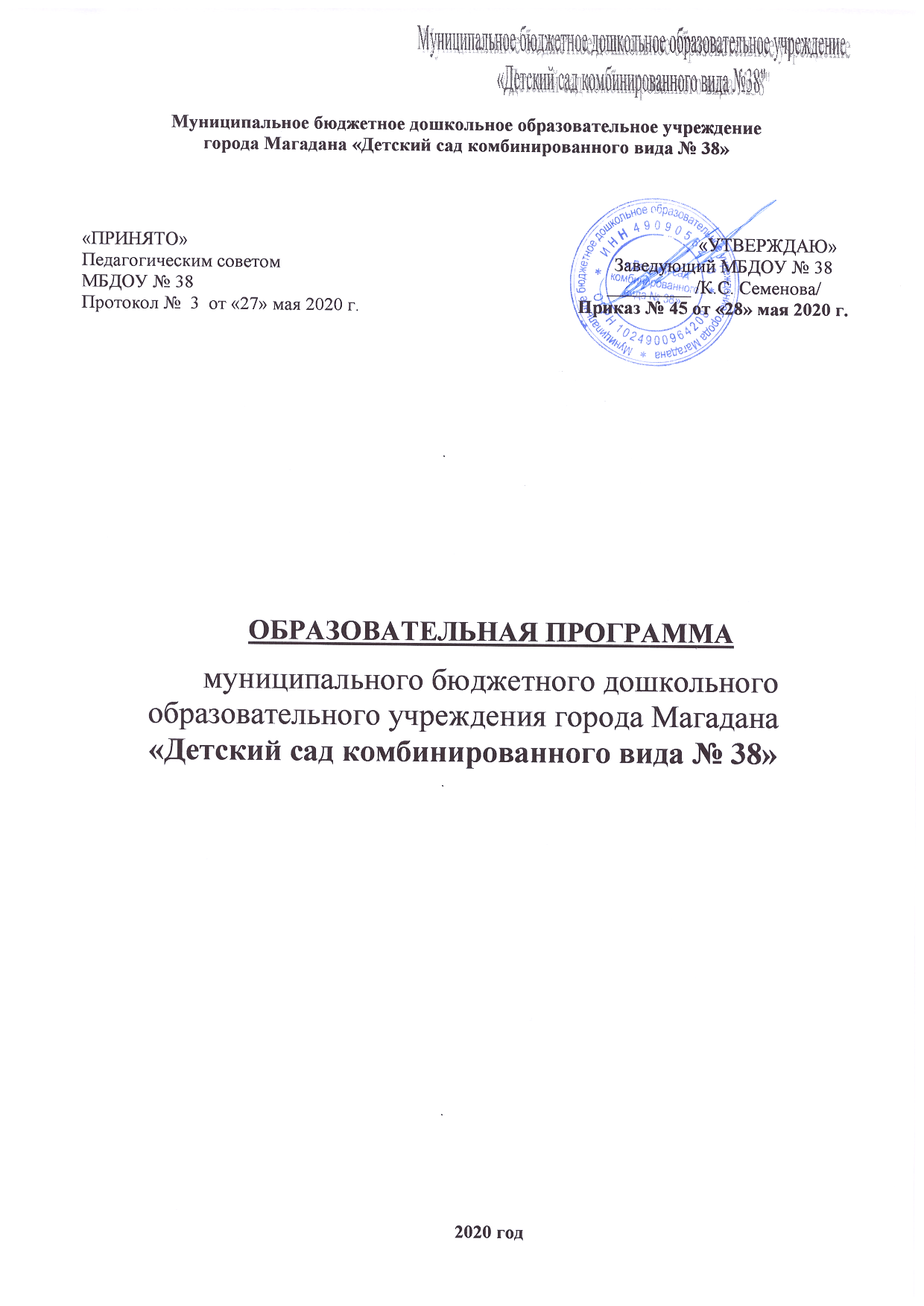 Содержание1. Целевой раздел  образовательной программы	31.1	Пояснительная записка	31.1.1 Цели и задачи деятельности образовательного учреждения по реализации основной общеобразовательной программы – образовательной программы дошкольного образования	51.1.2 Принципы и подходы к формированию основной общеобразовательной программы – образовательной программы дошкольного образования	7Принципы формирования Программы	7Подходы к формированию Программы	101.1.3 Значимые для разработки и реализации образовательной программы характеристики	11Особенности осуществления образовательного процесса (национально-культурные, демографические, климатические и др.)	11Специфика деятельности образовательного учреждения	14Возрастные и индивидуальные особенности контингента детей, воспитывающихся в образовательном учреждении	141.2 Планируемые результаты освоения основной общеобразовательной программы – образовательной программы дошкольного образования	16В раннем возрасте:	16Планируемые результаты на этапе завершения дошкольного образования в обязательной части Программы	16Планируемые результаты на этапе завершения дошкольного образования в части Программы, формируемой участниками образовательных отношений	17С учетом специфики МБДОУ согласно образовательным потребностям, способностям и состоянию здоровья детей	182. Содержательный раздел образовательной программы	212.1 Описание образовательная деятельность в соответствии с направлениями развития ребенка	21Ранний возраст	21Дошкольного возраст	27Социально-коммуникативное развитие	27Младший дошкольный возраст	27Средний дошкольный возраст	29Старший дошкольный возраст	31Подготовительный к школе возраст	34Познавательное развитие	36Младший дошкольный возраст	37Средний дошкольный возраст	38Старший дошкольный возраст	39Подготовительный к школе возраст	40Речевое развитие	41Младший дошкольный возраст	41Средний дошкольный возраст	42Старший дошкольный возраст	43Подготовительный к школе возраст	44Художественно-эстетическое развитие	45Младший дошкольный возраст	45Средний дошкольный возраст	47Старший дошкольный возраст	50Подготовительный к школе возраст	52Физическое развитие	54Младший дошкольный возраст	54Средний дошкольный возраст	58Старший дошкольный возраст	63Подготовительный к школе возраст	692.2 Описание вариативных форм, способов, методов и средств реализации Программы с учетом возрастных и индивидуальных особенностей воспитанников, специфики их образовательных интересов	75Образовательная область «Социально-коммуникативное развитие» в части Программы, формируемой участниками образовательных отношений	75Образовательная область «Познавательное развитие» в части Программы, формируемой участниками образовательных отношений	78Образовательная область «Речевое развитие» в части Программы, формируемой участниками образовательных отношений	83Образовательная область «Художественно-эстетическое развитие» в части Программы, формируемой участниками образовательных отношений	85Образовательная область «Физическое развитие» в части Программы, формируемой участниками образовательных отношений	862.3. Особенности образовательной деятельности разных видов и культурных практик	862.4. Способы и направления поддержки детской инициативы	89Ранний возраст	89Младший дошкольный возраст	89Средний дошкольный возраст	89Старший дошкольный возраст	90Подготовительный к школе возраст	902.5. Особенности взаимодействия педагогического коллектива с семьями воспитанников	912.6 Описание образовательной деятельности по профессиональной коррекции нарушений развития детей с ОВЗ	93Структура коррекционной работы	1103. Организационный раздел образовательной программы	973.1 Распорядок дня	97Ежедневная организация жизни и деятельности детей раннего возраста	97Режим дня для детей раннего возраста (группа с 2 до 3 лет) и период адаптации вновь поступающих детей	99Примерный режим дня для групп дошкольного возраста	1023.2 Особенности организации развивающей предметно-пространственной среды	1053.3 Материально-техническое обеспечение образовательной программы	106Принципы формирования материально-технической базы	106Ранний возраст	107Младший и средний дошкольный возраст	109Старший и подготовительный к школе возраст	111                                                     Дополнительный раздел основной общеобразовательной программы – образовательной программы дошкольного образования	112Возрастные и индивидуальные особенности контингента детей, на которых ориентирована ОП…….112Используемые Примерные программы	130Характеристика взаимодействия педагогического коллектива с семьями воспитанников	…1301. Целевой раздел образовательной программыПояснительная записка (нормативно-правовая основа)Муниципальное бюджетное дошкольное образовательное учреждение г. Магадана «Детский сад № 38» (далее по тексту МБДОУ) осуществляет образовательный процесс в соответствии с основной общеобразовательной программой дошкольного образования в группах общеразвивающей и комбинированной направленности (для детей с ОНР).МБДОУ № 38 предоставляет муниципальную услугу «Организация предоставления общедоступного бесплатного дошкольного образования» на территории муниципального образования «Город Магадан», потребителем муниципальной услуги является население города Магадана (граждане РФ) в возрасте от 1 года  до прекращения образовательных отношений. Набор детей в МБДОУ в соответствии с потребностями заказчика и потребителя осуществляется с 1 года. Режим работы МБДОУ: пятидневная рабочая неделя, 12 часов – с 7.30 до 19.30, кроме выходных и праздничных дней.Основная общеобразовательная Программа – образовательная Программа дошкольного образования МБДОУ г. Магадана «Детский сад комбинированного вида № 38» (далее по тексту Программа) разработана в соответствии с: Приказом Министерства образования и науки Российской Федерации (Минобрнауки России) от 17 октября . № . Москва «Об утверждении федерального государственного образовательного стандарта дошкольного образования» (Зарегистрирован в Минюсте РФ 14 ноября . под рег. № 30384);Комментариями к ФГОС дошкольного образования Министерство образования и науки Российской Федерации (Минобрнауки России) Департамент общего образования 28 февраля 2014 год № 08-249;Письмом Министерства образования и науки РФ от 10 января 2014г. № 08-10 «План действий по обеспечению введения Федерального государственного образовательного стандарта дошкольного образования»;Порядком организации и осуществления образовательной деятельности по основным общеобразовательным Программам – образовательным Программам дошкольного образования (Приказ Министерства образования и науки РФ от 30 августа . № 1014);Письмом Министерства образования и науки РФ от 10 января . № 08-5 «О соблюдении организациями, осуществляющими образовательную деятельность, требований, установленных федеральным государственным образовательным стандартом дошкольного образования»;Приказом Министерства образования и науки РФ от 15 января . № 14 «Об утверждении показателей мониторинга системы образования»;Постановлением Правительства РФ от 5 августа . № 662 «Об осуществлении мониторинга системы образования»;Постановлением Правительства РФ от 10 июля . № 582 «Об утверждении Правил размещения на официальном сайте образовательной организации в информационно-телекоммуникационной сети «Интернет» и обновления информации об образовательной организации»;Приказом Министерства труда и социальной защиты РФ от 18 октября . № 544н «Об утверждении профессионального стандарта «Педагог (педагогическая деятельность в сфере дошкольного, начального общего, основного общего, среднего общего образования) (воспитатель, учитель)»;Приказом Министерства здравоохранения и социального развития РФ от 26 августа . № 761н «Об утверждении Единого квалификационного справочника должностей руководителей, специалистов и служащих, раздел "Квалификационные характеристики должностей работников образования»;Постановлением Правительства РФ от 8 августа . № 678 «Об утверждении номенклатуры должностей педагогических работников организаций, осуществляющих образовательную деятельность, должностей руководителей образовательных организаций»;Приказом Министерства образования и науки Российской Федерации (Минобрнауки России) от 13 января . № . Москва "Об утверждении примерной формы договора об образовании по образовательным Программам дошкольного образования";СанПиН 2.4.1.3049-13 «Санитарно-эпидемиологические требования к устройству, содержанию и организации режима работы в дошкольных организациях» (Постановление Главного государственного санитарного врача Российской Федерации от 15 мая 2013г. № 26);Уставом МБДОУ № 38;          а также учитывает рекомендации, концептуальные положения примерной образовательной программы «От рождения до школы» с учетом ФГОС, под редакцией Н.Е. Вераксы, Т.С.Комаровой, Э.М. Дорофеевой, 2020 г., «Программы воспитания и обучения детей дошкольного возраста с фонетико-фонематическим недоразвитием речи" и  «Программы логопедической работы по преодолению общего недоразвития речи у детей",  под редакцией Т.Б. Филичевой, Г.В. Чиркиной, 2010 г..При разработке Программы учитывались:личностная и деятельностная направленность дошкольного образования;необходимость практической направленности образовательного процесса;интегративный подход к организации содержания образования.Общеобразовательная Программа ориентирована на учет:интересов и потребностей потребителей образовательных услуг (воспитанников) и заказчиков образовательных услуг (родителей воспитанников, их законных представителей);сложившихся в практике детского сада культурно-образовательных традиций.Срок реализации Программы 5 лет.Программа реализуется на государственном языке Российской Федерации. Программа включает три основных раздела: целевой, содержательный и организационный, в каждом из которых отражается обязательная часть и часть, формируемая участниками образовательных отношений.1.1.1 Цели и задачи деятельности образовательного учреждения по реализации основной общеобразовательной программы – образовательной программы дошкольного образования Содержание Программы направлено на реализацию целей и задач: 1.1.2 Принципы и подходы к формированию основной общеобразовательной программы – образовательной программы дошкольного образованияПринципы формирования ПрограммыПодходы к формированию ПрограммыПрограмма основывается на положениях фундаментальных исследований отечественной научной психолого-педагогической и физиологической школы, закономерностях развития ребенка дошкольного возраста, научных исследований, практических разработок и методических рекомендаций, содержащихся в трудах ведущих специалистов в области современного дошкольного образования, иных нормативных правовых актов, регулирующих деятельность системы дошкольного образования и разработана в соответствии со следующими подходами.Личностно-ориентированный подход, который предусматривает организацию образовательного процесса с учетом того, что развитие личности ребенка является главным критерием его эффективности. Механизм реализации личностно-ориентированного подхода – создание условий для развития личности на основе изучения ее задатков, способностей, интересов, склонностей с учетом признания уникальности личности, ее интеллектуальной и нравственной свободы, права на уважение. Личностно-ориентированный подход концентрирует внимание педагога на целостности личности ребенка и учет его индивидуальных особенностей и способностей. «Реализация личностного подхода к воспитательному процессу предполагает соблюдение следующих условий:в центре воспитательного процесса находится личность воспитанника, т.е. воспитательный процесс является антропоцентрическим по целям, содержанию и формам организации;организация воспитательного процесса основывается на субъект-субъектном взаимоотношении его участников, подразумевающем равноправное сотрудничество и взаимопонимание педагога и воспитанников на основе диалогового общения;воспитательный процесс подразумевает сотрудничество и самих воспитанников в решении воспитательных задач;воспитательный процесс обеспечивает каждой личности возможность индивидуально воспринимать мир, творчески его преобразовывать, широко использовать субъектный опыт в интерпретации и оценке фактов, явлений, событий окружающей действительности на основе личностно значимых ценностей и внутренних установок;задача педагога заключается в фасилитации, т.е. «стимулировании, поддержке, активизации внутренних резервов развития личности» (В.А. Сластенин).Системно-деятельностный подход заключается в следующем: личностное, социальное, познавательное развитие детей определяется характером организации их деятельности. Системно-деятельностный подход к развитию ребёнка и созданию образовательной среды предполагает гармоничное развитие всех сторон личности ребёнка в условиях созданного спектра специфических видов детской деятельности. Компетентностный подход, в котором основным результатом образовательной деятельности становится формирование готовности воспитанников самостоятельно действовать в ходе решения актуальных задач:решать проблемы в сфере деятельности (определять цели познавательной деятельности, выбирать необходимые источники информации, находить оптимальные способы добиться поставленной цели, оценивать полученные результаты, организовывать свою деятельность,  сотрудничать с другими воспитанниками;объяснять явления действительности, их сущность, причины, взаимосвязи, решать познавательные проблемы;ориентироваться в проблемах современной жизни - экологических, политических, межкультурного взаимодействия и иных, решать аналитические проблемы;ориентироваться в мире духовных ценностей, отражающих разные культуры и мировоззрения, решать аксиологические проблемы;решать проблемы, связанные с реализацией определённых социальных ролей.Индивидуальный подход к воспитанию и обучению дошкольника определяется как комплекс действий педагога, направленный на выбор методов, приемов и средств воспитания и обучения в соответствии с учетом индивидуального уровня подготовленности и уровнем развития способностей воспитанников. Он же предусматривает обеспеченность для каждого ребенка сохранения и укрепления здоровья, психического благополучия, полноценного физического воспитания. При этом индивидуальный подход предполагает, что педагогический процесс осуществляется с учетом индивидуальных особенностей воспитанников (темперамента, характера, способностей, склонностей, мотивов, интересов и пр.), в значительной мере влияющих на их поведение в различных жизненных ситуациях. Суть индивидуального подхода составляет гибкое использование педагогом различных форм и методов воздействия с целью достижения оптимальных результатов воспитательного и обучающего процесса по отношению к каждому ребенку. Применение индивидуального подхода должно быть свободным от стереотипов восприятия и гибким, способным компенсировать недостатки коллективного, общественного воспитания.Возрастной подход к воспитанию и обучению предполагает ориентировку педагога в процессе воспитания и обучения на закономерности развития личности ребенка (физиологические, психические, социальные и др.), а также социально-психологические особенности групп воспитуемых, обусловленных их возрастным составом, что находит отражение в возрастной периодизации развития детей. Известно, что ребенок младшего дошкольного возраста с трудом умеет контролировать свои эмоции, импульсивен, непредсказуем. Ребенок старшего дошкольного возраста уже может осмысливать происходящие события, анализировать свое и чужое поведение, эмоциональные проявления. Его психические процессы (внимание, память и др.) становятся произвольными, что также отражается на его поведении, даже эмоции, становятся «интеллектуальными», начинают подчиняться воле ребенка, что приводит к развитию самосознания (А.В. Запорожец), формированию ответственности, справедливости и других качеств.Средовой подход, предусматривающий использование возможностей внутренней и внешней среды образовательного учреждения в воспитании и развитии личности ребенка. Например, под внешней средой понимается все социокультурное окружение дошкольника, образовательной организации, которое может быть охарактеризовано понятием жизнедеятельности сообщества на определенной территории. В качестве элементов социокультурной среды можно назвать учреждения культуры (библиотеки, музеи, театры и т.д.); учреждения дополнительного образования, клубы по интересам, досуговые центры; средства массовой информации и коммуникации. Внутренняя (или образовательная) среда рассматривается как пространство, окружение, условия, в которых существует, функционирует и удовлетворяет свои образовательные потребности каждый дошкольник.Культурологический подход, имеющий высокий потенциал в отборе культуросообразного содержания дошкольного образования, позволяет выбирать технологии образовательной деятельности, организующие встречу ребенка с культурой, овладевая которой на уровне определенных средств, ребенок становится субъектом культуры и ее творцом.1.1.3 Значимые для разработки и реализации образовательной программы характеристикиОсобенности осуществления образовательного процесса (национально-культурные, демографические, климатические и др.)Основная общеобразовательная Программа дошкольного образования строится на комплексном интегрированном решении целей и задач образовательных областей. Цели и задачи одних образовательных областей решаются внутри и в рамках всех остальных образовательных областей. Интегрированный комплексный подход к содержанию образования обеспечивается посредством погружения в тему, решением воспитательных и образовательных задач в различных видах деятельности. Содержательная связь между разными образовательными областями позволяет интегрировать образовательное содержание при решении образовательных задач, что дает возможность развивать в единстве познавательную, эмоциональную и практическую сферы личности ребенка.Становление различных сфер самосознания ребенка происходит на основе культуры своего народа, ближайшего социального окружения, на познании историко-географических, этнических особенностей, с учетом национальных ценностей и традиций.Освоение ребенком мира ближайшего (социального, природного) окружения обеспечивается в интегрированных формах, через организацию совместной, самостоятельной деятельности.Образовательный процесс осуществляется с учетом:- национально-культурных традиций;	- климатических особенностей;- демографических особенностей;- материально-технической оснащенности ДОУ;- предметно-развивающей среды.Национально-культурные особенностиПредставление о малой родине является содержательной основой для осуществления разнообразной детской деятельности. Интеграция краеведческого содержания в разных формах детско-взрослой совместной и самостоятельной деятельности заключена в следующем:участие детей в целевых прогулках, экскурсиях по городу (Магадану) обеспечивает необходимую двигательную активность и способствует сохранению и укреплению здоровья дошкольников; обсуждение с детьми правил безопасного поведения на улицах города;участие детей в совместном со взрослыми труде на участке детского сада; развитие эстетического восприятия и суждений в процессе чтения произведений художественной литературы о малой родине, накопление опыта участия в разговорах, беседах о событиях, происходящих в родном городе, о достопримечательностях родного города, участие в придумывании сказок и историй о достопримечательностях малой родины; рассматривание дидактических картинок, иллюстраций, отражающих отношение людей к малой родине: высаживание деревьев и цветов в городе, возложение цветов к мемориалам , украшение города к праздникам и прочее; участие в проектной деятельности, продуктом которой являются журналы или газеты о малой родине, создание карт города, составление маршрутов экскурсий и прогулок по городу; коллекционирование картинок, открыток, символов, значков; обсуждение и составление рассказов о профессиях родителей-горожан;участие детей с родителями и воспитателями в социально-значимых событиях, происходящих в городе: чествование ветеранов, городские акции и прочее. Средства этнокультурного образования и воспитания дошкольниковКомпонентами содержания социального развития старших дошкольников в поликультурном обществе становятся толерантность, патриотизм, гражданственность и этнотолерантность, которые формируются целенаправленно в педагогическом процессе ДОУ средствами вхождения ребенка в культуру.Наиболее ценной для воспитания и обучения ребенка является духовная культура и особенно искусство. Произведения разных видов искусства близки эмоциональной природе ребенка, его способности мыслить образами и выражать свое отношение к окружающему в разных видах художественной деятельности.Наиболее доступными из них для дошкольников являются следующие.Народная игровая культура. Ребенку понятны и интересны такие ее формы: игры народов Севера разных видов (подвижные игры и состязания, сюжетные, хороводные, словесные), народная игрушка, народный праздник . Устное народное творчество, ценность которого состоит в познавательном, эстетическом и воспитательном значениях. Фольклорные тексты естественно включаются в разные виды детской деятельности (игровую, изобразительную, театрализованную). Произведения устного творчества разных народов содержат единые архетипы, выражающиеся в образах, сюжетах, морали. Их освоение помогает дошкольнику понять общность нравственно-этических общечеловеческих ценностей.Декоративно-прикладное искусство, в произведениях которого отражаются традиционные культурные ценности этносов и этнических групп. Знакомство со спецификой народных декоративных промыслов разных культур, с общими и различными образами и символами позволяет дошкольникам увидеть и осмыслить, что их специфика зависит от внешних особенностей жизни этноса (главным образом, среды обитания), а общность определяется единством нравственных и эстетических ценностей. Возможность не только наблюдать, но и участвовать в создании предметов на основе народных традиций делает этот процесс увлекательным и полезным для ребенка.Поликультурное пространство музеев. Музей как социокультурный феномен обладает большими потенциальными возможностями для приобщения дошкольников к различным культурам, благодаря наглядно представленным памятникам и музейным экспонатам. Современные интерактивные информационные технологии делают доступным и интересным процесс приобщения дошкольников к различным культурам в условиях музея. Использование элементов музейной педагогики за счет организации и деятельности детского мини-музея «Русская изба» в самом дошкольном образовательном учреждении.Основные методы воспитания этнотолерантности у детей старшего дошкольного возраста:рассказы взрослого, чтение книг, просмотр видеофильмов, видеопрезентаций, прослушивание аудиозаписей, беседы, организация выставок;знакомство детей с устным народным творчеством, народными игрушками и способами их изготовления, народными играми, народным музыкальным и изобразительным искусствами, народными праздниками;обсуждение реальных специально созданных проблемных ситуаций, связанных с решением проблем межэтнического взаимодействия;проведение детских и народных обрядовых праздников, театрализовано-музыкальных представлений, «семейных вечеров» с приглашением на них людей (взрослых и детей) разных национальностей;сравнительный анализ народных игр, игрушек, произведений народного искусства. Педагог с детьми обсуждают причины различий, вызванные природными условиями жизни этноса, особенностями их материальной культуры в процессе сравнения народных подвижных игр, народных игрушек. Постепенно дети подводятся к мысли о единстве социально-нравственных ценностей;решение проблемных ситуаций образно-игровые этюды и импровизации, театрализованные игры содействуют развитию у детей способности к толерантному общению, к позитивному взаимодействию с людьми (взрослыми и детьми) разных стран и этносов, помогают понять, как важно жить в мире со всеми народами, знать и уважать их культуру, обычаи и традиции;игры-путешествия по карте, глобусу, карте мира, карте родной страны.организация детской проектной деятельности углубляет интерес ребенка к этнической проблематике, мотивирует к самостоятельному поиску информации.СредстваРеализация содержания образования с учетом региональной специфики осуществляется через знакомство с национально-культурными особенностями русского народа, Магаданской области (произведения искусства, художественное слово, фольклор, музыка, знакомство с историей  и азами русской культур и быта), что отражается в комплексно-тематическом планировании образовательного процесса.Демографические особенностиДеятельность учреждения направлена на реализацию запросов и интересов родителей, и в полной мере их обеспечивает, что позволяет говорить о том, что МБДОУ выполняет социальный заказ семьи на качественное образование детей. Происходящие в нашей стране социокультурные изменения (дезадаптация личности; снижение нравственности, морально-этических нормативов) стимулируют обращение науки и практики к поиску путей, средств, способов возврата к абсолютным ценностям (доброты, истины, красоты), которые отражают достояние всего человеческого рода и являются его социокультурным наследием. Проблема социокультурного развития личности поднимается во многих нормативных документах образовательной системы. В Законе «Об образовании в РФ» акцент сделан не только на формирование у подрастающего поколения системы знаний о мире, но и на раскрытие духовно-нравственного потенциала личности, целенаправленное формирование опыта ценностных отношений к миру во всех его проявлениях социокультурного опыта, который во многом определяет место и назначение человека в мире, этому способствует и сохранение социокультурных традиций детского сада. Климатические особенностиПрирода Магаданской области отличается исключительным разнообразием. Основными чертами климата являются: холодная зима (t = - 200 – 250); полу  дождливое лето(t= +130-170); достаточно длинный весенний и короткий осенний периоды. Предусматривается ознакомление детей с природно-климатическими условиями и особенностями Магаданской области, воспитание любви к родной природе. Процесс воспитания и развития в детском саду является непрерывным, но, тем не менее, график образовательного процесса составляется в соответствии с выделением двух периодов: холодный период - образовательный: (сентябрь-май), составляется определенный режим дня и расписание непосредственно образовательной деятельности с детьми в разнообразных формах работы; летний период - оздоровительный (июнь-август), для которого составляется другой режим дня. При планировании образовательного процесса во всех возрастных группах внесены коррективы в физкультурно-оздоровительную работу. Учитывая климатические и природные особенности, два раза непосредственно образовательная деятельность по физическому развитию проводится в зале и один раз – на воздухе.Прогулки в холодный период проводятся в соответствии с требованиями СанПиН и режимом ДОУ (2 раза в день по 2-2,5 часа). В условиях холодной зимы, когда световой день уменьшается до 7 часов, количество прогулок и совместной деятельности взрослого и детей, осуществляемой на улице во вторую половину дня, сводится к минимуму. Температурный режим: при t воздуха ниже – 15С и скорости ветра более 7м/с прогулка сокращается до минимума. Прогулка не проводится при t воздуха ниже -15С и скорости ветра боле 15м/с для детей до 4-х лет; для детей 5-7 лет при t воздуха ниже -20С и скорости ветра более 15м/с.Особое внимание уделяется одежде детей, которая должна соответствовать погодным условиям. Предусмотрена работа с родителями: на зимних прогулках детям удобнее в утепленных куртках и штанах спортивного фасона, чем в тяжелых шубах (для занятий по физическому развитию и игре в подвижные, народные игры на прогулке).Специфика деятельности образовательного учреждения   Федеральный государственный образовательный стандарт дошкольного образования и  Примерная образовательная программа «От рождения до школы» являются базовой основой при построении воспитательно-образовательного процесса в группах общеразвивающей направленности. Составление образовательного плана соответствует требованиям федерального государственного образовательного стандарта. Для детей, имеющих речевые нарушения (ФФНР, ОНР) – старший дошкольный возраст (комбинированные группы) предусмотрена коррекционная помощь учителя-логопеда в виде фронтальных периодов НОД (с коррекционной подгруппой), включенных в базисный учебный план и индивидуальных, подгрупповых занятий (по плану специалиста), а также по индивидуальному образовательному маршруту (по заданию учителя-логопеда) с воспитателем в течение дня.  Возрастные и индивидуальные особенности контингента детей, воспитывающихся в образовательном учрежденииВозрастная адекватность программы – один из главных критериев выбора педагогами МБДОУ форм образовательной работы и видов детской деятельности. Педагогическим коллективом в ходе разработки и реализации Программы учитываются возрастные характеристики детей дошкольного возраста каждой возрастной категории. В характеристике особенностей развития детей той или иной возрастной категории отражены основополагающие направления (линии) развития ребенка. В них заданы такие показатели, которые характеризуют наиболее существенные стороны его развития на каждом возрастном этапе. Современные дети значительно отличаются от своих сверстников прошлого века: в их сознании доминирует смысловая сфера.Становление и развитие смысловой сферы детерминировано культурно-историческими условиями жизни, смыслом определённых воздействий, фактов, явлений, окружающей ребенка действительности.Основой порождения смыслов и источником зарождения смысловой сферы выступает эмоционально-личностное общение с ребенком матери (и близких взрослых).В ходе эмоционально-личностного общения ребенка с матерью происходит осмысление ситуаций, связанных с переживаниями и активностью внутреннего мира, осмысление коммуникативных номинаций (высказываний), что стимулирует развитие коммуникации (вербальной и невербальной).Современные дети обладают новым типом сознания – системно-смысловым, а не системно-структурным, характерным для детей прошлого века.Учитывая, что смысловая сфера выступает одновременно интегративной основой личности, структурным элементом сознания и деятельности (Д.А. Леонтьев), её генезис следует рассматривать с позиции комплексного развития личности и сознания в ходе овладения ребенком разными видами детской деятельности.Именно ориентация современного ребенка на смысл и стала ключевым звеном при разработке данной Программы, так как содержание образования должно определяться содержанием потребностей и возможностей детей.Разработка Программы связана с необходимостью:обновления содержания образования с учётом особенностей и закономерностей развития современных детей, обладающих новым типом сознания;созидания новой «детской картины мира», «детской субкультуры», наполненной общечеловеческими ценностями Здорового образа жизни, Добра, Истины и Красоты.При разработке Программы учитываются и возрастные характеристики современных детей Ранний возраст: для детей характерна повышенная потребность в получении информации; больше объем долговременной памяти; с момента рождения начинает функционировать смысловое восприятие мира и речи, основанное на образах.Дошкольники: комплексное развитие мыслительных операций (дети мыслят блоками, модулями, квантами); дети отличаются повышенной потребностью к восприятию информации, постоянно ищут возможности ее удовлетворения, если не получает необходимой «порции» информационной энергии, начинают проявлять недовольство или агрессию; информационный перегруз многих из них явно не беспокоит; объем долговременной памяти намного больше, а проходимость оперативной выше, что позволяет воспринимать и перерабатывать большое количество информации за короткий промежуток времени. Современные дошкольники не испытывают стресса при контакте с техникой (Интернетом, компьютером, мобильным телефоном и пр.) и воспринимают их как реальный источник информации.Таким образом, при разработке общеобразовательной программы детского сада учитывается, что с поправкой на индивидуальные особенности, социального опыта и индивидуальную траектории развития, современный ребенок обладает:достаточно развитым восприятием многофакторных качеств и отношений объектов, явлений и ситуаций;памятью достаточно развитой для удержания, сопоставления вновь воспринятого с уже бывшим в более раннем опыте;мышлением, достаточным для осознания, установления связей между сложными многоуровневыми многофакторными явлениями и событиями; речью, позволяющей объяснять свои представления и состояния, как ситуативные, так и перспективные, что позволяет ребенку вступать в отношения разного уровня и направленности; исследовательской инициативой, побуждающей ребенка к поиску новых впечатлений и позволяющей успешно исследовать сложные, многосвязные, физические и социальные объекты и явления, выявляя их скрытые сущностные характеристики и сети внутренних причинных взаимодействий; сложившейся «субъектностью», позволяющей ему действовать самостоятельно и автономно не только как субъекту деятельности, но и как субъекту социальных отношений;внутренней позицией, которая, в основном будет сформирована как новообразование к семи годам, но уже сейчас позволяет ребенку индивидуально (на основе собственных мировоззренческих представлений) относиться к событиям и явлениям, что соответствует тем потенциальным способностям, которыми должен обладать человек для развития и саморазвития, для реализации в сотрудничестве и самореализации в самостоятельно выбранных видах деятельности.Программа определяет содержание и организацию воспитания, обучения и развития детей в возрасте от 1 года до 7 лет с учетом их возрастных и индивидуальных особенностей по основным направлениям развития: социально-коммуникативному, физическому, познавательно-речевому, художественно-эстетическому.В МБДОУ функционирует 6 групп для детей дошкольного возраста с 1 года до 7 летОбщеразвивающей направленности:группа второго раннего возраста  – для детей с 1 года до 2 лет;1 младшая группа   - для детей с 2 до 3 лет;II младшая группа – для детей с 3 до 4 лет;Средняя группа   – для детей с 4 до 5 лет;Комбинированной направленности (для детей с тяжелым нарушением речи):Старшая группа   – для детей с 5 до 6 лет;Подготовительная к школе группа – для детей с 6 – 7 лет.1.2 Планируемые результаты освоения основной общеобразовательной программы – образовательной программы дошкольного образованияК планируемым результатам дошкольного образования в обязательной части Программы относятся следующие социально-нормативные возрастные характеристики возможных достижений ребенка. В раннем возрасте:ребенок интересуется окружающими предметами и активно действует с ними; эмоционально вовлечен в действия с игрушками и другими предметами, стремится проявлять настойчивость в достижении результата своих действий;использует специфические, культурно фиксированные предметные действия, знает назначение бытовых предметов (ложки, расчески, карандаша и пр.) и умеет пользоваться ими. Владеет простейшими навыками самообслуживания; стремится проявлять самостоятельность в бытовом и игровом поведении;владеет активной речью, включенной в общение; может обращаться с вопросами и просьбами, понимает речь взрослых; знает названия окружающих предметов и игрушек;стремится к общению со взрослыми и активно подражает им в движениях и действиях; появляются игры, в которых ребенок воспроизводит действия взрослого;проявляет интерес к сверстникам; наблюдает за их действиями и подражает им;проявляет интерес к стихам, песням и сказкам, рассматриванию картинки, стремится двигаться под музыку; эмоционально откликается на различные произведения культуры и искусства;у ребенка развита крупная моторика, он стремится осваивать различные виды движения (бег, лазанье, перешагивание и пр.).Планируемые результаты на этапе завершения дошкольного образования в обязательной части ПрограммыУ ребенка сформированы основные физические качества и потребность в двигательной активности. Он способен самостоятельно выполняет доступные возрасту гигиенические процедуры, соблюдает элементарные правила здорового образа жизни; Интересуется новым, неизвестным в окружающем мире (мире предметов и вещей, мире отношений и своем внутреннем мире). Задает вопросы взрослому, любит экспериментировать. Способен самостоятельно действовать (в повседневной жизни, в различных видах детской деятельности). В случаях затруднений обращается за помощью к взрослому. Принимает живое, заинтересованное участие в образовательном процессе; Откликается на эмоции близких людей и друзей. Сопереживает персонажам сказок, историй, рассказов. Эмоционально реагирует на произведения изобразительного искусства, музыкальные и художественные произведения, мир природы; овладевший средствами общения и способами взаимодействия со взрослыми и сверстниками. Ребенок адекватно использует вербальные и невербальные средства общения, владеет диалогической речью и конструктивными способами взаимодействия с детьми и взрослыми (договаривается, обменивается предметами, распределяет действия при сотрудничестве). Способен изменять стиль общения со взрослым или сверстником, в зависимости от ситуации;Поведение ребенка преимущественно определяется не сиюминутными желаниями и потребностями, а требованиями со стороны взрослых и первичными ценностными представлениями о том «что такое хорошо и что такое плохо». Ребенок способен планировать свои действия, направленные на достижение конкретной цели. Соблюдает правила поведения на улице (дорожные правила), в общественных местах (транспорте, магазине, поликлинике, театре и др.); Ребенок может применять самостоятельно усвоенные знания и способы деятельности для решения новых задач (проблем), поставленных как взрослым, так и им самим; в зависимости от ситуации может преобразовывать способы решения задач (проблем). Ребенок способен предложить собственный замысел и воплотить его в рисунке, постройке, рассказе и др.; Ребенок имеет представление о себе, собственной принадлежности и принадлежности других людей к определенному полу; о составе семьи, родственных отношениях и взаимосвязях, распределении семейных обязанностей, семейных традициях; об обществе, его культурных ценностях; о государстве и принадлежности к нему; о мире; Ребенок владеет умениями работать по правилу и по образцу, слушать взрослого и выполнять его инструкции; овладевший необходимыми умениями и навыками. Ребенок обладает необходимыми умениями и навыками, необходимые для осуществления различных видов детской деятельности. Планируемые результаты на этапе завершения дошкольного образования в части Программы, формируемой участниками образовательных отношений.Планируемые результаты на этапе завершения дошкольного образования в части Программы, формируемой участниками образовательных отношенийС учетом специфики социокультурных и иных условий, в которых осуществляется образовательная деятельность с дошкольникамиребенок проявляет интерес к малой родине, использует местоимение «мой» по отношению к городу; ребенок проявляет интерес к событиям настоящего и прошлого родной страны;ребенок проявляет любознательность по отношению к родному городу, его истории, необычным памятникам, зданиям; с удовольствием включается в проектную деятельность, детское коллекционирование, создание мини-музеев, связанных с познанием малой родины;ребенок проявляет интерес к национальному разнообразию людей своей страны и мира, стремление к знакомству с их культурой;ребенок интересуется природным миром  и полезными ископаемыми своего края.;ребенок проявляет инициативу в социально значимых делах: участвует в социально значимых событиях, переживает эмоции, связанные с событиями военных лет и подвигами горожан, стремится выразить позитивное отношение к пожилым жителям города;отражает свои впечатления о малой родине в предпочитаемой деятельности: рассказывает, изображает, воплощает образы в играх, разворачивает сюжет и т. д.;охотно участвует в общих делах социально-гуманистической направленности: в подготовке концерта для ветеранов войны, посадке деревьев на участке, в конкурсе рисунков «Мы любим нашу землю», проявляет инициативность и самостоятельность; выражает желание в будущем (когда вырастет) трудиться на благо родной страны, защищать Родину от врагов, стараться решить некоторые социальные проблемы;положительно высказывается о представителях разных этносов, толерантно относится к детям других национальностей, в общении с ними первичными для дошкольника являются личностные особенности, а не этническая принадлежность; с удовольствием рассказывает о своих друзьях , высказывает желание расширять круг межэтнического общения; ребенок знает некоторые способы налаживания межэтнического общения с детьми других этносов и использует их при решении проблемно-игровых и реальных ситуаций взаимодействия; с удовольствием участвует в разных видах деятельности на материале народной культуры, в том числе праздниках, театральных постановках, проектах, детском книгоиздательстве и оформлении выставок по этнической проблематике;хорошо ориентируется не только в ближайшем к детскому саду и дому микрорайоне, но и в центральных улицах родного города. Знает и стремится выполнять правила поведения в городе;самостоятельно может рассказать о родной стране (ее достопримечательностях, природных особенностях, выдающихся людях), вспомнить стихотворения, песни о родной стране, народные игры;Ребенок имеет представления: об истории своей семьи, ее родословной;об истории образования родного города;о том, как люди заботятся о красоте и чистоте своего города;о богатствах недр  (полезных ископаемых);о природно-климатических условиях Магаданской области, о животном и растительном мире;о том, что  в Магадане  живут люди разных национальностей;о том, что Магаданцы внесли большой вклад в победу нашей страны над фашистами во время Великой Отечественной войны;о промыслах и ремеслах Магаданских косторезов (косторезное и ювелирное искусство)Ребенок знает: название и герб своего города (поселка, села), реки (водоема), главной площади, мест отдыха;фамилии писателей и названия их произведений Ребенок - имеет некоторые представления о государственном устройстве России, ее символике, других странах мира, людях разных национальностей;- ребенок относит себя к определенному этносу, имеет некоторые представления об особенностях этого этноса; - ребенок знает названия нескольких рас, этносов России и других стран мира, может назвать яркие особенности внешнего вида их представителей, произведения устного народного творчества, народных игр и игрушек; - ребенок относит себя к определенному этносу, имеет некоторые представления об особенностях этого этноса; С учетом специфики МБДОУ согласно образовательным потребностям, способностям и состоянию здоровья детейПланируемые результаты коррекционной работы с детьми с ОВЗ (с тяжелым нарушением речи)На уровне социально-личностного развития:владение собственно – речевыми умениями и коммуникациями:вступает в общение;поддерживает общение;говорит выразительно в нормальном темпе;владеет речевым этикетом;грамотная связная речь:высказывается последовательно;высказывание носит целостный характер;речь структурно оформлена;присутствует логика изложения;умение оценивать собственное высказывание;правильное произношение всех звуков, умение анализировать и исправлять речевые ошибки;осознанное использование лексических средств в практике речевой деятельности;понимание культурной ценности грамматически правильной речи, применение в собственной речи;способность к использованию полученных знаний и умений в процессе коррекционно-развивающей образовательной деятельности и в повседневной жизни.На уровне сформированности составляющих развития речи:звукопроизношения;речевого слуха;лексики;грамматического строя речи;связной речи;развитость мелкой моторики как второго центра речи: кинестетический и кинетический праксис.На уровне условий: условия коррекционно-развивающей работы способствуют компенсации речевого дефекта каждого ребенка и являются превентивной мерой возникновения дисграфии в начальной школе.Планируемые результаты освоения программы При решении поставленных в Программе задач педагогический коллектив выстраивает систему образовательной работы и создаёт условия, направленные на достижения воспитанниками целевых ориентиров. Целевые ориентиры образования в раннем возрасте:- ребёнок интересуется окружающими предметами и активно действует с ними; эмоционально вовлечён в действия с игрушками и другими предметами, стремится проявлять настойчивость в достижении результата своих действий;- используется специфические, культурно фиксированные предметные действия, знает назначение бытовых предметов (ложки, расчёски, карандаша и пр.) и умеет пользоваться ими. Владеет простейшими навыками самообслуживания; стремится проявлять самостоятельность в бытовом и игровом поведении; проявляет навыки опрятности;- проявляет отрицательное отношение к грубости, жадности;- соблюдает правила элементарной вежливости (самостоятельно или по напоминанию говорит «спасибо», «здравствуйте», «до свидания», «спокойной ночи» (в семье, в группе)); имеет первичные представления об элементарных правилах поведения в детском саду, дома, на улице и старается соблюдать их;- владеет активной речью, включённой в общение; может обращаться с вопросами и просьбами, понимает речь взрослых; знает названия окружающих предметов и игрушек;- стремится к общению со взрослыми и активно подражает им в движениях и действиях; появляются игры, в которых ребёнок воспроизводит действия взрослого;- проявляет интерес к сверстникам; наблюдает за их действиями и подражает им. Умеет играть рядом со сверстниками, не мешая им. Проявляет интерес к совместным играм небольшими группами;- проявляет интерес к окружающему миру природы, с интересом участвует в сезонных наблюдениях;- проявляет интерес к стихам, песням и сказкам, рассматриванию картинки, стремится двигаться под музыку; эмоционально откликается на различные произведения культуры и искусства;- с пониманием следит за действиями героев кукольного театра; проявляет желание участвовать в театрализованных и сюжетно-ролевых играх;- проявляет интерес к продуктивной деятельности (рисование, лепка, конструирование, аппликация);- у ребёнка развита крупная моторика, он стремится осваивать различные виды движения (бег, лазанья, перешагивание и пр.). С интересом участвует в подвижных играх с простым содержанием, несложными движениями.Целевые ориентиры на этапе завершения дошкольного образования:- ребёнок овладевает основными культурными средствами, способами деятельности, проявляет инициативу и самостоятельность в разных видах деятельности - игре, общении, познавательно-исследовательской деятельности, конструировании и др.; способен выбирать себе род занятий, участников по совместной деятельности;- ребёнок обладает установкой положительного отношения к миру, к разным видам труда, другим людям и самому себе; обладает чувством собственного достоинства; активно взаимодействует со сверстниками и взрослыми, участвует в совместных играх. - способен договариваться, учитывать интересы и чувства других, сопереживать неудачам и радоваться успехам других людей, адекватно проявляет свои чувства, в том числе чувство веры в себя, старается разрешать конфликты. Умеет выражать и отстаивать свою позицию по разным вопросам;- способен сотрудничать и выполнять как лидерские, так и исполнительские функции в совместной деятельности;- понимает, что все люди равны вне зависимости от их социального происхождения, этнической принадлежности, религиозных и других верований, их физических и психических особенностей;- проявляет эмпатию по отношению к другим людям, готовность прийти на помощь тем, кто в этом нуждается;проявляет умение слышать других и стремление быть понятым другими;-у ребёнка развитию воображение, которое реализуется в разных видах деятельности, и прежде всего в игре; владеет разными формами и видами игры, различает условную и реальную ситуации; умеет подчиняться разным правилам и социальным нормам. Умеет распознавать различные ситуации и адекватно их оценивать.- ребёнок достаточно хорошо владеет устной речью, может выражать свои мысли и желания, использовать речь для выражения своих мыслей, чувств и желаний, построения речевого высказывания в ситуации общения, выделять звуки в словах, у ребёнка складываются предпосылки грамотности;- у ребёнка развита крупная и мелкая моторика; он подвижен, вынослив, владеет основными движениями, может контролировать свои движения и управлять ими;- ребёнок способен к волевым усилиям, может следовать социальным нормам поведения и правилам в разных видах деятельности, во взаимоотношениях со взрослыми и сверстниками, может соблюдать правила безопасного поведения и навыки личной гигиены;-проявляет ответственность за начатое дело;- ребёнок проявляет любознательность, задаёт вопросы взрослым и сверстникам, интересуется причинно-следственными связями, пытается самостоятельно придумывать объяснения явлениям природы и поступкам людей; склонен наблюдать, экспериментировать, обладает начальными знаниями о себе, о природном и социальном мире, в котором он живёт; знаком с произведениями детской литературы, обладает элементарными представлениями из области живой природы, естествознания, математики, истории и т.п., способен к принятию  собственных решений, опираясь на свои знания и умения в различных видах деятельности;- открыт новому, то есть проявляет желание узнавать новое, самостоятельно добывать новые знания; положительно относится к обучению в школе;- проявляет уважение к жизни (в различных её формах) и заботу об окружающей среде;-эмоционально отзывается на красоту окружающего мира, произведения народного и профессионального искусства (музыку, танцы, театральную деятельность, изобразительную деятельность и т.д.);- проявляет патриотические чувства, ощущает гордость за свою страну, её достижения, имеет представление о её географическом разнообразии, многонациональности, важнейших исторических событиях;- имеет первичные представления о себе, семье, традиционных семейных ценностях, включая традиционные гендерные ориентации, проявляет уважение к своему и противоположному полу;- соблюдает элементарные общепринятые нормы, имеет первичные ценностные представления о том, «что такое хорошо и что такое плохо», стремится поступать хорошо; проявляет уважение к старшим и заботу о младших;- имеет начальные представления о здоровом образе жизни. Оценка индивидуального развития детейПри реализации Программы проводится оценка индивидуального развития детей в рамках педагогической диагностики (оценки индивидуального развития детей дошкольного возраста, связанной с оценкой эффективности педагогических действий и лежащей в основе их дальнейшего планирования).Результаты педагогической диагностики используются исключительно для решения следующих образовательных задач:оптимизация работы с группой детей;построение индивидуальной образовательной траектории по профессиональной коррекции развития детей с ОВЗ.Методы мониторинга:Наблюдение за проявлениями ребенка в разных видах деятельности и педагогических ситуациях.Метод экспертной оценки - анкетирование (фиксируют родители, оба воспитателя группы).Беседы, интервью с детьми старшего возраста.Периодичность мониторинга: 2 раза в год – ноябрь-апрель.2. Содержательный раздел образовательной программыСодержание образовательной программы направленно на обеспечение развития личности, мотивации и способностей детей в различных видах деятельности и охватывает следующие структурные единицы, представляющие определенные направления развития и образования детей (образовательные области):социально-коммуникативное развитие;познавательное развитие;речевое развитие;художественно-эстетическое развитие;физическое развитие.2.1 Описание образовательная деятельность в соответствии с направлениями развития ребенка Ранний возрастДля детей в возрасте от 2 до 3-х лет в дошкольном учреждении организована группа раннего возраста детей.Раннее детство – особый период становления органов и систем ребенка, и прежде всего функций его мозга. Резкое и значительное изменение в жизни ребенка приводит к серьёзным нарушениям его поведения и развитию отрицательных реакций. Переход из семьи в детское учреждение для многих малышей означает резкое нарушение привычек, ломку сложившего стереотипа. Для облегчения прохождения адаптации детьми в МБДОУ практикуется определение психологической готовности ребенка к поступлению в дошкольное учреждение. Для этого используется технология взаимодействия в триаде «ребёнок – родитель – педагог». В ходе реализации алгоритма программы специалисты проводят необходимые наблюдения за особенностями поведения, развития малыша по основным критериям адекватного преодоления ребенком адаптационного периода, осуществляют необходимую психолого-педагогическую поддержку взрослых (по их запросам), беседуют с родителями, ближе знакомятся с ребенком и его семьёй и пр.Все привычки и особенности ребенка сразу выяснить сложно, но в беседе и в процессе анкетирования можно узнать, каковы характерные черты его поведения, интересы, склонности, и сделать прогноз готовности ребенка к поступлению в дошкольное учреждение. Изучение ребенка до поступления его в дошкольное учреждение, а также знакомство с образом жизни его семьи позволяют в значительной степени смягчить течение адаптационного процесса.Внедрение технологии  по адаптации, наряду с проблемой профилактики социальной дезадаптации ребенка раннего возраста к условиям детского сада, позволяет решить проблему сохранения психологического здоровья взрослых – участников взаимодействия с малышом в этот период. Работа, проводимая по повышению компетентности и проецированию накопленного предварительно положительного опыта на дальнейшую деятельность, позволяет предупредить нарушения психоэмоционального состояния взрослых, снять ненужную нервозность, состояние тревоги и беспокойства. Отношения сотрудничества педагогов детского сада и родителей воспитанников, складывающиеся в процессе работы, помогают сформировать коллектив понимающих и принимающих малыша взрослых – коллектив единомышленников. Осуществление психолого-педагогического сопровождения детей и родителей в адаптационный период позволяет успешно решать проблему сохранения эмоционального благополучия и психофизического здоровья ребенка раннего возраста.Созданная система работы в период адаптации дошкольников помогает не просто сохранить здоровье ребенка, но и создать условия успешной социализации ребенка в будущем.Цель развития и воспитания детей раннего возраста состоит в создании условий для максимального раскрытия индивидуального возрастного потенциала ребенка.Реализация цели предполагает решение ряда задач.1. Разработка содержания, обеспечивающего:– воспитание и развитие личностных качеств ребенка;– развитие познавательной сферы (мышления, воображения, памяти, речи);– развитие эмоциональной сферы.2. Формирование опыта игровой, практической, познавательной, творческой и др. деятельности.3. Формирование опыта самопознания.Обязательными условиями решения этих задач являются охрана и укрепление здоровья малышей, развитие их двигательной культуры, создание предметно-развивающей среды. Результатом всего хода развития и воспитания ребенка в раннем возрасте является максимальное раскрытие его индивидуального возрастного потенциала, гармоничное развитие его личностных качеств, осознание ребенком самого себя, своих возможностей и индивидуальных особенностей; умение общаться со взрослыми и сверстниками, развитие основных двигательных навыков.Задачи развития и воспитания:Укрепление здоровья ребенка, развитие основных видов движения: ходьба, бег, бросок, ловля, прыжки.Освоение элементарных навыков личной гигиены.Речевое развитие: обогащение активного и пассивного словаря.Содействие развитию личности ребенка: создание условий для развития его самостоятельности, чувства собственного достоинства, самоуважения.Обеспечение познавательного развития детей, обогащение представлений об окружающих предметах и явлениях, развитие любознательности.Воспитание доброжелательного отношения к окружающим, эмоциональной отзывчивости.Развитие предметной деятельности: культурно-нормированных, специфических и орудийных действий, развитие наглядно-действенного мышления и познавательной активности, формирование целенаправленности и настойчивости действий ребенка.Для детей раннего возраста ориентиром в неизведанном мире взрослых, сверстников и предметов является педагог. Главным условием организации жизни малышей является создание у детей чувства эмоционального благополучия и психологической защищенности, доверия к миру, формирование базиса личностной культуры, развитие его индивидуальности. Важны поддержка, поощрения, добрая улыбка, ласково произносимое имя ребенка. Нужно обеспечить ребёнку возможности пользоваться каждым из пяти чувств: он должен видеть, слышать, трогать, пробовать на вкус, обонять предметы окружающего мира. Это значительно облегчит для него процесс адаптации и привыкания к новым взрослым и сверстникам.Организация деятельности с детьми раннего возраста в адаптационный периодДошкольный возрастСоциально-коммуникативное развитиеСодержание образовательной области «Социально-коммуникативное развитие»Предусматривает:усвоение норм и ценностей, принятых в обществе, включая моральные и нравственные ценности; развитие общения и взаимодействия ребёнка с взрослыми и сверстниками; становление самостоятельности, целенаправленности и саморегуляции собственных действий; развитие социального и эмоционального интеллекта, эмоциональной отзывчивости, сопереживания, формирование готовности к совместной деятельности со сверстниками, уважительного отношения и чувства принадлежности к своей семье и к сообществу детей и взрослых; формирование позитивных установок к различным видам труда и творчества; формирование основ безопасного поведения в быту, социуме, природе. Младший дошкольный возрастСредний дошкольный возрастСтарший дошкольный возрастПодготовительный к школе возрастПознавательное развитиеСодержание образовательной области «Познавательное развитие»Предполагает:развитие интересов детей, любознательности и познавательной мотивации; формирование познавательных действий, становление сознания; развитие воображения и творческой активности; формирование первичных представлений о себе, других людях, объектах окружающего мира, о свойствах и отношениях объектов окружающего мира (форме, цвете, размере, материале, звучании, ритме, темпе, количестве, числе, части и целом, пространстве и времени, движении и покое, причинах и следствиях и др.), о малой родине и Отечестве, представлений о социокультурных ценностях нашего народа, об отечественных традициях и праздниках, о планете Земля как общем доме людей, об особенностях её природы, многообразии стран и народов мира.Младший дошкольный возрастСредний дошкольный возрастСтарший дошкольный возрастПодготовительный к школе возрастРечевое развитиеСодержание образовательной области «Речевое развитие»Включает в себя:владение речью как средством общения и культуры; обогащение активного словаря; развитие связной, грамматически правильной диалогической и монологической речи; развитие речевого творчества; развитие звуковой и интонационной культуры речи, фонематического слуха; знакомство с книжной культурой, детской литературой, понимание на слух текстов различных жанров детской литературы; формирование звуковой аналитико-синтетической активности как предпосылки обучения грамотеМладший дошкольный возрастСредний дошкольный возрастСтарший дошкольный возрастПодготовительный к школе возрастХудожественно-эстетическое развитиеСодержание образовательной области «Художественно-эстетическое развитие»Предполагает: развитие предпосылок ценностно-смыслового восприятия и понимания произведений искусства (словесного, музыкального, изобразительного), мира природы; становление эстетического отношения к окружающему миру; формирование элементарных представлений о видах искусства; восприятие музыки, художественной литературы, фольклора; стимулирование сопереживания персонажам художественных произведений;реализацию самостоятельной творческой деятельности детей (изобразительной, конструктивно-модельной, музыкальной, и др.).Младший дошкольный возрастСредний дошкольный возрастСтарший дошкольный возрастПодготовительный к школе возрастФизическое развитиеСодержание образовательной области «Физическое развитие»Включает:приобретение опыта двигательной деятельности детей, в том числе связанной с выполнением упражнений, направленных на развитие таких физических качеств, как координация и гибкость; формирование опорно-двигательной системы организма;развитие равновесия, координации движения, крупной и мелкой моторики обеих рук, а также правильного, не наносящего ущерба организму, выполнение основных движений (ходьба, бег, мягкие прыжки, повороты в обе стороны);формирование начальных представлений о некоторых видах спорта, овладение подвижными играми и правилами; становление целенаправленности и саморегуляции в двигательной сфере; становление ценностей здорового образа жизни, овладение его элементарными нормами и правилами (в питании, двигательном режиме, закаливании, при формировании полезных привычек и др.).Младший дошкольный возрастСредний дошкольный возрастСтарший дошкольный возрастПодготовительный к школе возраст2.2 Описание вариативных форм, способов, методов и средств реализации Программы с учетом возрастных и индивидуальных особенностей воспитанников, специфики их образовательных интересовОбразовательная область «Социально-коммуникативное развитие» в части Программы, формируемой участниками образовательных отношенийНаправлено:формирование познавательного интереса к истории семьи, ее родословной;воспитание чувства родовой чести, привязанности, сопричастности к общим делам, любви и уважения к членам семьи;расширение представления детей о том, что делает малую родину (город, микрорайон) красивой;содействие становлению желания принимать участие в традициях города (поселка), горожан, культурных мероприятиях, социальных акциях;развитие у детей интереса к родному городу (микрорайону): к улицам, районам, достопримечательностям: культурным учреждениям, промышленным центрам, памятникам зодчества, архитектуре, истории, событиям прошлого и настоящего; к символике (герб, флаг, гимн), традициям;развитие у детей интереса к родному краю как части России: культуре, истории зарождения и развития своего края; к людям, прославившим свой край в истории его становления; к людям разных национальностей, живущих в родном крае;воспитание патриотических и гражданских чувств: чувства восхищения достижениями человечества; чувства гордости от осознания принадлежности к носителям традиций и культуры своего края; уважительного отношения к историческим личностям, памятникам истории;воспитание чувства привязанности ребенка к родному краю, уважения к культурным традициям своего и других народов;развитие интереса детей к природным богатствам родного края, стремления сохранять их;развитие представлений детей об особенностях (внешний облик, национальные костюмы, жилища, традиционные занятия) и культурных традициях представителей разных национальностей жителей родного края.Реализация содержания ОО «Социально-коммуникативное развитие» по формированию познавательного и речевого развития в части, формируемой участниками образовательных отношений, осуществляется в процессе непосредственной образовательной деятельности (как часть занятия. Использование элементов, материала и т.д.), в образовательной деятельности в ходе режимных моментов на основе авторской парциальной региональной программы и методических рекомендаций «Северячок», авт.-сост. Л.А. Труфанова, Л.С. Давыдова, Г.В. Гончарук.Содержание совместной образовательной деятельности взрослого и детейОбразовательная область «Познавательное развитие» в части Программы, формируемой участниками образовательных отношенийСодержание совместной образовательной деятельности взрослого и детейНаправлено на:развитие у детей интереса к родному краю: истории зарождения и развития; современному городу; природным богатствам недр земли; местной архитектуре, ее особенностям;формирование у детей элементарных представлений о Магаданской области как целостном географическом пространстве;ознакомление детей с природой родного края, особенностями климатических условий;воспитание охранительно-бережного и действенного отношения к природе (природы вокруг дома, в детском саду, в городе, за городом) как среды жизни;расширение представлений старших дошкольников об особенностях устной речи различных этносов, населяющих Магаданскую область; современной и древней культуре: этнических языках, естественных науках, искусстве, общественной жизни региона, экологии; особенностях устной речи тех этносов, с которыми осуществляется общение;обеспечение познания детьми общности нравственно-этических и эстетических ценностей, понимание причин различий в проявлениях материальной и духовной культуры;развитие способности к толерантному общению, к позитивному взаимодействию с людьми разных этносов;воспитание у детей миролюбия, принятия и понимания других людей (детей и взрослых) независимо от их расовой и национальной принадлежности, языка и других особенностей культуры.Содержание непосредственной образовательной деятельности детей по формированию элементарных математических представлений Формирование количественных и пространственных представлений является важным условием полноценного развития ребенка на всех этапах дошкольного детства. Они служат необходимой основой дальнейшего обогащения знаний об окружающем мире, успешного овладения системой общих и математических понятий в школе.Реализация содержания ОО «Познавательное развитие» по формированию элементарных математических представлений в части, формируемой участниками образовательных отношений, осуществляется в процессе непосредственной образовательной деятельности. Программа составлена на основе авторской парциальной программы и методических рекомендаций В. П. Новиковой «Математика в детском саду». Практика дошкольного воспитания показала, что на успешность обучения детей, влияет не только содержание предлагаемого материала, но также форма подачи, которая способна вызвать заинтересованность детей и познавательную активность. В Программе сделаны акценты на то, как педагог может помочь ребенку усвоить математический материал, реализовать творческие возможности в познании окружающего в более интересной и увлекательной форме, с использованием таких методов, когда знания не даются детям в готовом виде, а постигаются ими путем самостоятельного анализа, сопоставления существенных признаков предметов и явлений, установления взаимозависимостей. Математика – это одна из сфер культуры, взаимодействие с которой способствует органичному вхождению ребенка в современный мир. Когда ведется речь об изучении дошкольниками математики, то рекомендуется максимально связать ее с окружающей жизнью. А для ребенка дошкольного возраста сказки – это его жизнь. Сказка может в увлекательной форме и доступными для понимания словами показать окружающую жизнь людей, их поступки и судьбы. Это уникальная возможность пережить, «проиграть» жизненные ситуации ставит сказку в ряд с самыми эффективными способами образовательной работы с детьми. Весь материал Программы основан на включении сюжетов сказок в содержание непосредственной образовательной деятельности с детьми дошкольного возраста по формированию элементарных математических представлений. Тем более во многих сказках математическое начало находится на самой поверхности («Два жадных медвежонка», «Волк и семеро козлят», «Цветик – семицветик» и т.д.). Такая организация непосредственной образовательной деятельности, свободной деятельности детей способствует тому, что ребенок из пассивного, бездеятельного наблюдателя превращается в активного участника, происходит отход от застывших школьно-урочных форм обучения и поиск разнообразных вариантов организации образовательного процесса, что способствует созданию устойчивой положительной мотивации у дошкольников к изучению математики.Принципы ПрограммыПрограмма ориентирована прежде всего на практическую реализацию задач всестороннего воспитания ребенка и развития его творческих способностей на широкой интегративной основе, которая предполагает объединение задач обучения детей элементарной математике с содержанием других компонентов дошкольного образования, таких как развитие речи, ознакомление с окружающим миром, изобразительная деятельность, конструирование и др.Исходные принципы построения программы эффективно обеспечивают как определенный уровень общего психического развития ребенка, так и его собственно математических способностей на основе овладения в соответствии с возрастными возможностями детей кругом необходимых представлений, доступных понятий, отношений, зависимостей (количество, число, порядок, равенство – неравенство, целое – часть, величина – мера и др.), а также некоторых умений и навыков (счет, измерение, классификация и др.).Цель – формирование основ интеллектуальной культуры личности и тех качеств, которые необходимы ребенку для успешного вхождения в «большую школьную жизнь», овладение навыками учебной деятельности; развитие любознательности, самостоятельности, произвольности, инициативности, коммуникативности, творческого самовыражения через включение в образовательный процесс элементов сказок.Содержание Программы характеризуется комплексностью. В ней объединены элементы арифметической, геометрической, логической и символической пропедевтики.Реализация программы предполагает широкое использование наглядно-практических и проблемно-поисковых методов обучения, детского экспериментирования, самостоятельного «открытия» ребенком некоторых математических закономерностей, проведения различных операций с множествами и величинами (формирование множеств; выделение, объединение, удаление частей множества; деление непрерывных величин на части и измерение их с помощью условных мер; рассмотрение отношений целого и части и т. д.).В Программе расширен диапазон изучения чисел натурального ряда и предусмотрена возможность обучения детей счетным операциям в пределах 20. Однако введение этого программного материала может осуществляться только на основе обязательного учета особенностей развития детей конкретной группы и при условии осознанного овладения ими навыками счета до 10.Знакомство с понятием натурального числа строится в Программе на основе параллельного обучения детей счету предметов и измерению непрерывных величин (протяженностей, объемов) с помощью условных мер.Число рассматривается как результат измерения с помощью условной меры длины отрезка, объема жидкого или сыпучего вещества. В то же время число является результатом счета отдельных предметов. Таким образом, знакомство с предметными множествами и непрерывными величинами подводит ребенка к пониманию того, что число есть результат измерения предметов или их счета. Оно является показателем отношения величины к единице измерения, то есть целого к его части.Большое внимание в Программе уделяется геометрической пропедевтике: выполнению разнообразных игровых и практических упражнений, связанных с обследованием фигур на плоскости и в пространстве, анализом их свойств, развитием умения выделять в них сходство и различия, классифицировать, упорядочивать, конструировать, создавать фигуры по собственному замыслу, по выкройке, образцу, описанию, представлению; развитию геометрической зоркости: умению распознавать фигуры на рисунке, чертеже, видеть форму предметов в целом и отдельных частей, а также представленных в различных ситуациях.Программа предлагает использование геометрического материала для развития у детей наглядно-образного и элементов абстрактного мышления. Так, при ознакомлении детей с различными геометрическими фигурами (кругом, овалом, многоугольником, отрезком) воспитатель использует их в качестве наглядной основы для развития счетных навыков, представления о долях величин и их отношениях, решения различных практических задач (в том числе арифметических). Геометрические фигуры также широко используются для развития умения доказывать, делать доступные умозаключения и обобщения.В программу включено содержание работы по развитию представлений о пространстве и времени, определены задачи по формированию умения оперировать средствами, выраженными в знаково-символических формах, понимать значение некоторых общепринятых условных обозначений (знаков, символов), «читать» простейшую графическую информацию, предназначенную для решения различных жизненных задач (изображение направления движения объектов в пространстве; ориентирование в схемах, планах, маршрутных картах).Структура ПрограммыВ Программу включены пять основных тематических блока: «Количество и счет», «Величина», «Форма», «Ориентировка в пространстве», «Ориентировка во времени». Объем программного содержания этих разделов от одной возрастной группы к другой расширяется и углубляется. Это обеспечивает доступность и постепенность в рассмотрении различных вопросов на разных возрастных ступенях, что создает оптимальные условия для формирования у детей необходимых представлений, умений и навыков.Программа рассчитана на 4 года обучения: младшего, среднего, старшего и подготовительного к школе возрастов.Образовательная область «Речевое развитие» в части Программы, формируемой участниками образовательных отношенийСодержание совместной образовательной деятельности взрослого и детейНаправлено:приобщение детей к культуре чтения литературных произведений народов Магаданской области.Образовательная область «Художественно-эстетическое развитие» в части Программы, формируемой участниками образовательных отношенийСодержание совместной образовательной деятельности взрослого и детейНаправлено на:развитие интереса детей к народной культуре (устному народному творчеству, народной музыке, танцам, играм, игрушкам), своего этноса, других народов и национальностей.накопление опыта познания ребенком причин различия и глубинного сходства этнических культур, опыта субъекта деятельности и поведения в процессе освоения культуры разных видов, обеспечивая возможность отражения полученных знаний, умений в разных видах художественно-творческой деятельности. обеспечение познание детьми общности нравственно-этических и эстетических ценностей, понимание причин различий в проявлениях материальной и духовной культуры.Образовательная область «Физическое развитие» в части Программы, формируемой участниками образовательных отношенийСодержание совместной образовательной деятельности взрослого и детейНаправлено на:формирование представлений о традиционных для Дальнего Северо-востока видах спорта, спортивных, подвижных (народных) играх;формирование интереса к спортивным событиям в своей местности, крае, знаменитым спортсменам, спортивным командам.2.3. Особенности образовательной деятельности разных видов и культурных практикКультурные практики ребёнка Культурные практики обеспечивают его активную и продуктивную образовательную деятельность. Культурные практики – разнообразные, основанные на текущих и перспективных интересах ребёнка виды самостоятельной деятельности, поведения и опыта, складывающегося с первых дней его жизни.Родственность игровой, продуктивной и познавательно-исследовательской деятельностей заключается в том, что все они имеют моделирующий (репрезентирующий) характер по отношению к реальности.Каждая из культурных практик, особым образом моделируя реальность, по-своему «прорывает» первоначальную ситуационную связанность и процессуальность ребенка.Игровая деятельность – ведущая деятельность дошкольного возраста. В игре формируются универсальные генетические предпосылки учебной деятельности, такие как функция обобщения, символическая и семиотическая функции, воображение и фантазия, идеальный план действия, умение соотносить свои действия с образцом, умение подчиняться правилу и др.Игра способствует произвольному и волевому развитию ребенка, а именно:в игре внимание (ориентировка) ребенка направлено не на результат действия (получение итога, как в продуктивном действии), а на его процесс и связанные с ним способы его осуществления;в ролевой игре в коллективе детей рождается произвольное поведение, позволяющее ребенку подняться на более высокую ступень развития, чем он это может сделать в игре в одиночку, поскольку коллектив в этом случае корректирует нарушения в подражании предполагаемому образцу, тогда как самостоятельно осуществить такой контроль ребенку бывает еще очень трудно;в игре дети выделяют и осознают определенные социальные нормы и требования и учатся им подчиняться; подчинение правилам в игре добровольное, что очень важно для воспитания воли (иначе говоря, игра как бы переводит требования взрослого в потребность самого ребенка). И это очень важно, ибо для истинной воли как раз характерно, что объективно существующее требование, правило или социальная норма выполняются не по внешнему принуждению, а по собственному желанию, как бы в порядке самопринуждения. Игра как раз требует от ребенка самопринуждения.В игре происходит развитие произвольных психических функций дошкольника, а именно в сюжетно-ролевой игре высшие психические функции достигают такого уровня развития, который в обычной жизненной ситуации у детей пока не проявляется. То есть в игре возможны высшие достижения ребенка, которые завтра станут его средним реальным уровнем.Игра способствует речевому развитию детей, поскольку для взаимодействия в игре требуется активное говорение. Игра помогает ребенку учиться сочувствию, которое он проявляет в играх-драматизациях.Фактически игра – это адекватная дошкольному возрасту форма обучения ребенка.Игровая деятельность не изобретается ребенком, а задается ему взрослым (или другими детьми, умеющими играть), которые показывают ему общественно сложившиеся способы игровых действий. Вместе с тем, строить сюжетно-ролевую игру дети должны самостоятельно (создавать мнимую ситуацию, разыгрывать в ней роли); взрослый может участвовать в ней лишь как равноправный участник. Поняв способ построения игры, ребенок начинает делать это самостоятельно, т.е. осуществляется принцип активности и инициативности в развитии. Сюжетно-ролевая игра не должна быть педагогически организованным процессом, когда детям задается сюжет и расписываются роли, при этом инициатива детей сведена к минимуму и воспитателя не интересует, хочется ребенку в это играть или нет. При такой организации игры может не возникнуть игровая мотивация, без которой игра не будет являться деятельностью. Только свободная игра, когда сюжет рождается в голове ребенка, и он действует в игре исключительно по своей воле (это не мешает ему сообразовывать свои действия с действиями других участников игры), т.е., когда игра имеет смысл и, по сути дела, становится самодеятельностью, только такая игра будет способствовать психическому и личностному развитию ребенка.Продуктивная деятельность, моделирующая вещный мир, в максимальной степени требует изменения игрового (процессуального) отношения, поскольку связана с реальным преодолением сопротивления материала в ходе воплощения замысленного – создания реального продукта-результата с определенными критериями качества.Познавательно-исследовательская деятельность как культурная практика, суть которой в вопрошании - как устроены вещи и почему происходят те или иные события, - требует перехода к осознанному поиску связей, отношений между явлениями окружающего мира и фиксации этих связей как своеобразного результата деятельности.Коммуникативная практика, осуществляемая на фоне игровой, продуктивной, познавательно-исследовательской деятельности, требует артикулирования (словесного оформления) замысла, его осознания и предъявления другим (в совместной игре и исследовании) и задает социальные критерии результативности (в совместной продуктивной деятельности).Из сказанного видно, что культурные практики взаимодополняют друг друга в формировании общего движения ребенка к оформленному замыслу и его результативному воплощению.Освоение культурных практик способствует дифференциации сфер инициативы ребенка: как созидающего волевого субъекта (в продуктивной деятельности), как творческого субъекта (в игровой деятельности), как исследователя (в познавательно-исследовательской деятельности), как партнера по взаимодействию и собеседника (в коммуникативной практике).Состав культурных практик, необходимых для развития дошкольника, был бы неполным, если бы мы не ввели еще одну особую культурную практику -чтение детям художественной литературы.Действительно, художественная литература как особого рода моделирующая (репрезентирующая) реальность является универсальным развивающим средством. Для дифференциации внутреннего мира ребенка она имеет ни с чем не сравнимое значение. Художественные тексты позволяют интуитивно схватывать целостную картину мира во всем многообразии связей вещей, событий, отношений, и в этом плане дополняют моделирующий характер и развивающие возможности других культурных практик дошкольников (игровой, познавательно-исследовательской, продуктивной деятельности).Отсутствие в опыте ребенка того или иного вида культурной практики приводит к существенному ущербу в его становлении как личности или, по крайней мере, к неблагоприятной для развития фиксации на какой-либо одной сфере инициативы.Отсюда становится очевидной чрезвычайная уязвимость дошкольного возраста, его зависимость от разнообразия и полноты культурных практик, в которые включается ребенок, которые «оформляют» (переводят в разную форму) его изначальную игровую процессуальную активность.Таким образом, основанием организации целостного образовательного процесса в детском саду должны выступать возрастные закономерности, связанные с динамикой изменения игрового отношения в дошкольном детстве - дифференциацией видов деятельности ребенка, органично (генетически) связанных, коренящихся в процессуальной игре.Расщепление изначальной диффузной активности детей осуществляется за счет вводимых взрослым культурных практик: чтения художественной литературы, игры (во всем разнообразии форм сюжетной игры и игры с правилами), продуктивной и познавательно-исследовательской деятельности и их совместных форм, на фоне которых совершенствуется коммуникативная практика (взаимодействие и общение).Эти культурные практики, выступающие в образовательном процессе в форме партнерства взрослого (их носителя) с детьми, на наш взгляд, могут быть представлены для дошкольного возраста как стержневые, формообразующие, обеспечивающие в своем сочетании полноценное развитие ребенка. Они составляют нормативное содержание целостного образовательного процесса в детском саду.Методы обучения детейСодержание Программы в разных возрастах раннего и дошкольного детства реализуется с помощью следующих методов организации и осуществления познавательной деятельности детей:методы, обеспечивающие передачу учебной информации педагогом и восприятие ее детьми посредством слушания, наблюдения, практических действий (перцептивный аспект): словесный (объяснение, беседа, инструкция, вопросы и др.), наглядный (демонстрация, иллюстрация, рассматривание и др.), практический методы;методы, характеризующие усвоение нового материала детьми, путем активного запоминания, путем самостоятельных размышлений или проблемной ситуации (гностический аспект): объяснительно-иллюстративные методы (материал разъясняется, иллюстрируется примерами, демонстрируется и должен быть понят детьми);продуктивные методы (материал должен быть не только понят, но и применен в практических действиях);эвристические, частично-поисковые методы (отдельные элементы нового знания добывает сам ребенок путем целенаправленных наблюдений, решения познавательных задач, проведения эксперимента и т.д.);исследовательские методы.методы, характеризующие мыслительные операции при подаче и усвоении учебного материала (логический аспект): индуктивный (от частного к общему) и дедуктивный (от общего к частному) методы;методы, характеризующие степень самостоятельности учебно-познавательной деятельности детей (управленческий аспект): работа под руководством педагога, самостоятельная работа детей.репродуктивные методы (материал не только заучивается, но и воспроизводятся).Методы воспитания детейМетоды воспитания – научно-обоснованные способы достижения воспитательной цели; совокупность наиболее общих способов решения воспитательных задач и осуществления воспитательных взаимодействий. В практике МБДОУ используются следующие методы воспитания детей:методы формирования сознания (рассказ, объяснение, разъяснение, этическая беседа, увещевание, внушение, инструктаж, пример и т.д.); методы организации деятельности и формирования опыта поведения (упражнение, приучение, поручение, педагогическое требование, общественное мнение, воспитывающие ситуации);методы стимулирования (соревнование, поощрение, наказание). Последняя группа методов, в свою очередь, делится на методы, соответствующие индивидуальному подходу к формированию мотивации у дошкольников. Среди них методы:стимулирующие познавательный интерес; стимулирующие творческий характер деятельности; направленные на создание соревновательных ситуаций; учитывающие эмоциональное воздействие на ребенка (например предвосхищающая результат деятельности положительная оценка или сопереживающая критика); направленные на создание и развитие игровой ситуации на занятии.2.4. Способы и направления поддержки детской инициативыРанний возрастПриоритетной сферой проявления детской инициативы является самостоятельная исследовательская деятельность с предметами, материалами, веществами; обогащение собственного сенсорного опыта восприятия окружающего мира.Для поддержки детской инициативы необходимо.Предоставлять детям самостоятельность во всем, что не представляет опасности для их жизни и здоровья, помогая им реализовывать собственные замыслы;Отмечать и приветствовать даже минимальные успехи детей;Не критиковать результаты деятельности ребенка и его самого как личность.Формировать у детей привычку самостоятельно находить для себя интересные занятия; приучать свободно пользоваться игрушками и пособиями; знакомить детей с группой, другими помещениями и сотрудниками детского сада, территорией прогулочных участков с целью повышения самостоятельности.Побуждать детей к разнообразным действиям с предметами, направленным на ознакомление с их качествами и свойствами (вкладывание и вынимание, разбирание на части, открывание и закрывание, подбор по форме и размеру).Поддерживать интерес ребенка к тому, что он рассматривает и наблюдает в разные режимные моменты.Устанавливать простые и понятные детям нормы жизни группы, четко исполнять их и следить за их выполнением всеми.Взрослым эмоционально положительно настраиваться на день работы; переживать его как дар; радоваться совместности проживания этого дня с детьми. Избегать ситуации спешки, поторапливания детей.Для поддержки инициативы в продуктивной творческой деятельности по указанию ребенка создавать для него изображения или лепку, другие изделия.Содержать в открытом доступе изобразительные материалы.Поощрять занятия изобразительной деятельностью, выражать одобрение любому результату труда ребенка.Младший дошкольный возрастПриоритетной сферой проявления детской инициативы является продуктивная деятельность.Для поддержки детской инициативы необходимо.Создавать условия для реализации собственных планов и замыслов каждого ребенка.Рассказывать детям об их реальных, а также будущих достижениях.Отмечать и публично поддерживать любые успехи детей.Всемерно поощрять самостоятельность детей и расширять ее сферу.Помогать ребенку найти способ реализации собственных поставленных целей.Способствовать стремлению научиться делать что-то и поддерживать радостное ощущение возрастающей умелости.В ходе занятий и в повседневной жизни терпимо относится к затруднениям ребенка, позволять ему действовать в своем темпе.Не критиковать результаты деятельности детей, а также их самих. Ограничить критику исключительно результатами продуктивной деятельности, используя в качестве субъекта критики игровые персонажи (детей критикует игрушка, а не педагог).Учитывать индивидуальные особенности детей, стремиться найти подход к застенчивым, нерешительным, конфликтным, непопулярным детям.Уважать и ценить каждого ребенка независимо от его достижений, достоинств и недостатков.Создавать в группе положительный психологический микроклимат, в равной мере проявляя любовь и заботу ко всем детям: выражать радость при встрече, использовать ласку и теплое слово для выражения своего отношения к ребенку, проявлять деликатность и тактичность.Всегда предоставлять детям возможности для реализации их замысла в творческой продуктивной деятельности.Средний дошкольный возрастПриоритетной сферой проявления детской инициативы является познавательная деятельность, расширение информационного кругозора, игровая деятельность со сверстниками.Для поддержки детской инициативы необходимо.Способствовать стремлению детей делать собственные умозаключения, относится к попыткам внимательно, с уважением.Обеспечивать для детей возможности осуществления их желания переодеваться и наряжаться, примеривать на себя разные роли. Иметь в группе набор атрибутов и элементов костюмов для переодевания, а также технические средства, обеспечивающие стремление детей петь и двигаться под музыку.Создавать условия, обеспечивающие детям возможность строить дом, укрытия для сюжетных игр.При необходимости осуждать негативный поступок, действие ребенка, но не допускать критики его личности, его качеств. Негативные оценки давать только поступкам ребенка и только с глазу на глаз, а не перед всей группой.Не допускать диктата, навязывания в выборе детьми сюжета игры.Обязательно участвовать в играх детей по их приглашению (или при их добровольном согласии) в качестве партнера, равноправного участника, но не руководителя игры.Привлекать детей к украшению группы к праздникам, обсуждая разные возможности и предложения.Побуждать детей формировать и выражать собственную эстетическую оценку воспринимаемого, не навязывая им мнения взрослых.Привлекать детей к планированию жизни группы на день.Читать и рассказывать детям по их просьбе, включать музыку.Старший дошкольный возрастПриоритетной сферой проявления детской инициативы является внеситуативно-личностное общение со взрослыми и сверстниками, а также информационная познавательная инициатива.Для поддержки детской инициативы необходимо.Создавать в группе положительный психологический микроклимат, в равной мере проявляя любовь и заботу ко всем детям: выражать радость при встрече, использовать ласку и теплое слово для выражения своего отношения к ребенку.Уважать индивидуальные вкусы и привычки детей.Поощрять желание создавать что-либо по собственному замыслу; обращать внимание детей на полезность будущего продукта для других или ту радость, которую он доставит кому-то (маме, бабушке, папе, другу).Создавать условия для разнообразной самостоятельной творческой деятельности детей.При необходимости помогать детям в решении проблем организации игры.Привлекать детей к планированию жизни группы на день и более отдаленную перспективу. Обсуждать выбор спектакля для постановки, песни, танца и т.д.Создавать условия и выделять время для самостоятельной творческой или познавательной деятельности детей по интересам.Подготовительный к школе возрастПриоритетной сферой проявления детской инициативы является научение, расширение сфер собственной компетентности в различных областях практической предметной, в том числе орудийной, деятельности, а также информационная познавательная деятельность.Для поддержки детской инициативы необходимо.Вводить адекватную оценку результата деятельности ребенка с одновременным признанием его усилий и указанием возможных путей и способов совершенствования продукта деятельности.Спокойно реагировать на неуспех ребенка и предлагать несколько вариантов исправления работы: повторное исполнение спустя некоторое время, доделывание, совершенствование деталей и т.п. Рассказывать детям о трудностях, которые педагоги испытывали при обучении новым видам деятельности.Создавать ситуации, позволяющие ребенку реализовать свою компетентность, обретая уважение и признание взрослых и сверстников.Обращаться к детям с просьбой показать воспитателю те индивидуальные достижения, которые есть у каждого, и научить его добиваться таких же результатов.Поддерживать чувство гордости за свой труд и удовлетворение его результатами.Создавать условия для разнообразной самостоятельной творческой деятельности детей.При необходимости помогать детям в решении проблем при организации игры.Привлекать детей к планированию жизни группы на день, неделю, месяц. Учитывать и реализовывать их пожелания и предложения.Создавать условия и выделять время для самостоятельной творческой или познавательной деятельности детей по интересам.Устраивать выставки и красиво оформлять постоянную экспозицию работ.Организовывать концерты для выступления детей и взрослых.2.5. Особенности взаимодействия педагогического коллектива с семьями воспитанниковПартнерство с семьей строится на основе взаимного уважения и добровольности.Общий стиль взаимодействия и его содержательную направленность определяет руководитель МБДОУ. Он знакомит семью с целями и ценностями организации и ее корпоративной культурой.Цель взаимодействия с семьей – сделать родителей (законных представителей) активными участниками образовательного процесса, оказав им помощь в реализации ответственности за воспитание и обучение детей.Задачи:постоянно изучать запросы и потребности в дошкольном образовании семей, находящихся в сфере деятельности дошкольной образовательной организации;повышать психологическую компетентность родителей (законных представителей);учить родителей (законных представителей) общаться с детьми в формах, адекватных их возрасту, не травмирующим приемам управления поведения детей;убеждать родителей (законных представителей) в необходимости соблюдения единого с организацией режима дня для ребенка дошкольного возраста;учить родителей (законных представителей) разнообразным формам организации досуга с детьми в семье;создавать ситуации приятного совместного досуга детей и родителей (законных представителей) в МБДОУ условия для доверительного, неформального общения педагогов с родителями (законными представителями);помогать родителям (законным представителям) правильно выбрать школу для ребенка в соответствии с его индивидуальными возможностями и способностями;постоянно вести работу по профилактике нарушений и по защите прав и достоинства ребенка в дошкольной организации и в семье.Традиционно главным институтом воспитания является семья. В семье формируется отношение ребенка к внешнему миру. В основе семейных традиций всегда лежит какая-либо идея, норма, опыт.Семья – это уникальное явление, играющее особую роль в жизни общества, основной носитель культурных образцов, наследуемых из поколения в поколение, а также необходимое условие социализации личности. Именно семья с её постоянным и естественным характером воздействия призвана формировать черты характера, взгляды, мировоззрение ребенка. В семье человек обучается социальным ролям, получает основы образования, навыки поведения.Семья постепенно вводит ребенка в общество, обучает его тому социальному опыту, который накопило человечество, традициям своего народа – прямая функция семьи как социального института.Воспитание всесторонне развитой личности – это общая задача и родителей (законных представителей), и педагогов. В современном обществе наблюдается процессе ослабления семьи как социального института, изменение её социальных функций. Она утрачивает свои ведущие позиции в социализации индивидов, в организации досуга и других важнейших функциях. Современные родители образованны, обладают широким доступом к информации из области педагогики и психологии. Однако высокий уровень образования, эрудированность и информированность родителей не являются гарантией достаточного уровня их педагоги ческой культуры.В настоящее время заметно возрос интерес педагогов и руководителей дошкольных образовательных учреждений к работе с семьёй, назрела острая необходимость соответствующего систематического просвещения воспитателей и родителей по различным проблемам, а особенно в вопросах подготовки детей к школе, в осуществлении индивидуально-дифференцированного подхода. Многие родители (законные представители) в этом отношении нуждаются в конкретной помощи, а источником такой помощи может стать дошкольное учреждение при условии установления между воспитателями и родителями доверительного сотрудничества и взаимодействия.Усиление образовательной функции дошкольного учреждения, изменения, происходящие в жизни общества, обусловливают необходимость совершенствования форм и способов взаимодействия детского сада и семьи, педагогов и родителей (законных представителей).Педагоги сегодня целенаправленно ищут пути решения проблемы взаимодействия между родителями (законными представителями) и воспитателем. Родители (законные представители) испытывают затруднения в воспитании детей, выборе оптимальных воспитательных методов и приёмов, в применении полученной из разных источников информации непосредственно на практике. Они нуждаются в получении конкретной адресной помощи. Сегодня, признав приоритет семейного воспитания перед общественным, возложив ответственность за воспитание детей на родителей (законных представителей) мы понимаем, что это требует новых отношений семьи и дошкольного учреждения. Новизна этих отношений определяется понятиями «сотрудничество» и «взаимодействие». Сотрудничество – это общение «на равных», а взаимодействие – способ организации совместной деятельности, которая осуществляется с помощью общения «на равных». Главный момент в контексте «семья – дошкольное учреждение» – личное взаимодействие педагога и родителей (законных представителей) по поводу трудностей и успехов в процессе воспитания конкретного ребенка.Если родители (законные представители) и воспитатели объединят свои усилия и обеспечат малышу эмоциональный комфорт, интересную и содержательную жизнь в детском саду и дома, а дошкольное учреждение будет способствовать его развитию, умению общаться со сверстниками, поможет подготовиться к школе, то можно с уверенностью сказать, что произошедшее изменение в жизни ребенка ему на благо. Активный курс на создание единого пространства развития ребенка должны поддерживать как детский сад, так и семья. Эмоциональное самочувствие ребенка – это показатель характера взаимодействия дошкольного учреждения и семьи.Направления и формы работыРодительские собрания (примерная тематика)Особенности воспитания детей дошкольного возраста в семье.Влияние образа жизни семьи на гармоничное развитие ребенка.Межличностные взаимодействия ребенка в семье и коллективе сверстников.Взаимодействие семьи и педагога в подготовке ребенка к школе.Беседы с родителями (примерная тематика)Семья и семейные традиции. Их роль в воспитании.Этапы семейной жизни.Духовно-нравственное воспитание и специфика условий современного семейного воспитания.Воспитательный потенциал семьи.Гендерное воспитание в семье.Роль близких людей в развитии гармоничной личности ребенка.Воспитание гражданских прав и патриотических чувств у детейдошкольного возраста.Разрешения конфликтных ситуаций в семье.Возрастные особенности детей дошкольного возраста.Индивидуальные консультацииОсобенности воспитания детей в неполных семьях (с учётом типологизации современной семьи).Причины нарушения отношений между родителями и детьми дошкольного возраста.Особенности воспитания единственного ребенка в семье.Своеобразие воспитания мальчиков и девочек в семье.Беседы с детьми о семье (возможно участие родителей)Семейные традиции. Национальные семейные традиции.Семейные роли и обязанности. Мужские, женские и детские семейные дела.Детско-родительские отношения.Подобные беседы помогут социализации детей, формированию новой и полоролевой идентичности, сформировать «семейные отношения» внутри коллектива, дадут возможность детям примерить на себя взрослые роли, осознать их в себе.Формы взаимодействия с семьей воспитанникаРодительская конференцияРодительские вечераРодительский лекторийРодительский рингРодительский тренингРодительское собраниеБеседа с родителямиДискуссияМозговой штурмИндивидуальная консультацияВыездной консультативный пунктПосещение семей воспитанников на домуРолевые игрыТематическая консультацияСемейная академияСемейная гостинаяСемейный клубВыставкиДень открытых дверейКонкурсыПочта доверияПапки-передвижкиРодительская газетаТелефон доверияФорум.Описание образовательной деятельности по профессиональной коррекции нарушений развития детей с ОВЗКомплектование комбинированных групп (для детей с ОНР)Согласно сети групп на протяжении двух учебных лет с детьми старшего дошкольного возраста (старшая и подготовительная к школе группы)  проводится систематическая коррекционная работа под руководством учителя-логопеда и педагогов данных возрастных групп. Комплектование комбинированных групп находится в ведение управления образования мэрии г. Магадана, по заключениям городской психолого-медико-педагогической комиссии формируются группы воспитанников. Как правило это дети с ОНР III уровня (2 года обучения) и ФФНР, ФНР (1 год обучения). Занятия проходят согласно расписания НОД и на основе перспективного и календарного планирования учителя-логопеда. 2 раза в год проводится диагностика речевого развития данной группы воспитанников. На основе полученных данных строится дальнейшая не только индивидуальная, но и групповая работа.Проблема воспитания и обучения детей с ограниченными возможностями здоровья в общеобразовательном пространстве требует деликатного и гибкого подхода, так как известно, что не все дети, имеющие нарушения в развитии, могут успешно интегрироваться в среду здоровых сверстников. Индивидуальный образовательный маршрут предполагает постепенное включение таких детей в коллектив сверстников с помощью взрослого, что требует от педагога новых психологических установок на формирование у детей с нарушениями развития, умения взаимодействовать в едином детском коллективе. Дети с ограниченными возможностями здоровья могут реализовать свой потенциал лишь при условии вовремя начатого и адекватно организованного процесса воспитания и обучения, удовлетворения как общих с нормально развивающимися детьми, так и их особых образовательных потребностей, заданных характером нарушения их психического развития. Дети с ОНР имеют (по сравнению с возрастной нормой) особенности развития сенсомоторных, высших психических функций, психической активности. Возрастные особенности  детей подробно сформулированы в примерной адаптированной программе коррекционно-развивающей работы в логопедической группе детского сада для детей с тяжелыми нарушениями речи (общим недоразвитием речи) с 3 до 7 лет- Н. В. Нищева, 2017 г.Содержание коррекционной работы в соответствии с федеральным государственным образовательным стандартом  дошкольного образования направлено на овладение детьми самостоятельной, связной, грамматически правильной речью и коммуникативными навыками, фонетической системой русского языка, элементами грамоты, что формирует психологическую готовность к обучению в школе и обеспечивает преемственность со следующей ступенью системы общего образования. Программой предусмотрена необходимость охраны и укрепления физического и психического здоровья детей, обеспечения эмоционального благополучия каждого ребенка. Так она позволяет формировать оптимистическое отношение детей к окружающему, что дает возможность ребенку жить и развиваться, обеспечивает позитивное эмоционально-личностное и социально-коммуникативное развитие.Принципы и подходы к формированию коррекционно-развивающей программыГлавная идея заключается в реализации общеобразовательных задач дошкольного образования с привлечением синхронного выравнивания речевого и психического развития детей с ОНР, то есть одним из основных принципов Программы является принцип природосообразности. Программа учитывает общность развития нормально развивающихся детей и детей с ОНР и основывается на онтогенетическом принципе, учитывая закономерности развития детской речи в норме. Цель коррекционной работы: создание условий, обеспечивающих механизм компенсации дефектов речи детей, способствующих развитию личности ребенка, эффективному усвоению содержания ООП ДО.Задачи:осуществить коррекцию речевых нарушений у детей, опираясь на компенсаторные возможности каждого ребенка;обеспечить преемственность в работе учителя-логопеда, воспитателей, музыкального руководителя, педагога-психолога по развитию основных составляющих развития речи ребенка, основывающихся на координации педагогического воздействия на процесс воспитания и обучения;создать оптимальную систему коррекционного воздействия, изучив структуру речевого дефекта детей с диагнозом ФФНР и ОНР; отслеживать результаты работы по развитию речи с последующим анализом;создать условия для творческого речевого сотрудничества с родителями.Содержание коррекционной работы обеспечивает: выявление особых образовательных потребностей детей с ОВЗ, обусловленных недостатками в их речевом развитии; осуществление индивидуально ориентированной логопедической, психолого-медико-педагогической помощи детям с ОВЗ с учетом особенностей психофизического развития и индивидуальных возможностей детей (в соответствии с рекомендациями психолого-медико-педагогической комиссии);возможность освоения детьми с ОВЗ образовательной программы и их интеграции в образовательном учреждении. Кроме того, Программа имеет в своей основе следующие принципы: принцип индивидуализации, учета возможностей, особенностей развития и потребностей каждого ребенка;принцип признания каждого ребенка полноправным участником образовательного процесса; принцип поддержки детской инициативы и формирования познавательных интересов каждого ребенка;принципы интеграции усилий специалистов;принцип конкретности и доступности учебного материала, соответствия требований, методов, приемов и условия образования индивидуальным и возрастным особенностям детей;принцип систематичности и взаимосвязи учебного материала; принцип постепенности подачи учебного материала; принцип концентрического наращивания информации в каждой из последующих возрастных групп во всех пяти образовательных областях.Основной формой работы во всех пяти образовательных областях Программы является игровая деятельность — основная форма деятельности дошкольников. Все коррекционно-развивающие индивидуальные, подгрупповые, групповые, интегрированные занятия в соответствии с Программой носят игровой характер, насыщены разнообразными играми и развивающими игровыми упражнениями и ни в коей мере не дублируют школьных форм обучения. Коррекционно-развивающее занятие в соответствии с Программой не тождественно школьному уроку и не является его аналогом.Выполнение коррекционных, развивающих и воспитательных задач, поставленных Программой, обеспечивается благодаря комплексному подходу и интеграции усилий специалистов педагогического и медицинского профилей и семей воспитанников.Реализация принципа интеграции способствует более высоким темпам общего и речевого развития детей, более полному раскрытию творческого потенциала каждого ребенка, возможностей и способностей, заложенных в детях природой, и предусматривает совместную работу учителя-логопеда, педагога-психолога, музыкального руководителя, инструктора по физическому воспитанию, инструктора по лечебной физкультуре, воспитателей и родителей дошкольников.Работой по образовательной области «Речевое развитие» руководит учитель-логопед, а другие специалисты подключаются к работе и планируют образовательную деятельность в соответствии с рекомендациями учителя-логопеда.В работе по образовательной области «Познавательное развитие» участвуют воспитатели, учитель-логопед. При этом педагог-психолог руководит работой по сенсорному развитию, развитию высших психических функций, становлению сознания, развитию воображения и творческой активности, совершенствованию эмоционально-волевой сферы, а воспитатели работают над развитием любознательности и познавательной мотивации, формированием познавательных действий, первичных представлений о себе, других людях, объектах окружающего мира, о свойствах и отношениях объектов окружающего мира, о планете Земля как общем доме людей, об особенностях ее природы, многообразии стран и народов мира. Учитель-логопед подключается к этой деятельности и помогает воспитателям выбрать адекватные методы и приемы работы с учетом индивидуальных особенностей и возможностей каждого ребенка с ОНР и этапа коррекционной работы.Основными специалистами в области «Социально-коммуникативное развитие» выступают воспитатели и учитель-логопед при условии, что остальные специалисты и родители дошкольников подключаются к их работе.В образовательной области «Художественно-эстетическое развитие» принимают участие воспитатели, музыкальный руководитель и учитель-логопед, берущий на себя часть работы по подготовке занятий логопедической ритмикой.Работу в образовательных области «Физическое развитие» осуществляют руководитель физвоспитания и воспитатель при обязательном подключении всех остальных педагогов и родителей дошкольников.Таким образом, целостность Программы обеспечивается установлением связей между образовательными областями, интеграцией усилий специалистов и родителей дошкольников.Формы работы в рамках коррекционно-развивающего направления
Основной формой организации логопедической работы в логопедическом кабинете являются: индивидуальные и подгрупповые занятия, количество и продолжительность которых зависит от психофизических и возрастных особенностей ребенка.Индивидуальные занятия:старшая группа (5-6 лет) – 15 минут;подготовительная группа (6-7 лет) – 15 минут.Подгрупповые занятия (группы 2-4 человека):старшая группа (5-6 лет) – 20 минут;подготовительная группа (6-7 лет) – 25минут.Количество занятий:	для детей с ОНР различной клинической обусловленности и заиканием – 3 раза в неделю; для детей с ФФНР – 2 раза в неделю;для детей с ФНР – 1 раз в неделю.В учреждении организована работа психолого-медико-педагогического консилиума (ПМПк), целью которого является обеспечение коррекционной помощи детям с ограниченными возможностями здоровья. В своей деятельности ПМПк руководствуется Уставом учреждения, договором между образовательным учреждением и родителями (законными представителями) воспитанников, договором между ПМПк и городской  ПМПК.ПМПк создан для организации эффективной помощи и педагогической поддержки детям с речевыми нарушениями, отслеживания динамики их развития с целью успешной подготовки к обучению в школе.Задачи работы ПМПк:Организация и проведение изучения личности ребенка специалистами учреждения.Выявление потенциальных возможностей развития ребенка.Профилактика потенциальных возможностей развития ребенка.Определение характера, продолжительности и эффективности коррекционно-развивающей помощи с целью обеспечения обоснованного индивидуального и дифференцированного подхода в процессе воспитания и обучения детей в рамках имеющихся в учреждении условий.Подготовка и ведение документации, отражающей актуальное состояние ребенка, динамику его индивидуального развития.Реализация индивидуальной программы развития ребенка.Заседания ПМПк подразделяются на плановые и внеплановые и проводятся под руководством председателя. На заседаниях обсуждаются результаты обследования ребенка каждым специалистом образовательного учреждения, на основе которых составляется коллегиальное заключение консилиума учреждения, содержащее обобщенную характеристику структуры психофизического развития ребенка, разрабатывается план коррекционно-образовательной работы, подводятся итоги коррекционной работы за определенный период, текущий учебный год.3. Организационный раздел образовательной программы3.1 Распорядок дняДля дошкольников важно, чтобы в основном распорядок жизни был стабильным, повторяющимся. С ребенком, который привык к определенному порядку, значительно легче взаимодействовать. Он более уравновешен и четко представляет себе последовательность занятий и смену деятельности в течение дня, что позволяет ему заранее настраиваться на следующее занятие.Организация распорядка дня опирается на определенный суточный режим, который представляет собой рациональное чередование отрезков сна и бодрствования в соответствии с физиологическими обоснованиями.При организации режима учитываются рекомендации СанПиН, направленность групп, которые функционируют в МБДОУ, сезонные особенности, а также региональные рекомендации специалистов в области охраны и укрепления здоровья детей.Ежедневная организация жизни и деятельности детей раннего возрастаРиск возникновения стрессового состояния особенно велик в детстве при нарушении условий для нормального психофизического развития ребенка раннего возраста. Ощущение психофизического здоровья, своих возможностей, эмоционального благополучия способствует устойчивому чувству комфорта.Ежедневная организация жизни и деятельности детей раннего возраста:учитывает их возрастные и индивидуальные особенности;предусматривает личностно-ориентированный подход к организации образовательного процесса;развитие детей в специфичных для раннего возраста основных видах деятельности (игровая, общение, музыкальная деятельность, развитие движений);соответствует санитарно-эпидемиологическим требованиям к организации жизни и деятельности детей в дошкольном образовательном учреждении.Организация сна детей раннего возрастаОсновными условиями полноценного детского сна в образовательном учреждении являются:спальная комната в любое время года перед сном детей хорошо проветривается;в момент укладывания детей фрамуги закрываются; но когда все дети улягутся, они хорошо укрыты одеялами и заснули, фрамуга открывается снова;воспитатель подходит к каждому ребенку и тихо шепчет только для него предназначенное ласковое слово; нежно поглаживает, едва касаясь волос, бровей, головы ребенка, его лба, рук, плеч.Для детей от 1 года до 3 лет дневной сон организуют однократно продолжительностью не менее 2,5 часов. Перед сном не проводятся подвижные эмоциональные игры.Дети с трудным засыпанием и чутким сном укладываются первыми и поднимаются последними.Организация питания детей раннего возрастаПсихологический комфорт детей во время их пребывания в образовательном учреждении во многом зависит от того, как в нем организовано питание. Здесь важно все: качество предлагаемых детям блюд, их соответствие потребностям растущего организма, разнообразие меню и сама процедура приема пищи. График питания детей составляется в соответствии с гигиеническими требованиями. Ребенок ест без принуждения. Все режимные моменты действуют благоприятно в комплексе: движение, сон, питание, закаливание.Особенности организации и проведения непосредственно образовательной деятельности с детьми групп раннего возрастаДля детей раннего возраста от 1 года до 3 лет образовательная деятельность составляет не более 1,5 часа в неделю (игровая, музыкальная деятельность, общение, развитие движений). Продолжительность игр-занятий образовательной деятельности составляет не более 10 мин. Допускается осуществление игр-занятий образовательной деятельности в первую и во вторую половину дня (по 8-10 минут). В теплое время года образовательная деятельность осуществляется на участке во время прогулки.В соответствии с режимом дня и временем года образовательная деятельность в группах проводится круглый год. Воспитателю предоставляется право варьировать место игр-занятий образовательной деятельности в педагогическом процессе, интегрировать содержание различных видов образовательной деятельности в зависимости от поставленных целей и задач обучения и воспитания.Режим дня для детей раннего возраста (группа с 2 до 3 лет) и период адаптации вновь поступающих детейПримерный режим дня для групп дошкольного возрастаОсновные режимные моменты – приемы пищи, укладывание спать и пробуждение – необходимо проводить без спешки, в спокойном темпе, для них необходимо отводить достаточно времени.Для маленького ребенка прием пищи – это важное занятие. Никогда, ни в какой ситуации взрослые не имеют права насильно кормить детей, заставлять их съесть что-либо.Дети имеют право на собственные вкусы, предпочтения в еде, а также не есть то, что они не любят или не хотят в данный момент.При укладывании спать дети нуждаются в ласке, внимании, заботе.Пробуждение должно происходить естественно. Если ребенок хочет спать дольше, чем другие, он должен иметь эту возможность.Прогулка – главное условие здоровья детей. Поэтому в любое время воспитатель может увеличить продолжительность прогулки за счет сокращения времени, отведенного на деятельность в группе.Дети должны иметь в любое время свободный доступ к чистой питьевой и к туалету.Для каждой возрастной группы педагоги составляют распорядок дня, ориентированный во времени в соответствии с режимом пребывания детей в детском саду, рекомендациями местных медиков, особенностями контингента группы и т.д.3.2 Особенности организации развивающей предметно-пространственной средыОриентирами в организации среды и пространства развития ребенка являются требования и рекомендации, отраженные в ряде нормативных документов: - письмо Минобразования России от 17.05.1995 г. № 61/19-12 «О психолого-педагогических требованиях к играм и игрушкам в современных условиях» (вместе с Порядком проведения психолого-педагогической экспертизы детских игр и игрушек, Методическими указаниями к психолого-педагогической экспертизе игр и игрушек, Методическими указаниями для работников дошкольных образовательных учреждений «О психолого-педагогической ценности игр и игрушек»);- письмо Минобрнауки России от 17.11. . № 03-877 «О реализации приказа Минобрнауки России от 20.07.2011 г. № 2151 «Примерный перечень игрового оборудования для учебно-методического обеспечения дошкольных образовательных учреждений и групп для детей дошкольного возраста, организованных в образовательных учреждениях».Кроме того, в ФГОС ДО зафиксированы критерии к развивающей предметно-пространственной среде, которая должна быть:содержательно-насыщенной;трансформируемой;полифункциональной;вариативной;доступной;безопасной.Насыщенность среды соответствует возрастным возможностям детей и содержанию Программы. Образовательное пространство оснащено средствами обучения и воспитания (в том числе техническими), соответствующими материалами, в том числе расходными игровым, спортивным, оздоровительным оборудованием, инвентарём (в соответствии со спецификой Программы).Организация образовательного пространства и разнообразие материалов, оборудования и инвентаря обеспечивает: игровую, познавательную, исследовательскую и творческую активность воспитанников; двигательную активность, в том числе развитие крупной и мелкой моторики, участие в подвижных играх и соревнованиях; эмоциональное благополучие детей во взаимодействии с предметно-пространственным окружением; возможность самовыражения детей.Для детей раннего возраста образовательное пространство представляет необходимые и достаточные возможности для движения, предметной и игровой деятельности с разными материалами.Трансформируемость пространства предполагает возможность изменений предметно-пространственной среды в зависимости от образовательной ситуации, в том числе от меняющихся интересов и возможностей детей.Полифункциональность материалов предполагает: возможность разнообразного использования различных составляющих предметной среды; наличие полифункциональных предметов, в том числе природных материалов, пригодных для использования в разных видах детской активности.Вариативность среды предполагает: наличие различных пространств, а также разнообразных материалов, игр, игрушек и оборудования, обеспечивающих свободный выбор детей; периодическую сменяемость игрового материала, появление новых предметов, стимулирующих игровую, двигательную, познавательную и исследовательскую активность детей.Доступность среды предполагает: доступность для воспитанников, в том числе детей с ОВЗ, всех помещений, где осуществляется образовательная деятельность; свободный доступ детей, в том числе детей с ОВЗ, к материалам и пособиям, обеспечивающим все основные виды детской активности; исправность и сохранность материалов и оборудования.Безопасность предметно-пространственной среды предполагает соответствие всех ее элементов требованиям по обеспечению надежности и безопасности их использования.Развивающая предметно-пространственная среда должна обеспечивать возможность общения и совместной деятельности детей (в том числе детей разного возраста) и взрослых, двигательной активности детей, а также возможности для уединения.Развивающая предметно-пространственная среда должна быть построена с учётом национально-культурных, климатических условий, в которых осуществляется образовательная деятельность; учёт возрастных особенностей детей.Насыщенность среды соответствует возрастным возможностям детей и содержанию Программы. Образовательное пространство оснащено средствами обучения и воспитания (в том числе техническими), соответствующими материалами, в том числе расходными игровым, спортивным, оздоровительным оборудованием, инвентарём (в соответствии со спецификой Программы).Организация образовательного пространства и разнообразие материалов, оборудования и инвентаря обеспечивает: игровую, познавательную, исследовательскую и творческую активность воспитанников; двигательную активность, в том числе развитие крупной и мелкой моторики, участие в подвижных играх и соревнованиях; эмоциональное благополучие детей во взаимодействии с предметно-пространственным окружением; возможность самовыражения детей.Для детей раннего возраста образовательное пространство представляет необходимые и достаточные возможности для движения, предметной и игровой деятельности с разными материалами.Трансформируемость пространства предполагает возможность изменений предметно-пространственной среды в зависимости от образовательной ситуации, в том числе от меняющихся интересов и возможностей детей.Полифункциональность материалов предполагает: возможность разнообразного использования различных составляющих предметной среды; наличие полифункциональных предметов, в том числе природных материалов, пригодных для использования в разных видах детской активности.Вариативность среды предполагает: наличие различных пространств, а также разнообразных материалов, игр, игрушек и оборудования, обеспечивающих свободный выбор детей; периодическую сменяемость игрового материала, появление новых предметов, стимулирующих игровую, двигательную, познавательную и исследовательскую активность детей.Доступность среды предполагает: доступность для воспитанников, в том числе детей с ОВЗ, всех помещений, где осуществляется образовательная деятельность; свободный доступ детей, в том числе детей с ОВЗ, к материалам и пособиям, обеспечивающим все основные виды детской активности; исправность и сохранность материалов и оборудования.Безопасность предметно-пространственной среды предполагает соответствие всех ее элементов требованиям по обеспечению надежности и безопасности их использования.3.3 Материально-техническое обеспечение образовательной программыПринципы формирования материально-технической базыЖизненное пространство в группе дает детям возможность одновременно свободно заниматься разными видами деятельности, не мешая друг другу. Этому способствует зонирование групповой комнаты и спальни. Некоторые зоны отделены одна от другой перегородками с ячейками-нишами. При этом каждая зона хорошо освещена. Зонирование помещения помогает ребенку выбрать для себя привлекательное занятие и сохранить устойчивый интерес к нему благодаря соответствующим игрушкам, не отвлекаясь на другие виды деятельности.В групповом помещении в зависимости от возраста детей группы организованы зоны:для приема пищи и занятий (столики со стульчиками);развития движений;сюжетных игр;игр со строительным материалом;игр с машинками;изобразительной деятельности;музыкальных занятий;чтения и рассматривания иллюстраций;отдыха (уголок уединения);театральный уголокуголок рисования;уголок экспериментирования;уголок «Школа»;природный уголок.Представленный перечень является примерным и может корректироваться (расширяться, заменяться) в зависимости от возможностей МБДОУ, приоритетных направлений деятельности, запросов детей и родителей (законных представителей), инициативы педагогов и других факторов. (Деление материалов и оборудования по образовательным областям также является достаточно условным). Ранний возрастМладший и средний дошкольный возрастСтарший и подготовительный к школе возрастВ обязательной частиВ обязательной частиСогласно ФГОС ДОСогласно ФГОС ДОЦельСоздание условий развития ребенка, открывающих возможности для его позитивной социализации, его личностного развития, развития инициативы и творческих способностей на основе сотрудничества со взрослыми и сверстниками и соответствующим возрасту видам деятельностиЗадачи, связанные с воспитанием и обучением дошкольниковСохранять и укреплять физическое и психическое здоровье детей, в том числе их эмоциональное благополучие.Формировать общую культуру личности детей, в том числе ценностей здорового образа жизни, развития их социальных, нравственных, эстетических, интеллектуальных, физических качеств, инициативности, самостоятельности и ответственности ребенка, формирования предпосылок учебной деятельности.Задачи, связанные с управленческими решениямиОбеспечить преемственность целей, задач и содержания образования, реализуемых в рамках образовательных программ различных уровней (далее - преемственность основных образовательных программ дошкольного и начального общего образования).Формировать социокультурную среду, соответствующую возрастным, индивидуальным, психологическим и физиологическим особенностям детей.Объединить обучение и воспитание в целостный образовательный процесс на основе духовно-нравственных и социокультурных ценностей и принятых в обществе правил и норм поведения в интересах человека, семьи, общества.Создать благоприятные условия развития детей в соответствии с их возрастными и индивидуальными особенностями и склонностями, развития способностей и творческого потенциала каждого ребенка как субъекта отношений с самим собой, другими детьми, взрослыми и миром.Обеспечить вариативность и разнообразие содержания программ и организационных форм дошкольного образования, возможности формирования программ различной направленности с учетом образовательных потребностей, способностей и состояния здоровья детей.Обеспечить психолого-педагогическую поддержку семьи и повышение компетентности родителей (законных представителей) в вопросах развития и образования, охраны и укрепления здоровья детей.Повысить социальный статус дошкольного образования.Согласно Примерной основной общеобразовательной программе дошкольного образованияСогласно Примерной основной общеобразовательной программе дошкольного образованияЦель Программы в целомсоздание благоприятных условий для полноценного проживания ребенком дошкольного детства, формирование основ базовой культуры личности, всестороннее развитие психических и физических качеств в соответствии с возрастными ииндивидуальными особенностями, подготовка к жизни в современном обществе, к обучению в школе, обеспечение безопасности жизнедеятельности дошкольника.Цель развития и воспитания детей раннего возрастаСоздание условий для максимального раскрытия индивидуального возрастного потенциала ребёнка.Цель развития и воспитания детей дошкольного возрастаКомплексное развитие личности ребёнка в ходе овладения практическими компетенциями.Задачи для достижения цели развития и воспитания детей раннего возрастаРазработка содержания, обеспечивающего:воспитание и развитие личностных качеств ребенка;развитие познавательной сферы (мышления, воображения, памяти, речи);развитие эмоциональной сферы.Формировать опыт игровой, практической, познавательной, творческой и др. деятельностей.Формировать опыт самопознания.для достижения цели развития и воспитания детей дошкольного возрастаРазвивающие задачи связаны с социальным и персональным развитием каждого ребенка.Социальное развитие ребенка проявляется в его способности устанавливать контакт в общении и совместной деятельности, взаимодействовать со сверстниками, проявлять социальную активность, уметь договариваться и решать спорные вопросы, аргументируя свою точку зрения.Персональное развитие личности связано с созданием условий для гармоничного развития всех сфер личности: смысловой, которая доминирует в сознании современных детей; сенсомоторной; эмоциональной; ментальной (речемыслительной); волевой.Персональное развитие ребенка нацелено на раскрытие способностей каждого ребенка: физических, гуманитарных, естественно-математических, художественно-эстетических.Воспитательные задачи: воспитать положительное, эмоционально-ценностное отношение ребенка к окружающему миру, способствовать развитию эмоциональных переживаний, чувств, социального опыта, формировать духовно-нравственные ценности;обеспечить создание эмоционального комфорта, ощущения радости от совместной деятельности и общения ребенка со взрослыми и сверстниками.Обучающие задачи направлены на удовлетворение познавательных потребностей, формирование познавательной активности ребенка в разных видах деятельности; на формирование в сознании ребенка «детской картины мира».Обязательными условиями решения этих задач являются охрана и укрепление здоровья малышей, развитие их двигательной культуры, создание предметно-развивающей среды и др.Средства решения поставленных задачСовершенствование работы по преемственности между детским садом и школой через совместную работу родителей, специалистов, педагогов.Создание системы управления и контроля над реализацией общеобразовательной программы дошкольного образования.Разработка системы мониторинга по выполнению задач освоения детьми содержания образовательных областей и организации образовательного процесса в детском саду.Комплексирование программ, новых технологий, выстраивание целостного педагогического процесса в условиях разнообразия периода детства, вариативности образования.Повышение квалификации педагогов МБДОУ через систему непрерывного образования, подготовки кадров в соответствии с ФГОС ДО.Совершенствование содержания образования с учетом национально-культурных, демографических, климатических и других особенностей МБДОУ.Овладение новыми педагогическими технологиями, способствующими формированию у детей интегративных качеств личности.Логопедическая помощь в интеграции детей с особыми образовательными потребностями в единое образовательное пространство.В части, формируемой участниками образовательных отношений (Согласно парциальным программам)В части, формируемой участниками образовательных отношений (Согласно парциальным программам)ЦельРасширение и углубление основного образовательного содержания, позволяющего удовлетворить разнообразные образовательные потребности современной семьи и избирательные интересы дошкольников, реализовать развивающий потенциал образования с учетом региональных особенностей.С учетом специфики социокультурных, национальных и иных условий, в которых осуществляется образовательная деятельность с дошкольникамиС учетом специфики социокультурных, национальных и иных условий, в которых осуществляется образовательная деятельность с дошкольникамиЗадачиВоспитать уважения к своему дому, к родной земле, малой родине.Приобщить ребенка к национально-культурному наследию: образцам национального местного фольклора, народным художественным промыслам, национально-культурным традициям, произведениям Магаданских писателей, композиторов, художников, исполнителей, спортсменов, знаменитых людей Магаданской области.Приобщить и способствовать сохранению традиций и обычаев предков, развитию представлений о быте народов Дальнего Востока.Воспитывать толерантного отношения к людям других национальностей и вероисповедования.Развить представления о природных богатствах земли Магаданской .Средства решения поставленных задачВведение регионального материала в работу с детьми, с учетом принципа культуросообразности; принципа постепенного перехода от более близкого ребенку, личностно-значимого, к менее близкому – культурно-историческим фактам.Формирование личного отношения к фактам, событиям, явлениям в жизни города, Магаданской области.Создание условий, для активного приобщения детей к социальной действительности, повышения личностной значимости для них того, что происходит вокруг.Осуществление системно-деятельностного подхода в приобщении детей к истории, культуре, природе родного края, т.е. выбор самими детьми той деятельности, в которой, они хотели бы отобразить свои чувства, представления об увиденном и услышанном (творческая игра, составление рассказов, изготовление поделок, сочинение загадок, аппликация, лепка, рисование).Создание такой развивающей среды для самостоятельной и совместной деятельности взрослых и детей в группе и ДОУ, которая способствовала бы развитию личности ребенка на основе народной культуры, с опорой на краеведческий, региональный материал (предметы, вещи домашнего обихода, быта; предметы декоративно-прикладного быта, искусства), (предоставление детям возможности проявить свое творчество).Отбор краеведческого, этнокультурного материала в соответствии с целями возрастного развития детей, с учетом их интересов.С учетом специфики деятельности МБДОУ в соответствии с предоставленной ФГОС ДО возможностью формирования образовательных программ различной направленности с учетом образовательных потребностей, способностей и состояния здоровья детейС учетом специфики деятельности МБДОУ в соответствии с предоставленной ФГОС ДО возможностью формирования образовательных программ различной направленности с учетом образовательных потребностей, способностей и состояния здоровья детейЗадачиСпособствовать формированию новообразований, позволяющих перейти к систематизированному и организованному процессу обучения в школе, направленному на становление учебной деятельности и развитию ребенка – младшего школьника в ее условиях, специфическими для дошкольника видами деятельности к концу дошкольного возраста.Осуществление индивидуального подхода в работе с физически одаренными детьми дошкольного возраста и детьми с ОВЗ.Формировать у дошкольников навыки танцевальной техники.Развивать познавательный интерес к вокально-хоровому творчеству.Воспитывать эстетический вкус, исполнительскую и слушательскую культуру.Образовательная деятельность по профессиональной коррекции нарушений развития детейОбразовательная деятельность по профессиональной коррекции нарушений развития детейЦель Обеспечение коррекции нарушений развития детей с ОВЗ (с нарушением речи различной этиологии и степени), оказание им квалифицированной помощи. Освоение детьми с ОВЗ Программы, их разностороннее развитие с учетом возрастных и индивидуальных особенностей и особых образовательных потребностей, социальной адаптации.ЗадачиСоздать условия для всестороннего развития ребенка с ОВЗ в целях обогащения его социального опыта и гармоничного включения в коллектив сверстников.Создать условия, обеспечивающие механизм компенсации дефектов речи детей, способствующих развитию личности ребенка, эффективному усвоению содержания Программы.№ п/пСогласно ФГОС ДОПри разработке содержания обязательной части ОПДОПри разработке части, формируемой участниками образовательных отношений№ п/пСогласно ФГОС ДОСогласно Примерной основной общеобразовательной программе дошкольного образованияСогласно парциальным программам1Поддержка разнообразия детства; сохранение уникальности и самоценности детства как важного этапа в общем развитии человека. Принцип адаптивности. Предполагает создание открытой адаптивной модели воспитания и развития детей дошкольного возраста, реализующей идеи приоритетности самоценного детства, обеспечивающей гуманный подход к развивающейся личности ребёнка.Принцип природосообразности предполагает учет индивидуальных физических и психических особенностей ребенка, его самодеятельность (направленность на развитие творческой активности), задачи образования реализуются в определенных природных, климатических, географических условиях, оказывающих существенное влияние на организацию и результативность воспитания и обучения ребенка. 2Личностно-развивающий и гуманистический характер взаимодействия взрослых и детей.Принцип развития. Основная задача детского сада – это развитие ребёнка-дошкольника, и в первую очередь – целостное развитие его личности и обеспечение готовности личности к дальнейшему развитию.Принцип гендерной специфики развития детей дошкольного возраста.3Учет индивидуальных потребностей ребенка, связанных с его жизненной ситуацией и состоянием здоровья.Принцип психологической комфортности. Предполагает психологическую защищённость ребёнка, обеспечение эмоционального комфорта, создание условий для самореализации.Принцип многоступенчатости. Многоступенчатость позволяет выстроить логику образовательного процесса, определить функции каждой ступени, спрогнозировать результат.4Уважение личности ребенка.Принцип смыслового отношения к миру. Ребёнок осознаёт, что окружающий его мир – это мир, частью которого он является и который так или иначе переживает и осмысляет для себя.Принцип сознательности и активности (обучение, опирающееся на сознательное и заинтересованное отношение воспитанника к своим действиям).5Полноценное проживание ребенком всех этапов детства (младенческого, раннего и дошкольного возраста), обогащение (амплификация) детского развития.Принцип систематичности. Предполагает наличие единых линий развития и воспитания.6Построение образовательной деятельности на основе индивидуальных особенностей каждого ребенка, при котором сам ребенок становится активным в выборе содержания своего образования, становится субъектом образования (индивидуализация дошкольного образования).Принцип ориентировочной функции знаний. Знание в психологическом смысле не что иное, как ориентировочная основа деятельности, поэтому форма представления знаний должна быть понятной детям и принимаемой ими.7Содействие и сотрудничество детей и взрослых, признание ребенка полноценным участником (субъектом) образовательных отношений.Принцип овладения культурой. Обеспечивает способность ребёнка ориентироваться в мире и действовать (или вести себя) в соответствии с результатами такой ориентировки и с интересами и ожиданиями других людей.8Поддержка инициативы детей в различных видах деятельности.Принцип обучения деятельности. Главное – не передача детям готовых знаний, а организация такой детской деятельности, в процессе которой они сами делают «открытия», узнают что-то новое путём решения доступных проблемных задач.9Сотрудничество Организации с семьей.Принцип опоры на предшествующее (спонтанное) развитие. Предполагает опору на предшествующее спонтанное (или не управляемое прямо), самостоятельное, «житейское» развитие ребёнка.10Приобщение детей к социокультурным нормам, традициям семьи, общества и государства.Креативный принцип. В соответствии со сказанным ранее необходимо «выращивать» у дошкольников способность переносить ранее сформированные навыки в ситуации самостоятельной деятельности, инициировать и поощрять потребность детей самостоятельно находить решение нестандартных задач и проблемных ситуаций.11Формирование познавательных интересов и познавательных действий ребенка в различных видах деятельности.Принцип преемственности между всеми возрастными дошкольными группами и между детским садом и начальной школой.12Возрастная адекватность дошкольного образования (соответствие условий, требований, методов возрасту и особенностям развития).Комплексно-тематический принцип построения образовательного процесса.13Учет этнокультурной ситуации развития детей.День недели1-я неделя2-я неделяПонедельникПриветствие малыша от имени игрушки (плюшевый мишка, зайка, кукла). Игра в приемной «Волшебный зонтик». Экскурсия по группе. Пальчиковая игра «Сорока-белобока».Игра «Чудесный мешочек». Продолжить знакомство с группой. Рассказ-импровизация воспитателя о жизни игрушек и ребят. Игра «Сорока-белобока». Игра-забава «Давайте потанцуем, малыши».Подвижная игра «У медведя во бору». «Ласковая минутка» — аудиозапись «Лесная тишь».ВторникБеседа «Кто у нас хороший?» (игра у зеркала). Игра «Идет коза рогатая». Игра-путешествие «В гостях у Мойдодыра» (в санитарную комнату). Подробное знакомство с индивидуальными предметами гигиены, правилами поведения. Рассматривание фотоальбома «Детский сад у нас хорош!», беседа о жизни в детском саду. Игра-забава «Чудесный мешочек». Игры «Идет коза рогатая», «По кочкам».Путешествие в страну Переодевалочку — игровое упражнение «Найди свою картинку на шкафчике». Релаксация «Молчок» Хохотальная разминка «Щекотушки» СредаБеседа о животных, живущих у детей дома. Знакомство с обитателями уголка природы в детском саду. Подвижная игра «Машина», повторение знакомых игр. Подвижная игра «Догони мяч».Игры с природным материалом «Волшебные коробочки». Чтение художественной литературы А. Барто «Мишка».Беседа у зеркала «Кто у нас хороший?». Подвижная игра «Доползи до погремушки». Рассматривание картинок о животных, рассказ-импровизация «Детский сад для лесных зверей – малышей». Игра «В гостях у Мойдодыра» — обыгрывание стихотворения Н. Пикулевой «Умывалочка».Игры «Ехали мы, ехали...», «Ладушки».Игра «Разноцветные шары».Релаксация «Молчок», аудиозапись «Голоса природы».ЧетвергРассказ-импровизация воспитателя «Машенька кушает», обучение правилам поведения за столом, рассказ о важности питания. Игры «Ехали мы, ехали...», «Ладушки».Игра-путешествие по группе «Кто, кто в этом домике живет?» Знакомство с расположением игровых зон, игрушек и пособий. Подвижная игра «Лягушка и цапли».Игра-путешествие «Здесь живут цветные сны», знакомство со спальной комнатой. Найди свою кроватку (на кроватях те же картинки, что и на ящиках в приемной). Знакомство с медвежонком – хранителем снов.Игра-путешествие по группе «Кто в домике живет?»Игра с водой «Кораблики бумажные». Игра-забава со звучащими музыкальными игрушками. Минутка отдыха «Веселый душ». Игра «По кочкам, по кочкам». Игра-путешествие в комнату «Здесь живут сны», которое сопровождается воспроизведением аудиозаписей «Колыбельные». ПятницаБеседа с ребенком о нем и его делах (о папиной машине, старших детях в семье, об игрушке, мультике).Игра-забава с музыкальными игрушками «Погремушка». Игра «Идет коза рогатая», «У медведя во бору». Игра-забава «Разноцветные шары». Закрепление правил поведения в комнате Мойдодыра. Подвижная игра «Мой веселый звонкий мяч».Рассказ-импровизация воспитателя «Маленькая куколка Маша пошла гулять», наблюдение в окно. Игра «Зайка беленький сидит». Подвижная игра «Мой веселый звонкий мяч». Самостоятельные игры с мячами. Ласковая минутка – «Шёпот моря».Игры с природным материалом «Морские сокровища». В гостях у Мойдодыра, инсценировка стихотворения «Умывалочка» Н. Пикулевой.ПонедельникПродолжить знакомство с групповой комнатой. Сюжетная игра «Мы шли, шли,...» Подвижная игра «Бегите ко мне». Минутка отдыха «Босечком по мягкому». Игра с водой «Плавает -тонет». Игры для развития мелкоймоторики «Золушка». Хохотальная разминка «Мартышка и зеркало». Самостоятельные игры. Сюжетная игра «Где игрушечка живет». Ласковая минутка — слушание аудиозаписи «Классические мелодии для малышей». Расслабляющая игра «Веселый душ».Утренняя зарядка «Вот как солнышко встает».Рассматривание фотоальбома «Какой я?» Экскурсия в буфетную.Физкультура «Будь здоров, малыш» по плану учителя физкультуры. Ознакомление с окружающим миром. Игра «Правила Мойдодыра». Игра-забава «Хитрый ежик». Самостоятельная деятельность.Сюжетная игра «Поможем игрушкамнайти свой дом».Ласковая минутка — слушание ау-диозаписи «Классические мелодиидля малышей». Расслабляющая игра «Веселый душ». Ленивая гимнастика «Медвежонок».Игра-НОД «Малыши проснулись» — обучение игровым навыкам.Чтение художественной литературы«Курочка Ряба».Подвижная игра «Ко-ко-ко, мои цыплятки».ВторникБеседа с детьми на интересующие их темы.Игра-забава «Где же наши ручки?»Сюжетная игра «В гости к куклам». Подвижная игра «Сам, сам самолет».Экскурсия в физкультурный зал.Свободная деятельность.Игра «Смотри, что я могу».Ласковая минутка «Голоса леса» — слушание аудиозаписи. Утренняя зарядка «Вот как солнышко встает».Музыка по плану педагога.Игра-забава «Где же наша...».Конструирование по плану педагога.Сюжетная игра «Птички в гнездышках».Свободная деятельность.Игры «По кочкам, по кочкам», «Идет коза рогатая».Минутка отдыха «Обитатели страны, где сны живут» — рассказывание воспитателем сказки-импровизации.Сюжетная игра «Веселушки и капризульки».Подвижная игра «Машина».Ленивая гимнастика «Медвежонок».Рассказ-инсценировка воспитателя«Для чего нужны карандаши?» —свободное рисование.Подвижная игра «Зайка беленький». Игра-НОД «Заболела кукла Катя» — обучение игровым навыкам. Рассматривание картинок о жизни в детском саду.СредаЧтение художественной литературы, рассматривание иллюстраций. Сюжетная игра «Я иду в гости с подарками». Подвижная игра «Сам, сам самолет».Самостоятельная деятельность.Игра с водой «Ловкие пальчики».Релаксация «Босечком по мягкому».Музыкальная игра «Мы в лесок пойдем».Игра «В гостях у Мойдодыра» (закрепление правил поведения в санитарной комнате).Путешествие в музыкальный зал.Утренняя зарядка «Вот как солнышко встает».Сюжетная игра «В гости к куклам». Подвижная игра «Мой веселый звонкий мяч». Минутка звучащих музыкальных игрушек.Свободная деятельность. Сюжетная игра «Где игрушечка живет».Физкультура по плану педагога.Музыкальная игра «Мы в лесок пойдем».Рисование по плану воспитателя.Показ-инсценировка потешки «Огуречик, огуречик». Игра «В гостях у Мойдодыра» — закрепление первых культурно-гигиенических навыков. Ленивая гимнастика «Киска просыпается».Экскурсия по детскому саду — продолжить знакомство с ДОУ, его сотрудниками.Игры со строительным материалом (напольные мягкие модули) «Дом для зайки». Игра-НОД «Покормим куклу Катю обедом».Самостоятельная деятельность.ЧетвергБеседы на интересующие детей темы.Рисование мелками.Подвижная игра «Бегите ко мне».Минутка отдыха слушание аудиосказки.Самостоятельная деятельность.Пальчиковые игры «Семья», «Ладушки».Свободные игры в спортивном уголке (катание на каталках, качели).Хохотальная разминка «Мартышка и зеркало».Утренняя зарядка «Вот как солнышко встает». Игры с природным материалом «Сундучок сокровищ». Ознакомление с художественной литературой. Показ-инсценировка сказки «Курочка Ряба» (кукольный театр).Игра-забава «Разноцветные шары». Физкультура по плану педагога.Подвижная игра «Зайка беленький». Минутка отдыха «Шёпот моря». Самостоятельная деятельность. Ленивая гимнастика «Киска просыпается».Подвижная игра «Сам, сам самолет».Сюжетная игра «Где игрушечка живет».Пальчиковая игра «Семья».Хохотальная разминка «Мартышка и зеркало».ПятницаБеседы на интересующие детей темы.Рисование мелками.Подвижная игра «Бегите ко мне».Минутка отдыха слушание аудиосказки.Самостоятельная деятельность.Пальчиковые игры «Семья», «Ладушки».Свободные игры в спортивном уголке (катание на каталках, качели).Хохотальная разминка «Мартышка и зеркало».Утренняя зарядка «Вот как солнышко встает». Игры с природным материалом «Сундучок сокровищ». Ознакомление с художественной литературой. Показ-инсценировка сказки «Курочка Ряба» (кукольный театр).Игра-забава «Разноцветные шары». Физкультура по плану педагога.Подвижная игра «Зайка беленький». Минутка отдыха «Шёпот моря». Самостоятельная деятельность. Ленивая гимнастика «Киска просыпается».Подвижная игра «Сам, сам самолет».Сюжетная игра «Где игрушечка живет».Пальчиковая игра «Семья».Хохотальная разминка «Мартышка и зеркало».Задачи и содержание работыФормы организованной образовательной деятельностиФормы организации детейРекомендуемое количество часов в неделюНепосредственно образовательная деятельностьНепосредственно образовательная деятельностьНепосредственно образовательная деятельностьНепосредственно образовательная деятельностьРазвитие игровой деятельности детейИгры, рассказ, обсуждение, продуктивная деятельностьГрупповаяПодгрупповая35-50 мин.Приобщение к элементарным общепринятым нормам и правилам взаимоотношения со сверстниками и взрослыми (в том числе моральным)Игры, рассказ, обсуждение, продуктивная деятельностьГрупповаяПодгрупповая35-50 мин.Формирование гендерной, семейной, гражданской принадлежности, патриотических чувств, чувства принадлежности к мировому сообществуОбсуждение, беседа, игрыТеатрализованная деятельностьГрупповаяПодгрупповаяИндивидуальная15 минПознакомить детей с правилами безопасного дорожного движения в качестве пешехода и пассажира транспортного средстваИгра, чтение, рассматривание иллюстраций по теме, беседа, специально организованные ситуации, упражненияФронтальная, подгрупповая10 минСовместная образовательная деятельность взрослого и детей в течение дняСовместная образовательная деятельность взрослого и детей в течение дняСовместная образовательная деятельность взрослого и детей в течение дняСовместная образовательная деятельность взрослого и детей в течение дняРазвитие игровой деятельности детейИгрыСитуативный разговор с детьми Продуктивная деятельностьБеседаГрупповаяПодгрупповая Индивидуальная10 минПриобщение к элементарным общепринятым нормам и правилам взаимоотношения со сверстниками и взрослыми (в том числе моральным)ИгрыСитуативный разговор с детьми Продуктивная деятельностьБеседаГрупповаяПодгрупповая Индивидуальная10 минФормирование гендерной, семейной, гражданской принадлежности, патриотических чувств, чувства принадлежности к мировому сообществуИгрыСитуативный разговор с детьми Продуктивная деятельностьБеседаГрупповаяПодгрупповая Индивидуальная10 минОбеспечение освоения процессов самообслуживанияСовместные действия, наблюдение, порученияИндивидуальная.Подгрупповая1 ч 25 минПривлечение к выполнению отдельных процессов в хозяйственно бытовом трудеСовместные действия, поручения, совместная деятельность взрослого и детей тематического характераИндивидуальная5 минФормирование представлений о труде взрослыхНаблюдение, беседа, чтение, рассматриваниеПодгрупповая10 минФормировать представление об опасности, которая кроется в предметах, с которыми ребенок может столкнуться в быту, на улице, в природе; о последствиях неосторожного обращения с опасными предметами.Совместная деятельностьНаблюденияИграРассматривание иллюстраций, беседа, чтениеПодгрупповая Индивидуальная5 минФормировать представление о некоторых элементарных правилах безопасного для человека и окружающего мира природы поведения (правила поведения при общении с людьми, с животными, на природе, на дороге и в транспорте)Совместная деятельностьНаблюденияИграРассматривание иллюстраций, беседа, чтениеПодгрупповая Индивидуальная5 минСамостоятельная деятельность детейСамостоятельная деятельность детейСамостоятельная деятельность детейСамостоятельная деятельность детейРазвитие игровой деятельности детейИгрыПродуктивная деятельностьПодгрупповая ИндивидуальнаяПриобщение к элементарным общепринятым нормам и правилам взаимоотношения со сверстниками и взрослыми (в том числе моральным)ИгрыПродуктивная деятельностьПодгрупповая ИндивидуальнаяФормирование гендерной, семейной, гражданской принадлежности, патриотических чувств, чувства Принадлежности к мировому сообществуИгрыПродуктивная деятельность Рассматривание иллюстраций, книг в Книжном уголкеПодгрупповая ИндивидуальнаяСамообслуживаниеВо всех видах детской деятельности, в режимных моментахИндивидуальнаяПобуждать детей соблюдать элементарные правила безопасного поведения в разных видах самостоятельной деятельностиИгра, продуктивная деятельность, труд, общениеПодгрупповая ИндивидуальнаяУчить соблюдать правила поведения при общении с объектами природыИгра, продуктивная деятельность, труд, общениеПодгрупповая Индивидуальная Взаимодействие с родителямиВзаимодействие с родителямиВзаимодействие с родителямиВзаимодействие с родителямиРазвитие игровой деятельности детейКонсультации, беседы, совместные игры в 1-ю и 2-ю половину дняПриобщение к элементарным общепринятым нормам и правилам взаимоотношения со сверстниками и взрослыми (в том числе моральным)КонсультацииБеседыЧтение художественной литературыФормирование гендерной, семейной, гражданской принадлежности, патриотических чувств, чувства принадлежности к мировому сообществуКонсультации, беседы, совместные праздники, совместная продуктивная деятельностьЗадачи и содержание работыФормы организованной образовательной деятельностиФормы организации детейРекомендуемое количество часов в неделюНепосредственно образовательная деятельностьНепосредственно образовательная деятельностьНепосредственно образовательная деятельностьНепосредственно образовательная деятельностьРазвитие игровой деятельности детейИгровые упражнения Продуктивная деятельностьБеседыСказкотерапияГрупповаяПодгрупповая50–60 минПриобщение к элементарным общепринятым нормам и правилам взаимоотношения со сверстниками и взрослыми (в том числе моральным)Игровые упражнения Продуктивная деятельностьБеседыСказкотерапияГрупповаяПодгрупповая50–60 минФормирование гендерной, семейной, гражданской принадлежности, патриотических чувств, чувства принадлежности к мировому сообществуИгровые упражнения Продуктивная деятельностьБеседыСказкотерапияГрупповаяПодгрупповая50–60 минФормирование гендерной, семейной, гражданской принадлежности, патриотических чувств, чувства принадлежности к мировому сообществуИгры и игровые тренинги, обсуждение, рассказ, беседа Продуктивная деятельностьГрупповаяПодгрупповая Индивидуальная20 минПродолжать знакомить детей с правилами безопасности дорожного движения в качестве пешехода и пассажира транспортного средства, расширять их представленияИгра, чтение, рассматривание иллюстраций по теме, беседа, специально организованные ситуации, упражненияФронтальная Подгрупповая10 минУчить правилам безопасного поведения в социуме (бесконфликтные отношения со сверстниками, правила общения с незнакомыми людьми, способы обращения за помощью в нестандартных и опасных ситуациях и пр.)Моделирование и проигрывание проблемных ситуаций, чтение, беседа, обсуждениеФронтальная Подгрупповая10 минСовместная образовательная деятельность взрослого и детей в течение дняСовместная образовательная деятельность взрослого и детей в течение дняСовместная образовательная деятельность взрослого и детей в течение дняСовместная образовательная деятельность взрослого и детей в течение дняРазвитие игровой деятельности детейИгрыСитуативный разговор с детьми Продуктивная деятельность Беседа Чтение художественной литературыГрупповаяПодгрупповая Индивидуальная15 минПриобщение к элементарным общепринятым нормам и правилам взаимоотношения со сверстниками и взрослыми (в том числе моральным)ИгрыСитуативный разговор с детьми Продуктивная деятельность Беседа Чтение художественной литературыГрупповаяПодгрупповая Индивидуальная15 минФормирование гендерной, семейной, гражданской принадлежности, патриотических чувств, чувства принадлежности к мировому сообществуИгрыСитуативный разговор с детьми Продуктивная деятельность Беседа Чтение художественной литературыГрупповаяПодгрупповая Индивидуальная15 минОбеспечение качественного выполнения процессов самообслуживанияСовместные действия, наблюдение, поручениеПодгрупповая Индивидуальная60 минПриобщение к выполнению отдельных процессов в хозяйственно-бытовом труде и труде в природеСовместные действия, наблюдение, игра, поручение, дежурство, совместная деятельность взрослого и детей тематического характераПодгрупповая Индивидуальная10 минФормирование представлений о труде взрослыхНаблюдение, чтение, беседа, игра, рассматривание, экскурсияПодгрупповая15 минРасширять представление об опасных предметах и ситуациях, с которыми дети встречаются в быту, на улице, в природе; об источниках опасностиСовместная деятельность, наблюдения, игра, рассматривание иллюстраций, беседа, обсуждение, чтение, проектная деятельность, создание проблемных ситуаций, элементарные опытыПодгрупповая Индивидуальная10 мин.Продолжать формировать представления о правилах и способах безопасного поведения в часто встречающихся опасных ситуациях в быту, на улице, в природе, при общении с людьмиСовместная деятельность, наблюдения, игра, рассматривание иллюстраций, беседа, обсуждение, чтение, проектная деятельность, создание проблемных ситуаций, элементарные опытыПодгрупповая Индивидуальная10 мин.Формировать осторожное и осмотрительное отношение к потенциально опасным для человека и окружающего мира природы ситуациямСовместная деятельность, наблюдения, игра, рассматривание иллюстраций, беседа, обсуждение, чтение, проектная деятельность, создание проблемных ситуаций, элементарные опытыПодгрупповая Индивидуальная10 мин.Самостоятельная деятельность детейСамостоятельная деятельность детейСамостоятельная деятельность детейРазвитие игровой деятельности детейИгрыПродуктивная деятельность Самостоятельная деятельность в книжном уголке Театрализованная деятельностьПодгрупповая ИндивидуальнаяПриобщение к элементарным общепринятым нормам и правилам взаимоотношения со сверстниками и взрослыми (в том числе моральным)ИгрыПродуктивная деятельность Самостоятельная деятельность в книжном уголке Театрализованная деятельностьПодгрупповая ИндивидуальнаяФормирование гендерной, семейной, гражданской принадлежности, патриотических чувств, чувства принадлежности к мировому сообществуИгрыПродуктивная деятельность Самостоятельная деятельность в книжном уголке Театрализованная деятельностьПодгрупповая ИндивидуальнаяСамообслуживаниеВо всех видах детской деятельности, в режимных моментахИндивидуальнаяХозяйственно-бытовой трудСоздание соответствующей предметно развивающей средыПодгрупповая.ИндивидуальнаяПобуждать детей соблюдать элементарные правила безопасного поведения в разных видах самостоятельной деятельности и в разных условиях (в быту, в природе, на дороге (на улице)Игра, продуктивная деятельность, труд, общение, элементарные опытыПодгрупповая ИндивидуальнаяУчить выполнять правила безопасного для окружающего мира природы поведенияИгра, продуктивная деятельность, труд, общение, элементарные опытыПодгрупповая ИндивидуальнаяВзаимодействие с родителямиВзаимодействие с родителямиВзаимодействие с родителямиВзаимодействие с родителямиРазвитие игровой деятельности детейКонсультации, беседыПриобщение к элементарным общепринятым нормам и правилам взаимоотношения со сверстниками и взрослыми (в том числе моральным);КонсультацииБеседы Чтение художественной литературыБеседы, совместные праздники, совместная продуктивная деятельностьФормирование гендерной, семейной, гражданской принадлежности, патриотических чувств, чувства принадлежности к мировому сообществуКонсультацииБеседы Чтение художественной литературыБеседы, совместные праздники, совместная продуктивная деятельностьЗадачи и содержание работыФормы организованной образовательной деятельностиФормы организации детейРекомендуемое количество часов в неделюНепосредственно образовательная деятельностьНепосредственно образовательная деятельностьНепосредственно образовательная деятельностьНепосредственно образовательная деятельностьРазвитие игровой деятельности детейЧтение, сказкотерапия, игровые тренинги, обсуждение, рассказ, беседаГрупповаяПодгрупповая75 мин (1 ч15 мин)Приобщение к элементарным общепринятым нормам и правилам взаимоотношения со сверстниками и взрослыми (в том числе моральным)Чтение, сказкотерапия, игровые тренинги, обсуждение, рассказ, беседаГрупповаяПодгрупповая75 мин (1 ч15 мин)Формирование гендерной, семейной, гражданской принадлежности, патриотических чувств, чувства принадлежности к мировому сообществуОбсуждение, рассказ, беседа, игры, инсценированиеГрупповаяПодгрупповая Индивидуальная25 минОсвоение некоторых видов ручного трудаПодгрупповая ИндивидуальнаяПродолжать работу по формированию представлений об опасных для человека и мира природы ситуациях и способах поведения в нихИгра, чтение, рассматривание иллюстрацийпо теме, беседа, упражнения, моделирование и проигрывание проблемных ситуаций, обсуждение, проектная деятельность, просмотр и анализ мультфильмов и учебных видеофильмовФронтальная Подгрупповая10 минРасширять представление об особенностях организации дорожного движения (роль дорожных знаков, инспекторов ГИБДД)Игра, чтение, рассматривание иллюстрацийпо теме, беседа, упражнения, моделирование и проигрывание проблемных ситуаций, обсуждение, проектная деятельность, просмотр и анализ мультфильмов и учебных видеофильмовФронтальная Подгрупповая10 минУчить понимать связи между собственным поведением и возможной опасностьюИгра, чтение, рассматривание иллюстрацийпо теме, беседа, упражнения, моделирование и проигрывание проблемных ситуаций, обсуждение, проектная деятельность, просмотр и анализ мультфильмов и учебных видеофильмовФронтальная Подгрупповая5 минУчить детей правильно и быстро реагировать в экстренных ситуациях (вызвать врача («Скорую помощь»), пожарников, полицию, обратиться за помощью к взрослым людям)Игра, чтение, рассматривание иллюстрацийпо теме, беседа, упражнения, моделирование и проигрывание проблемных ситуаций, обсуждение, проектная деятельность, просмотр и анализ мультфильмов и учебных видеофильмовФронтальная Подгрупповая5 минСовместная образовательная деятельность взрослого и детей в течение дняСовместная образовательная деятельность взрослого и детей в течение дняСовместная образовательная деятельность взрослого и детей в течение дняСовместная образовательная деятельность взрослого и детей в течение дняРазвитие игровой деятельности детейСитуативный разговор с детьми, игры, продуктивная деятельность, беседа, сказкотерпияГрупповаяПодгрупповая Индивидуальная20 минПриобщение к элементарным общепринятым нормам и правилам взаимоотношения со сверстниками и взрослыми (в том числе моральным)Ситуативный разговор с детьми, игры, продуктивная деятельность, беседа, сказкотерпияГрупповаяПодгрупповая Индивидуальная20 минФормирование гендерной, семейной, гражданской принадлежности, патриотических чувств, чувства принадлежности к мировому сообществуСитуативный разговор с детьми, игры, продуктивная деятельность, беседа, сказкотерпияГрупповаяПодгрупповая Индивидуальная20 минВыполнение процессов самообслуживания отдельных видов хозяйственно бытового труда и труда в природеСовместные действия, наблюдения, игра, поручение и задание, дежурство, совместная деятельность взрослого и детей тематического характера, проектная деятельностьГрупповаяПодгрупповая Индивидуальная25 минФормирование представлений о труде взрослыхНаблюдение, чтение, беседа, игра, рассматривание, экскурсииГрупповаяПодгрупповая15 минПродолжать формировать представления об опасных для человека и окружающего мира природы предметах и ситуациях, о причинах их возникновенияСовместная деятельность, наблюдения, игра, рассматривание иллюстраций, беседа, обсуждение, чтение, проектная деятельность, создание проблемных ситуаций, элементарные опытыПодгрупповая Индивидуальная15 минФормировать осознанное соблюдение правил безопасного для человека и окружающего мира природы поведения (видеть и понимать возможные опасности, внимательно относиться к запретам взрослых)Совместная деятельность, наблюдения, игра, рассматривание иллюстраций, беседа, обсуждение, чтение, проектная деятельность, создание проблемных ситуаций, элементарные опытыПодгрупповая Индивидуальная15 минПередавать детям знания о правилах безопасности дорожного движения в качестве пешехода и пассажира транспортного средства (правила уличного движения, правила поведения на железной дороге)Совместная деятельность, наблюдения, игра, рассматривание иллюстраций, беседа, обсуждение, чтение, проектная деятельность, создание проблемных ситуаций, элементарные опытыПодгрупповая Индивидуальная10 минСамостоятельная деятельность детейСамостоятельная деятельность детейСамостоятельная деятельность детейСамостоятельная деятельность детейРазвитие игровой деятельности детейИгрыПродуктивная деятельность Самостоятельная деятельность в уголке театрализованной деятельностиТрудовые порученияПодгрупповая ИндивидуальнаяПриобщение к элементарным общепринятым нормам и правилам взаимоотношения со сверстниками и взрослыми (в том числе моральным)ИгрыПродуктивная деятельность Самостоятельная деятельность в уголке театрализованной деятельностиТрудовые порученияПодгрупповая ИндивидуальнаяСамообслуживаниеВо всех видах детской деятельности, в режимных моментахИндивидуальнаяХозяйственно бытовой трудСоздание соответствующей развивающей предметно-пространственной средыПодгрупповая ИндивидуальнаяТруд в природеСоздание соответствующей развивающей предметно-пространственной средыПодгрупповая ИндивидуальнаяВзаимодействие с родителямиВзаимодействие с родителямиВзаимодействие с родителямиВзаимодействие с родителямиРазвитие игровой деятельности детейКонсультации, беседыПриобщение к элементарным общепринятым нормам и правилам взаимоотношения со сверстниками и взрослыми (в том числе моральным)Консультации, беседыЧтение художественной литературыФормирование гендерной, семейной, гражданской принадлежности, патриотических чувств, чувства принадлежности к мировому сообществуПроектная деятельность Совместные прогулки, экскурсииЗадачи и содержание работыФормы организованной образовательной деятельностиФормы организации детейРекомендуемое количество часов в неделюНепосредственно образовательная деятельностьНепосредственно образовательная деятельностьНепосредственно образовательная деятельностьНепосредственно образовательная деятельностьРазвитие игровой деятельности детейИгровые тренинги, продуктивная деятельность, беседы, обсуждения, сказкотерпияГрупповаяПодгрупповая100 мин(1 ч 40 мин)Приобщение к элементарным общепринятым нормам и правилам взаимоотношения со сверстниками и взрослыми (в том числе моральным)Игровые тренинги, продуктивная деятельность, беседы, обсуждения, сказкотерпияГрупповаяПодгрупповая100 мин(1 ч 40 мин)Формирование гендерной, семейной, гражданской принадлежности, патриотических чувств, чувства принадлежности к мировому сообществуИгровые тренинги, продуктивная деятельность, беседы, обсуждения, сказкотерпияГрупповаяПодгрупповая100 мин(1 ч 40 мин)Формирование гендерной, семейной, гражданской принадлежности, патриотических чувств, чувства принадлежности к мировому сообществуИгры, обсуждение, рассказ, беседа, инсценированиеГрупповаяПодгрупповая Индивидуальная30 минОсвоение некоторых видов ручного трудаПодгрупповая. Индивидуальная30 минПродолжать работу по формированию, расширению, закреплению представлений об опасных для человека и мира природы ситуациях и способах поведения в нихИгра, чтение, рассматривание иллюстраций по теме, беседа, упражнения, моделирование и проигрывание проблемных ситуаций, обсуждение, проектная деятельность, просмотр и анализ мультфильмов и учебных видеофильмовФронтальная Подгрупповая15 минПродолжать учить детей правильно реагировать на экстремальные ситуации (в быту, на дороге, в транспорте, в природе) и вести себя в них10 минУчить осознанному поведению и отношению к природе (предпосылки экологического сознания)10 минСовместная образовательная деятельность взрослого и детей в течение дняСовместная образовательная деятельность взрослого и детей в течение дняСовместная образовательная деятельность взрослого и детей в течение дняСовместная образовательная деятельность взрослого и детей в течение дняРазвитие игровой деятельности детейРазговор с детьми, проблемные ситуации, игры, продуктивная деятельность, использованиеГрупповаяПодгрупповая Индивидуальная25 мин.Приобщение к элементарным общепринятым нормам и правилам взаимоотношения со сверстниками и взрослыми (в том числе моральным)Разговор с детьми, проблемные ситуации, игры, продуктивная деятельность, использованиеГрупповаяПодгрупповая Индивидуальная25 мин.Формирование гендерной, семейной, гражданской принадлежности, патриотических чувств, чувства принадлежности к мировому сообществуРазговор с детьми, проблемные ситуации, игры, продуктивная деятельность, использованиеГрупповаяПодгрупповая Индивидуальная25 мин.Выполнение процессов самообслуживания, отдельных видов хозяйственно бытового труда и труда в природеСовместные действия, наблюдение, игра, поручение и задание, дежурство, совместная деятельность взрослого и детей тематического характера, проектная деятельностьГрупповая.Подгрупповая. Индивидуальная20 минФормирование представления о труде взрослыхНаблюдение, чтение.Беседа, рассматривание. ЭкскурсииГрупповая.Подгрупповая20 минПродолжать формировать представления об опасных для человека и окружающего мира природы предметах и ситуациях, о причинах их возникновенияСовместная деятельность, наблюдения, игра, рассматривание иллюстраций, беседа, обсуждение, чтение, проектная деятельность, создание проблемных ситуаций, экспериментированиеИндивидуальная, подгрупповая10 минЗакреплять практические навыки осознанного и самостоятельного соблюдения правил безопасного для человека и окружающего мира природы поведенияСовместная деятельность, наблюдения, игра, рассматривание иллюстраций, беседа, обсуждение, чтение, проектная деятельность, создание проблемных ситуаций, экспериментированиеИндивидуальная, подгрупповая10 минСамостоятельная деятельность детейСамостоятельная деятельность детейСамостоятельная деятельность детейРазвитие игровой деятельности детейИгрыПродуктивная деятельность Трудовые порученияПодгрупповая Индивидуальная.Приобщение к элементарным общепринятым нормам и правилам взаимоотношения со сверстниками и взрослыми (в том числе моральным)ИгрыПродуктивная деятельность Трудовые порученияПодгрупповая Индивидуальная.Формирование гендерной, семейной, гражданской принадлежности, патриотических чувств, чувства принадлежности к мировому сообществуСамообслуживаниеВо всех видах детской деятельности, в режимных моментахИндивидуальнаяХозяйственно бытовой трудСоздание соответствующей развивающей предметно-пространственной средыПодгрупповая. ИндивидуальнаяТруд в природеСоздание соответствующей развивающей предметно-пространственной средыПодгрупповая. ИндивидуальнаяФормировать у детей привычку безопасного поведения в разных видах самостоятельной деятельности (правила взаимодействия с людьми, с предметами, с объектами природы, правила личной гигиены и профилактики болезней)Игра, продуктивная деятельность, труд, общение, наблюдение, экспериментированиеИндивидуальная, подгрупповаяЗакреплять умения правильно и четко формулировать проблемуВзаимодействие с родителямиВзаимодействие с родителямиВзаимодействие с родителямиВзаимодействие с родителямиРазвитие игровой деятельности детейКонсультации, беседыПриобщение к элементарным общепринятым нормам и правилам взаимоотношения со сверстниками и взрослыми (в том числе моральным)КонсультацииБеседы Обмен опытом семейного воспитания Совместные праздники Совместная продуктивная деятельностьФормирование гендерной, семейной, гражданской принадлежности, патриотических чувств, чувства принадлежности к мировому сообществуПроектная деятельность Совместные прогулки, экскурсии Совместные праздники Совместная продуктивная деятельностьЗадачи и содержание работыФормы организованной образовательной деятельностиФормы организации детейРекомендуемое количество часов в неделюНепосредственно образовательная деятельностьНепосредственно образовательная деятельностьНепосредственно образовательная деятельностьНепосредственно образовательная деятельностьРазвитие сенсорной культурыИгры, наглядное моделирование на основе реальных объектовНаблюдение, простейшая опытная деятельностьГрупповаяПодгрупповая ИндивидуальнаяПостоянноРазвитие познавательно-исследовательской и продуктивной (конструктивной) деятельностиРассматривание, наблюдение, игра-экспериментирование, исследовательская деятельность, конструирование, развивающие игрыГрупповаяПодгрупповая Индивидуальная15 мин.Формирование элементарных математических представленийИгры, наглядное моделирование на основе реальных объектов, наблюдение, формулирование полученных результатов в виде элементарного связного высказывания.ГрупповаяПодгрупповая Индивидуальная15 мин.Формирование целостной картины мира, расширение кругозора детейЭкскурсия, игры, наглядное моделирование на основе реальных объектов, рассматривание, наблюдениеГрупповаяПодгрупповая Индивидуальная15 мин.Совместная образовательная деятельность взрослого и детей в течение дняСовместная образовательная деятельность взрослого и детей в течение дняСовместная образовательная деятельность взрослого и детей в течение дняСовместная образовательная деятельность взрослого и детей в течение дняРазвитие сенсорной культуры Формирование целостной картины мира, расширение кругозора детейНаблюдение, формулирование умозаключений в виде элементарного связного высказыванияГрупповаяИндивидуальная5 мин.Самостоятельная деятельность детейСамостоятельная деятельность детейСамостоятельная деятельность детейСамостоятельная деятельность детейРазвитие сенсорной культурыИгры, продуктивная деятельность (в том числе и наглядное моделирование)РассматриваниеНаблюдениеГрупповаяПодгрупповая ИндивидуальнаяРазвитие познавательно-исследовательской и продуктивной (конструктивной) деятельностиИгры, продуктивная деятельность (в том числе и наглядное моделирование)РассматриваниеНаблюдениеГрупповаяПодгрупповая ИндивидуальнаяФормирование элементарных математических представленийИгры, продуктивная деятельность (в том числе и наглядное моделирование)РассматриваниеНаблюдениеГрупповаяПодгрупповая ИндивидуальнаяФормирование целостной картины мира, расширение кругозора детейИгры, продуктивная деятельность (в том числе и наглядное моделирование)РассматриваниеНаблюдениеГрупповаяПодгрупповая ИндивидуальнаяЗадачи и содержание работыФормы организованной образовательной деятельностиФормы организации детейРекомендуемое количество часов в неделюНепосредственно образовательная деятельностьНепосредственно образовательная деятельностьНепосредственно образовательная деятельностьНепосредственно образовательная деятельностьРазвитие сенсорной культурыИгрыНаглядное моделирование на основе реальных объектов, наблюдениеПростейшая опытная деятельностьГрупповаяПодгрупповая ИндивидуальнаяПостоянноРазвитие познавательно-исследовательской и продуктивной (конструктивной) деятельностиЭкскурсия, рассматривание, наблюдение, игра-эксперимент, исследовательская деятельность, конструирование, развивающие игрыГрупповаяПодгрупповая Индивидуальная20 мин.Формирование элементарных математических представленийИгры, наглядное моделирование на основе реальных объектов, рисунков, схематических рисунков, наблюдение, формулирование полученных результатов в виде элементарного связного высказыванияГрупповаяПодгрупповая Индивидуальная20 мин.Формирование целостной картины мира, расширение кругозора детейЭкскурсия, игры, наглядное моделирование на основе реальных объектов, рассматривание, наблюдениеГрупповаяПодгрупповая Индивидуальная20 мин.Совместная образовательная деятельность взрослого и детей в течение дняСовместная образовательная деятельность взрослого и детей в течение дняСовместная образовательная деятельность взрослого и детей в течение дняСовместная образовательная деятельность взрослого и детей в течение дняРазвитие сенсорной культуры Формирование целостной картины мира, расширение кругозора детейНаблюдение, формулирование умозаключений в виде элементарного связного высказыванияПодгрупповая Индивидуальная10 мин.Самостоятельная деятельность детейСамостоятельная деятельность детейСамостоятельная деятельность детейСамостоятельная деятельность детейРазвитие сенсорной культурыИгры, продуктивная деятельность (в том числе и наглядное моделирование), рассматривание, наблюдениеГрупповаяПодгрупповая ИндивидуальнаяРазвитие познавательно-исследовательской и продуктивной (конструктивной) деятельностиИгры, продуктивная деятельность (в том числе и наглядное моделирование), рассматривание, наблюдениеГрупповаяПодгрупповая ИндивидуальнаяФормирование элементарных математических представленийИгры, продуктивная деятельность (в том числе и наглядное моделирование), рассматривание, наблюдениеГрупповаяПодгрупповая ИндивидуальнаяФормирование целостной картины мира, расширение кругозора детейИгры, продуктивная деятельность (в том числе и наглядное моделирование), рассматривание, наблюдениеГрупповаяПодгрупповая ИндивидуальнаяЗадачи и содержание работыФормы организованной образовательной деятельностиФормы организации детейРекомендуемое количество часов в неделюНепосредственно образовательная деятельностьНепосредственно образовательная деятельностьНепосредственно образовательная деятельностьНепосредственно образовательная деятельностьРазвитие сенсорной культурыИгры, наглядное моделирование на основе реальных объектовНаблюдениеПростейшая опытная деятельностьГрупповаяПодгрупповаяИндивидуальнаяПостоянноРазвитие познавательно-исследовательской и продуктивной (конструктивной) деятельностиРассматривание, наблюдение, игра-экспериментирование, исследовательская деятельность, конструирование, развивающие игры, простейшая опытная деятельность, обсуждение, беседаГрупповаяПодгрупповаяИндивидуальная20-25 мин.Формирование элементарных математических представленийИгры, наглядное моделирование на основе реальных объектов, рисунков, схематических рисунков, наблюдение, формулирование полученных результатов в виде элементарного связного высказыванияГрупповаяПодгрупповая Индивидуальная20-25 мин.Формирование целостной картины мира, расширение кругозора детейЭкскурсия, игры, наглядное моделирование на основе реальных объектов, рассматривание, наблюдение, простейшая опытная деятельность, обсуждение, беседаГрупповаяПодгрупповаяИндивидуальная20-25 мин.Совместная образовательная деятельность взрослого и детей в течение дняСовместная образовательная деятельность взрослого и детей в течение дняСовместная образовательная деятельность взрослого и детей в течение дняСовместная образовательная деятельность взрослого и детей в течение дняФормирование целостной картины мира, расширение кругозора детейНаблюдение, беседа формулирование умозаключений в виде связного высказывания ГрупповаяПодгрупповаяИндивидуальная5-10 мин.Самостоятельная деятельность детейСамостоятельная деятельность детейСамостоятельная деятельность детейСамостоятельная деятельность детейРазвитие сенсорной культурыИгры, продуктивная деятельностьСамостоятельная деятельность в математическом уголке, уголке знакомства с окружающим миромГрупповаяИндивидуальнаяРазвитие познавательно-исследовательской и продуктивной (конструктивной) деятельностиИгры, продуктивная деятельностьСамостоятельная деятельность в математическом уголке, уголке знакомства с окружающим миромГрупповаяИндивидуальнаяФормирование элементарных математических представленийИгры, продуктивная деятельностьСамостоятельная деятельность в математическом уголке, уголке знакомства с окружающим миромГрупповаяИндивидуальнаяФормирование целостной картины мира, расширение кругозора детейИгры, продуктивная деятельностьСамостоятельная деятельность в математическом уголке, уголке знакомства с окружающим миромГрупповаяИндивидуальнаяЗадачи и содержание работыФормы организованной образовательной деятельностиФормы организации детейРекомендуемое количество часов в неделюНепосредственно образовательная деятельностьНепосредственно образовательная деятельностьНепосредственно образовательная деятельностьНепосредственно образовательная деятельностьРазвитие сенсорной культурыИгры, наглядное моделирование на основе реальных объектовНаблюдение, простейшая опытная деятельностьГрупповаяПодгрупповаяИндивидуальнаяПостоянноФормирование элементарных математических представленийИгры, наглядное моделирование на основе реальных объектов, рисунков, схематических рисунков, наблюдение, формулирование полученных результатов в виде элементарного связного высказыванияГрупповаяПодгрупповаяИндивидуальная25-30 мин.Формирование целостной картины мира, расширение кругозора детейЭкскурсия, игры, наглядное моделирование на основе реальных объектов, рассматривание, наблюдение, беседа, простейшая опытная деятельность, обсуждениеГрупповаяПодгрупповаяИндивидуальная25-30 мин.Формирование элементарных математических представленийИгры, наглядное моделирование на основе реальных объектов, рисунков, схематических рисунков, наблюдение, формулирование полученных результатов в виде элементарного связного высказыванияГрупповаяПодгрупповаяИндивидуальная25-30 мин.Совместная образовательная деятельность взрослого и детей в течение дняСовместная образовательная деятельность взрослого и детей в течение дняСовместная образовательная деятельность взрослого и детей в течение дняСовместная образовательная деятельность взрослого и детей в течение дняФормирование целостной картины мира, расширение кругозора детейНаблюдение, беседа формулирование умозаключений в виде связного высказыванияГрупповаяПодгрупповаяИндивидуальная10 мин.Самостоятельная деятельность детейСамостоятельная деятельность детейСамостоятельная деятельность детейСамостоятельная деятельность детейРазвитие сенсорной культурыИгры (сюжетно-ролевые, дидактические), самостоятельная деятельность в математическом уголке, уголке знакомства с окружающим миром (рассматривание, наблюдение и др.) Продуктивная деятельность (в том числе и наглядное моделирование)ПодгрупповаяИндивидуальнаяРазвитие познавательно-исследовательской и продуктивной (конструктивной) деятельностиИгры (сюжетно-ролевые, дидактические), самостоятельная деятельность в математическом уголке, уголке знакомства с окружающим миром (рассматривание, наблюдение и др.) Продуктивная деятельность (в том числе и наглядное моделирование)ПодгрупповаяИндивидуальнаяЗадачи и содержание работыФормы организованной образовательной деятельностиФормы организации детейРекомендуемое количество часов в неделюНепосредственно образовательная деятельностьНепосредственно образовательная деятельностьНепосредственно образовательная деятельностьНепосредственно образовательная деятельностьРазвитие свободного общения со взрослыми и детьмиОтветы на вопросы, беседы после чтения, игровые ситуации, задавание вопросов в условиях наглядно представленной ситуации общенияГрупповаяПодгрупповаяПостоянноРазвитие всех компонентов устной речи детей (лексической стороны, грамматического строя речи, произносительной стороны речи; связной речи – диалогической и монологической форм) в различных формах и видах детской деятельностиРассказ об игрушке с помощью взрослого (3–4 предложения), орфоэпические упражнения.Воспроизведение ритма речи, звука, выделенного в речи взрослого правильно, упражнения в использовании окончаний для согласования слов в предложенииГрупповаяПодгрупповаяИндивидуальная15 мин.Практическое овладение воспитанниками нормами речиПовторение образцов речи, хороводные игры с пением ГрупповаяПодгрупповаяИндивидуальная15 мин.Развитие литературной речиЧтение-слушание, словесные игры, рассматривание книги до чтения, обсуждение, рассказ, беседаГрупповаяПодгрупповаяИндивидуальная15 минСовместная образовательная деятельность взрослого и детей в течение дняСовместная образовательная деятельность взрослого и детей в течение дняСовместная образовательная деятельность взрослого и детей в течение дняСовместная образовательная деятельность взрослого и детей в течение дняРазвитие свободного общения со взрослыми и детьмиПрактическое овладение воспитанниками нормами речиСитуации общения, разговоры с детьми, беседы, наблюденияРазучивание стихов, чистоговорок, небылиц, скороговорок, потешек ГрупповаяПодгрупповаяИндивидуальнаяПостоянноСамостоятельная деятельность детейСамостоятельная деятельность детейСамостоятельная деятельность детейСамостоятельная деятельность детейРазвитие свободного общения с детьмиИгры, предполагающие общение со сверстникамиГрупповаяПодгрупповаяЗадачи и содержание работыФормы организованной образовательной деятельностиФормы организации детейРекомендуемое количество часов в неделюНепосредственно образовательная деятельностьНепосредственно образовательная деятельностьНепосредственно образовательная деятельностьНепосредственно образовательная деятельностьРазвитие свободного общения со взрослыми и детьмиОтветы на вопросы, постановка вопросов, чтение-слушание и обсуждение прочитанного, игры-драматизации, диалог в условиях наглядно представленной ситуации общенияГрупповаяПодгрупповаяПостоянноРазвитие всех компонентов устной речи детей (лексической стороны, грамматического строя речи, произносительной стороны речи; связной речи – диалогической и монологической форм) в различных формах и видах детской деятельностиОрфоэпические упражнения, рассказ о впечатлениях и событиях из личного опыта, о содержании сюжетной картины, игрушке, предмете; пересказ небольших литературных произведений в форме игры-драматизации, показа настольного театра, постановка вопросов по прочитанному произведению, произнесение чистоговорок и скороговорокГрупповаяПодгрупповаяИндивидуальная20 мин.Практическое овладение воспитанниками нормами речиПовторение образцов речи Заучивание и выразительное чтение стихотворенийГрупповаяПодгрупповаяИндивидуальная20 мин.Развитие свободного общения со взрослыми и детьмиОтветы на вопросы, постановка вопросов, чтение-слушание и обсуждение прочитанного, игры-драматизации, диалог в условиях наглядно представленной ситуации общенияГрупповаяПодгрупповаяПостоянноРазвитие литературной речиЧтение-слушание, словесные игры, рассматривание книги до чтения, обсуждение, рассказ, беседа, театрализованная деятельность (выразительное чтение, инсценирование и др.)ГрупповаяПодгрупповаяИндивидуальная40 мин.Совместная образовательная деятельность взрослого и детей в течение дняСовместная образовательная деятельность взрослого и детей в течение дняСовместная образовательная деятельность взрослого и детей в течение дняСовместная образовательная деятельность взрослого и детей в течение дняРазвитие свободного общения со взрослыми и детьмиПрактическое овладение воспитанниками нормами речиСитуации общения, разговоры с детьми, беседы, наблюдения, разучивание стихов, чистоговорок, скороговорок, потешек, небылицГрупповаяПодгрупповаяИндивидуальнаяПостоянноРазвитие литературной речиСитуативный разговор с детьми, словесные игры, беседаГрупповаяПодгрупповаяИндивидуальнаяПо ситуацииСамостоятельная деятельность детейСамостоятельная деятельность детейСамостоятельная деятельность детейСамостоятельная деятельность детейРазвитие свободного общения с детьмиИгры, предполагающие общение со сверстникамиГрупповаяПодгрупповаяПриобщение к словесному искусствуИгры, предполагающие общение со сверстникамиГрупповаяПодгрупповаяЗадачи и содержание работыФормы организованной образовательной деятельностиФормы организации детейРекомендуемое количество часов в неделюНепосредственно образовательная деятельностьНепосредственно образовательная деятельностьНепосредственно образовательная деятельностьНепосредственно образовательная деятельностьРазвитие свободного общения со взрослыми и детьмиОтветы на вопросы, постановка вопросов, чтение-слушание и обсуждение прочитанного, игры-драматизации, диалог в условиях наглядно представленной или смоделированной ситуации общенияГрупповаяПодгрупповаяПостоянноРазвитие всех компонентов устной речи детей (лексической стороны, грамматического строя речи, произносительной стороны речи; связной речи – диалогической и монологической форм) в различных формах и видах детской деятельностиОрфоэпические упражнения Описание игрушек, картинок, своей внешности, своих положительных качеств, умений. Составление рассказов по картине, схеме, серии сюжетных картин, по тематическому комплекту игрушек Звуковой анализ простых слов; упражнение в использовании в речи средств интонационной выразительности (темп, громкость голоса, интонация). Отражение в речи представлений о разнообразных свойствах и качествах предметов, способах их использования, характерных и существенных признаков и т.п. Рассказы об участии в общем деле, комментирование своих действий в процессе деятельности и их оценкаГрупповаяПодгрупповаяИндивидуальная40-50 мин.Практическое овладение воспитанниками нормами речиПовторение образцов речи Заучивание и выразительное чтение стихотворений, сочинение и разгадывание загадокГрупповаяПодгрупповаяИндивидуальная20 мин.Развитие литературной речиЧтение-слушание, словесные игры, рассматривание книги до чтения, обсуждение, рассказ, беседа, театрализованная деятельность(выразительное чтение, инсценирование и др.)ГрупповаяПодгрупповая Индивидуальная40 мин.Совместная образовательная деятельность взрослого и детей в течение дняСовместная образовательная деятельность взрослого и детей в течение дняСовместная образовательная деятельность взрослого и детей в течение дняСовместная образовательная деятельность взрослого и детей в течение дняРазвитие свободного общения со взрослыми и детьмиПрактическое овладение воспитанниками нормами речиСитуации общения, разговоры с детьми, беседы, наблюдения, разговоры с детьми (о событиях из личного опыта, в процессе режимных моментов), разучивание стихов, чистоговорок, скороговорок, потешек, небылицГрупповаяПодгрупповаяИндивидуальнаяПостоянноРазвитие литературной речиСитуативный разговор с детьми, словесные игры, беседаГрупповаяПодгрупповаяИндивидуальнаяПо ситуацииСамостоятельная деятельность детейСамостоятельная деятельность детейСамостоятельная деятельность детейСамостоятельная деятельность детейРазвитие свободного общения с детьмиИгры, все виды самостоятельной деятельности, предполагающие общение со сверстникамиГрупповаяПодгрупповаяЗадачи и содержание работыФормы организованной образовательной деятельностиФормы организации детейФормы организации детейРекомендуемое количество часов в неделюНепосредственно образовательная деятельностьНепосредственно образовательная деятельностьНепосредственно образовательная деятельностьНепосредственно образовательная деятельностьРазвитие свободного общения со взрослыми и детьмиРешение проблемных ситуаций, разговоры с детьми, беседы, рассматривание, игры, риторические ситуации и риторические задачи по использованию адекватных речевых форм Высказывание предположений. Участие в обсуждении литературных произведений, оценивание поступков, рассказы о собственном замысле, способе решения проблемы Рассуждения по планированию деятельности, доказательства объясненияГрупповаяПодгрупповаяПостоянноРазвитие всех компонентов устной речи детей (лексической стороны, грамматического строя речи, произносительной стороны речи; связной речи –диалогической и монологической форм) в различных формах и видах детской деятельностиОрфоэпические упражнения Описание игрушек, картинок, своей внешности, своих положительных качеств, умений; составление рассказов по картине, схеме, серии сюжетных картин, по тематическому комплекту игрушек; звуковой анализ простых слов, упражнение в использовании в речи средств интонационной выразительности (темп, громкость голоса, интонация); отражение в речи представлений о разнообразных свойствах и качествах предметов, способах их использования, характерных и существенных признаков и т.п. Рассказы об участии в общем деле, комментирование своих действий в процессе деятельности и их оценка. Составление творческих рассказов, сказок, загадок; звуковой анализ слов с определением места звука в слове и его характеристикойГрупповаяПодгрупповая50-60 мин.Практическое овладение воспитанниками нормами речиПовторение образцов речи Употребление вежливых форм речи, использование правил речевого этикетаЗаучивание и выразительное чтение стихотворенийСочинение и разгадывание загадокГрупповаяПодгрупповаяИндивидуальная25 мин.Развитие литературной речиЧтение-слушание, викторины, творческие проекты, словесные игры, рассматривание книги до чтения, обсуждение, рассказ, беседа.Театрализованная деятельность (выразительное чтение, инсценирование и др.) Игры (сюжетно-ролевые, театрализованные, режиссёрские)ГрупповаяПодгрупповаяИндивидуальная50 мин.Совместная образовательная деятельность взрослого и детей в течение дняСовместная образовательная деятельность взрослого и детей в течение дняСовместная образовательная деятельность взрослого и детей в течение дняСовместная образовательная деятельность взрослого и детей в течение дняРазвитие свободного общения со взрослыми и детьмиПрактическое овладение воспитанниками нормами речиРазновозрастное общение, игры, наблюдения, разговоры с детьми, беседы, разговоры с детьми (о событиях из личного опыта, в процессе режимных моментов и др.)ГрупповаяПодгрупповаяИндивидуальнаяПостоянноРазвитие литературной речиСитуативный разговор с детьми, словесные игры, беседаГрупповаяПодгрупповаяИндивидуальнаяПо ситуацииСамостоятельная деятельность детейСамостоятельная деятельность детейСамостоятельная деятельность детейСамостоятельная деятельность детейРазвитие свободного общения с детьмиИгры, все виды самостоятельной деятельности, предполагающие общение со сверстникамиГрупповаяПодгрупповаяИндивидуальнаяЗадачи и содержание работыФормы организованной образовательной деятельностиФормы организации детейРекомендуемое количество часов в неделюНепосредственно образовательная деятельностьНепосредственно образовательная деятельностьНепосредственно образовательная деятельностьНепосредственно образовательная деятельностьРазвитие музыкально-художественной деятельностиСлушание музыки (соответствующей возрастным особенностям детей); певческая деятельность (с учётом физиологических возможностей); музыкально-дидактические игры; игра на шумовых музыкальных инструментахГрупповаяПодгрупповая15 минПриобщение к музыкальному искусствуСлушание музыки, беседа, рассказГрупповаяПодгрупповая15 минРазвитие продуктивной деятельности детей, детского творчества и приобщение к искусству в изобразительной деятельности (рисовании)Изготовление атрибутов для собственных игр, украшений для группового помещения и музыкального зала к праздникам, подарков для родных и близких. Украшение предметов для личного пользования.Рассматривание окружающих предметов (овощей, фруктов, деревьев, цветов и др.), произведений книжной графики, иллюстраций, произведений искусства. Игры на классификацию (по цвету, форме), в процессе которых осуществляет выбор предметов по соответствующей теме или к соответствующей игре. Опыты по получению цветов смешиванием (зелёный, оранжевый, фиолетовый)ГрупповаяПодгрупповаяИндивидуальная15 мин Развитие продуктивной деятельности детей, детского творчества и приобщение к искусству в изобразительной деятельности (лепке)Изготовление атрибутов для собственных игр, украшений для группового помещения и музыкального зала к праздникам, подарков для родных и близких. Украшение предметов для личного пользования.Рассматривание окружающих предметов (овощей, фруктов, деревьев, цветов и др.), произведений книжной графики, иллюстраций, произведений искусства. Игры на классификацию (по цвету, форме), в процессе которых осуществляет выбор предметов по соответствующей теме или к соответствующей игре. Опыты по получению цветов смешиванием (зелёный, оранжевый, фиолетовый)ГрупповаяПодгрупповаяИндивидуальная15 мин через неделюРазвитие продуктивной деятельности детей, детского творчества в изобразительной деятельности (аппликации)Изготовление атрибутов для собственных игр, украшений для группового помещения и музыкального зала к праздникам, подарков для родных и близких. Украшение предметов для личного пользования.Рассматривание окружающих предметов (овощей, фруктов, деревьев, цветов и др.), произведений книжной графики, иллюстраций, произведений искусства. Игры на классификацию (по цвету, форме), в процессе которых осуществляет выбор предметов по соответствующей теме или к соответствующей игре. Опыты по получению цветов смешиванием (зелёный, оранжевый, фиолетовый)ГрупповаяПодгрупповаяИндивидуальная15 мин через неделюРазвитие продуктивной деятельности детей, детского творчества в изобразительной деятельности (художественном конструировании)Изготовление атрибутов для собственных игр, украшений для группового помещения и музыкального зала к праздникам, подарков для родных и близких. Украшение предметов для личного пользования.Рассматривание окружающих предметов (овощей, фруктов, деревьев, цветов и др.), произведений книжной графики, иллюстраций, произведений искусства. Игры на классификацию (по цвету, форме), в процессе которых осуществляет выбор предметов по соответствующей теме или к соответствующей игре. Опыты по получению цветов смешиванием (зелёный, оранжевый, фиолетовый)ГрупповаяПодгрупповаяИндивидуальная15 мин через неделюФормирование целостной картины мираЧтение-слушание, словесные игры, рассматривание книги до чтения, обсуждение, рассказ, беседаГрупповаяПодгрупповаяИндивидуальная15 минПриобщение к словесному искусству (ОХЛ)Чтение-слушание, словесные игры, рассматривание книги до чтения, обсуждение, рассказ, беседаГрупповаяПодгрупповаяИндивидуальная15 минСовместная образовательная деятельность взрослого и детей в течение дняСовместная образовательная деятельность взрослого и детей в течение дняСовместная образовательная деятельность взрослого и детей в течение дняСовместная образовательная деятельность взрослого и детей в течение дняРазвитие музыкально-художественной деятельностиСлушание музыки, сопровождающей проведение режимных моментов; ситуативная беседа, музыкальные игрыГрупповаяПодгрупповая25 минПриобщение к музыкальному искусствуСлушание музыки, сопровождающей проведение режимных моментов; ситуативная беседа, музыкальные игрыГрупповаяПодгрупповая25 минРазвитие продуктивной деятельности детей, детского творчества и приобщение к искусству в изобразительной деятельности (рисовании, лепке, аппликации и художественном конструировании)Формы те же, что в НОДПодгрупповая. Индивидуальная20 минФормирование целостной картины мираСитуативный разговор с детьмиСловесные игрыБеседаГрупповаяПодгрупповаяИндивидуальнаяПо ситуацииПриобщение к словесному искусствуСитуативный разговор с детьмиСловесные игрыБеседаГрупповаяПодгрупповаяИндивидуальнаяПо ситуацииСамостоятельная деятельность детейСамостоятельная деятельность детейСамостоятельная деятельность детейСамостоятельная деятельность детейРазвитие музыкально-художественной деятельностиРазные виды музыкально-художественной деятельности (сюжетно-ролевые игры, игра на элементарных музыкальных инструментах)ИндивидуальнаяПодгрупповаяПриобщение к музыкальному искусствуРазные виды музыкально-художественной деятельности (сюжетно-ролевые игры, игра на элементарных музыкальных инструментах)ИндивидуальнаяПодгрупповаяРазвитие продуктивной деятельности детей, детского творчества и приобщение к искусству в изобразительной деятельности (рисовании, лепке, аппликации, художественном конструировании)Создание соответствующей предметно-развивающей среды.Рисование, лепка, аппликация, художественное конструирование. РассматриваниеИндивидуальнаяФормирование целостной картины мираИгры, продуктивная деятельность, рассматриваниеПодгрупповаяИндивидуальнаяПриобщение к словесному искусствуИгры, продуктивная деятельность, рассматриваниеПодгрупповаяИндивидуальнаяВзаимодействие с семьями воспитанниковВзаимодействие с семьями воспитанниковВзаимодействие с семьями воспитанниковВзаимодействие с семьями воспитанниковФормирование целостной картины мираЧтение-слушание Комплектование книжного уголка, беседа, рассматривание Продуктивная деятельностьИндивидуальная60 минПриобщение к словесному искусствуЧтение-слушание Комплектование книжного уголка, беседа, рассматривание Продуктивная деятельностьИндивидуальная60 минЗадачи и содержание работыФормы организованной образовательной деятельностиФормы организации детейРекомендуемое количество часов в неделюНепосредственно образовательная деятельностьНепосредственно образовательная деятельностьНепосредственно образовательная деятельностьНепосредственно образовательная деятельностьРазвитие музыкально-художественной деятельностиСлушание музыки (соответствующей возрастным особенностям детей); певческая деятельность (с учётом физиологических возможностей); музыкально-ритмические движения; музыкально-дидактические игры; творческие задания, игра на детских музыкальных инструментахГрупповаяПодгрупповаяИндивидуальная20 минПриобщение к музыкальному искусствуСлушание музыки, проведение концертов, беседа, рассказГрупповаяПодгрупповаяИндивидуальная20 минРазвитие продуктивной деятельности детей, детского творчества и приобщение к искусству в изобразительной деятельности (рисовании)Изготовление атрибутов для собственных игр, украшений для группового помещения и музыкального зала к праздникам, подарков и сувениров для родных и близких. Украшение предметов для личного пользования. Рассматривание эстетически привлекательных предметов, узоров в работах народных мастеров и произведениях декоративно-прикладного искусства, произведений книжной графики, иллюстраций, произведений искусства, репродукций с произведений живописи. Игры на классификацию (по цвету, форме), в процессе которых осуществляет выбор предметов по соответствующей теме или к соответствующей игре.Опыты по получению оттенков цветов (светло-зелёный, тёмно-оранжевый и т.п.) Организация выставок своих работ, работ народных мастеров и произведений декоративно-прикладного искусстваГрупповаяПодгрупповаяИндивидуальная20 минРазвитие продуктивной деятельности детей, детского творчества и приобщение к искусству в изобразительной деятельности (лепке)Изготовление атрибутов для собственных игр, украшений для группового помещения и музыкального зала к праздникам, подарков и сувениров для родных и близких. Украшение предметов для личного пользования. Рассматривание эстетически привлекательных предметов, узоров в работах народных мастеров и произведениях декоративно-прикладного искусства, произведений книжной графики, иллюстраций, произведений искусства, репродукций с произведений живописи. Игры на классификацию (по цвету, форме), в процессе которых осуществляет выбор предметов по соответствующей теме или к соответствующей игре.Опыты по получению оттенков цветов (светло-зелёный, тёмно-оранжевый и т.п.) Организация выставок своих работ, работ народных мастеров и произведений декоративно-прикладного искусстваГрупповаяПодгрупповаяИндивидуальная20 мин через неделюРазвитие продуктивной деятельности детей, детского творчества в изобразительной деятельности (аппликации)Изготовление атрибутов для собственных игр, украшений для группового помещения и музыкального зала к праздникам, подарков и сувениров для родных и близких. Украшение предметов для личного пользования. Рассматривание эстетически привлекательных предметов, узоров в работах народных мастеров и произведениях декоративно-прикладного искусства, произведений книжной графики, иллюстраций, произведений искусства, репродукций с произведений живописи. Игры на классификацию (по цвету, форме), в процессе которых осуществляет выбор предметов по соответствующей теме или к соответствующей игре.Опыты по получению оттенков цветов (светло-зелёный, тёмно-оранжевый и т.п.) Организация выставок своих работ, работ народных мастеров и произведений декоративно-прикладного искусстваГрупповаяПодгрупповаяИндивидуальная20 мин через неделюРазвитие продуктивной деятельности детей, детского творчества в изобразительной деятельности (художественном конструировании)Изготовление атрибутов для собственных игр, украшений для группового помещения и музыкального зала к праздникам, подарков и сувениров для родных и близких. Украшение предметов для личного пользования. Рассматривание эстетически привлекательных предметов, узоров в работах народных мастеров и произведениях декоративно-прикладного искусства, произведений книжной графики, иллюстраций, произведений искусства, репродукций с произведений живописи. Игры на классификацию (по цвету, форме), в процессе которых осуществляет выбор предметов по соответствующей теме или к соответствующей игре.Опыты по получению оттенков цветов (светло-зелёный, тёмно-оранжевый и т.п.) Организация выставок своих работ, работ народных мастеров и произведений декоративно-прикладного искусстваГрупповаяПодгрупповаяИндивидуальная20 мин через неделюФормирование целостной картины мираЧтение-слушание, словесные игры, рассматривание книги до чтения, обсуждение, рассказ, беседа, театрализованная деятельность (выразительное чтение, инсценирование и др.)ПодгрупповаяИндивидуальная20 минПриобщение к словесному искусству (ОХЛ)Чтение-слушание, словесные игры, рассматривание книги до чтения, обсуждение, рассказ, беседа, театрализованная деятельность (выразительное чтение, инсценирование и др.)ПодгрупповаяИндивидуальная20 минСовместная образовательная деятельность взрослого и детей в течение дняСовместная образовательная деятельность взрослого и детей в течение дняСовместная образовательная деятельность взрослого и детей в течение дняСовместная образовательная деятельность взрослого и детей в течение дняРазвитие музыкально-художественной деятельностиСлушание музыки, сопровождающей режимные моменты; интегративная деятельность; импровизированные концерты (во время игры, на прогулке)ГрупповаяПодгрупповаяИндивидуальная30 минПриобщение к музыкальному искусствуСлушание музыки, сопровождающей режимные моменты; интегративная деятельность; импровизированные концерты (во время игры, на прогулке)ГрупповаяПодгрупповаяИндивидуальная30 минРазвитие продуктивной деятельности детей, детского творчества и приобщение к искусству в изобразительной деятельности (рисовании, лепке, аппликации и художественном творчестве)Формы те же, что в НОДПодгрупповаяИндивидуальная20 минФормирование целостной картины мираСитуативный разговор с детьмиСловесные игрыБеседаГрупповаяПодгрупповаяИндивидуальнаяПо ситуацииПриобщение к словесному искусствуСитуативный разговор с детьмиСловесные игрыБеседаГрупповаяПодгрупповаяИндивидуальнаяПо ситуацииСамостоятельная деятельность детейСамостоятельная деятельность детейСамостоятельная деятельность детейСамостоятельная деятельность детейРазвитие музыкально-художественной деятельностиРазные виды музыкально-художественной деятельности (пение, сюжетно-ролевые игры, игра на элементарных музыкальных инструментах)ПодгрупповаяИндивидуальнаяПриобщение к музыкальному искусствуРазные виды музыкально-художественной деятельности (пение, сюжетно-ролевые игры, игра на элементарных музыкальных инструментах)ПодгрупповаяИндивидуальнаяРазвитие продуктивной деятельности детей, детского творчества и приобщение к искусству в изобразительной деятельности (рисовании, лепке, аппликации, художественном конструировании)Создание соответствующей предметно-развивающей среды. Рисование, лепка, аппликация, художественное конструирование. РассматриваниеПодгрупповаяИндивидуальнаяФормирование целостной картины мираИгры, продуктивная деятельность Рассматривание Самостоятельная деятельность в книжном уголкеПодгрупповаяИндивидуальнаяПриобщение к словесному искусствуИгры, продуктивная деятельность Рассматривание Самостоятельная деятельность в книжном уголкеПодгрупповаяИндивидуальнаяВзаимодействие с семьями воспитанниковВзаимодействие с семьями воспитанниковВзаимодействие с семьями воспитанниковВзаимодействие с семьями воспитанниковФормирование целостной картины мираЧтение-слушание Комплектование книжного уголка БеседаРассматривание Продуктивная деятельность Домашний театрИндивидуальная60 минПриобщение к словесному искусствуЧтение-слушание Комплектование книжного уголка БеседаРассматривание Продуктивная деятельность Домашний театрИндивидуальная60 минЗадачи и содержание работыФормы организованной образовательной деятельностиФормы организации детейРекомендуемое количество часов в неделюНепосредственно образовательная деятельностьНепосредственно образовательная деятельностьНепосредственно образовательная деятельностьНепосредственно образовательная деятельностьРазвитие музыкально-художественной деятельностиСлушание музыки (соответствующей возрастным особенностям детей); певческая деятельность (с учётом физиологических возможностей); музыкально-ритмические движения; музыкально-дидактические игры; творческие задания; игра на детских музыкальных инструментахГрупповаяПодгрупповаяИндивидуальная30 минПриобщение к музыкальному искусствуСлушание музыкальных произведений, творческие задания, обсуждение музыкального произведения, беседа, рассказ, участие в выступленияхГрупповаяПодгрупповаяИндивидуальная20 минРазвитие продуктивной деятельности детей, детского творчества и приобщение к искусству в изобразительной деятельности (рисовании)Изготовление украшений для группового помещения, музыкального зала и помещений детского сада к праздникам, досугам и т.д. Оснащение игры предметами собственного изготовления. Изготовление сувениров, подарков для друзей, родных и близких. Использование предметов для познавательно-исследовательской деятельности. Украшение предметов для личного пользования. Рассматривание эстетически привлекательных предметов, узоров в работах народных мастеров и произведениях декоративно-прикладного искусства, произведений книжной графики, иллюстраций, произведений искусства, репродукций с произведений живописи и книжной графики. Создание коллекций из работ народных мастеров и произведений декоративно-прикладного искусства, книг с иллюстрациями художников (тематических и персональных), репродукций произведений живописи и книжной графики, тематических выставок и их оформление при организации выставок в мини-музее.Групповая.Подгрупповая.ИндивидуальнаяПо 25 мин3 раза в неделюРазвитие продуктивной деятельности детей, детского творчества и приобщение к искусству в изобразительной деятельности (лепке)Изготовление украшений для группового помещения, музыкального зала и помещений детского сада к праздникам, досугам и т.д. Оснащение игры предметами собственного изготовления. Изготовление сувениров, подарков для друзей, родных и близких. Использование предметов для познавательно-исследовательской деятельности. Украшение предметов для личного пользования. Рассматривание эстетически привлекательных предметов, узоров в работах народных мастеров и произведениях декоративно-прикладного искусства, произведений книжной графики, иллюстраций, произведений искусства, репродукций с произведений живописи и книжной графики. Создание коллекций из работ народных мастеров и произведений декоративно-прикладного искусства, книг с иллюстрациями художников (тематических и персональных), репродукций произведений живописи и книжной графики, тематических выставок и их оформление при организации выставок в мини-музее.Групповая.Подгрупповая.ИндивидуальнаяПо 25 мин3 раза в неделюРазвитие продуктивной деятельности детей, детского творчества в изобразительной деятельности (аппликации)Изготовление украшений для группового помещения, музыкального зала и помещений детского сада к праздникам, досугам и т.д. Оснащение игры предметами собственного изготовления. Изготовление сувениров, подарков для друзей, родных и близких. Использование предметов для познавательно-исследовательской деятельности. Украшение предметов для личного пользования. Рассматривание эстетически привлекательных предметов, узоров в работах народных мастеров и произведениях декоративно-прикладного искусства, произведений книжной графики, иллюстраций, произведений искусства, репродукций с произведений живописи и книжной графики. Создание коллекций из работ народных мастеров и произведений декоративно-прикладного искусства, книг с иллюстрациями художников (тематических и персональных), репродукций произведений живописи и книжной графики, тематических выставок и их оформление при организации выставок в мини-музее.Групповая.Подгрупповая.ИндивидуальнаяПо 25 мин3 раза в неделюРазвитие продуктивной деятельности детей, детского творчества в изобразительной деятельности (художественном конструировании/ ручном творчестве)Изготовление украшений для группового помещения, музыкального зала и помещений детского сада к праздникам, досугам и т.д. Оснащение игры предметами собственного изготовления. Изготовление сувениров, подарков для друзей, родных и близких. Использование предметов для познавательно-исследовательской деятельности. Украшение предметов для личного пользования. Рассматривание эстетически привлекательных предметов, узоров в работах народных мастеров и произведениях декоративно-прикладного искусства, произведений книжной графики, иллюстраций, произведений искусства, репродукций с произведений живописи и книжной графики. Создание коллекций из работ народных мастеров и произведений декоративно-прикладного искусства, книг с иллюстрациями художников (тематических и персональных), репродукций произведений живописи и книжной графики, тематических выставок и их оформление при организации выставок в мини-музее.Групповая.Подгрупповая.ИндивидуальнаяПо 25 мин3 раза в неделюФормирование целостной картины мираЧтение-слушание, словесные игры, рассматривание книги до чтения, обсуждение, рассказ, беседа, театрализованная деятельность (выразительное чтение, инсценирование и др.)ГрупповаяПодгрупповая Индивидуальная25 мин.Приобщение к словесному искусству (ОХЛ)Чтение-слушание, словесные игры, рассматривание книги до чтения, обсуждение, рассказ, беседа, театрализованная деятельность (выразительное чтение, инсценирование и др.)ГрупповаяПодгрупповая Индивидуальная25 мин.Совместная образовательная деятельность взрослого и детей в течение дняСовместная образовательная деятельность взрослого и детей в течение дняСовместная образовательная деятельность взрослого и детей в течение дняСовместная образовательная деятельность взрослого и детей в течение дняРазвитие музыкально-художественной деятельностиСлушание музыки, сопровождающей режимные моменты; интегративная деятельность; инсценирование песен; импровизированные концерты (во время игры, на прогулке)ГрупповаяПодгрупповаяИндивидуальная40 минПриобщение к музыкальному искусствуСлушание музыки, сопровождающей режимные моменты; интегративная деятельность; инсценирование песен; импровизированные концерты (во время игры, на прогулке)ГрупповаяПодгрупповаяИндивидуальная40 минРазвитие продуктивной деятельности детей, детского творчества и приобщение к искусству в изобразительной деятельности (рисовании, лепке, аппликации, конструировании/ ручном труде)Формы те же, что в НОДПодгрупповаяИндивидуальная40 минФормирование целостной картины мираСитуативный разговор с детьмиСловесные игрыБеседаГрупповаяПодгрупповаяИндивидуальнаяПо ситуацииПриобщение к словесному искусствуСитуативный разговор с детьмиСловесные игрыБеседаГрупповаяПодгрупповаяИндивидуальнаяПо ситуацииСамостоятельная деятельность детейСамостоятельная деятельность детейСамостоятельная деятельность детейСамостоятельная деятельность детейРазвитие музыкально-художественной деятельностиРазные виды музыкально-художественной деятельности (пение, сюжетно-ролевые игры, игра на элементарных музыкальных инструментах)ПодгрупповаяИндивидуальнаяПриобщение к музыкальному искусствуРазные виды музыкально-художественной деятельности (пение, сюжетно-ролевые игры, игра на элементарных музыкальных инструментах)ПодгрупповаяИндивидуальнаяРазвитие продуктивной деятельности детей, детского творчества и приобщение к искусству в изобразительной деятельности (рисовании, лепке, аппликации, художественном конструировании/ ручном труде)Создание соответствующей предметно-развивающей среды. Рисование, лепка, аппликация, художественное конструирование, рассматриваниеПодгрупповаяИндивидуальнаяФормирование целостной картины мираИгры, продуктивная деятельность Рассматривание, самостоятельная деятельность в книжном уголкеПодгрупповаяИндивидуальнаяПриобщение к словесному искусствуИгры, продуктивная деятельность Рассматривание, самостоятельная деятельность в книжном уголкеПодгрупповаяИндивидуальнаяВзаимодействие с семьями воспитанниковВзаимодействие с семьями воспитанниковВзаимодействие с семьями воспитанниковВзаимодействие с семьями воспитанниковФормирование целостной картины мираЧтение-слушание Комплектование книжного уголка, беседа, домашний театр, рассматривание, продуктивная деятельностьИндивидуальная60 минПриобщение к словесному искусствуЧтение-слушание Комплектование книжного уголка, беседа, домашний театр, рассматривание, продуктивная деятельностьИндивидуальная60 минЗадачи и содержание работыФормы организованной образовательной деятельностиФормы организации детейРекомендуемое количество часов в неделюНепосредственно образовательная деятельностьНепосредственно образовательная деятельностьНепосредственно образовательная деятельностьНепосредственно образовательная деятельностьРазвитие музыкально-художественной деятельностиСлушание музыки (соответствующей возрастным особенностям детей); певческая деятельность (с учётом физиологических возможностей); музыкально-ритмические движения; сюжетно-ролевые игры; музыкально-дидактические игры; творческие задания; игра на детских музыкальных инструментахГрупповаяПодгрупповаяИндивидуальная40 минПриобщение к музыкальному искусствуСлушание музыкальных произведений, творческие задания, обсуждение музыкального произведения, беседа, рассказ, участие в выступлениях, организация концертов, посещение концертовГрупповаяПодгрупповаяИндивидуальная20 минРазвитие продуктивной деятельности детей, детского творчества и приобщение к искусству в изобразительной деятельности (рисовании)Создание макетов, коллективных (с распределением обязанностей между всеми членами группы) и индивидуальных работ, коллекций с использованием, совмещением и проникновением одних техник и материалов в другие, для создания более выразительных и содержательных работ. Изготовление украшений для группового помещения, музыкального зала и помещений детского сада к праздникам, досугам и т.д. Украшение предметов для личного пользования. Рассматривание эстетически привлекательных предметов (произведений книжной графики, иллюстраций, произведений искусства, репродукций с произведений живописи и книжной графики. Организация выставок собственных работ, книг с иллюстрациями художников (тематических и персональных), репродукций произведений живописи и книжной графики, тематических выставок (по временам года, настроению и др.). Обсуждение (произведений искусства, средств выразительности).Групповая.Подгрупповая. ИндивидуальнаяПо 30 мин3 раза в неделюРазвитие продуктивной деятельности детей, детского творчества и приобщение к искусству в изобразительной деятельности (лепке)Создание макетов, коллективных (с распределением обязанностей между всеми членами группы) и индивидуальных работ, коллекций с использованием, совмещением и проникновением одних техник и материалов в другие, для создания более выразительных и содержательных работ. Изготовление украшений для группового помещения, музыкального зала и помещений детского сада к праздникам, досугам и т.д. Украшение предметов для личного пользования. Рассматривание эстетически привлекательных предметов (произведений книжной графики, иллюстраций, произведений искусства, репродукций с произведений живописи и книжной графики. Организация выставок собственных работ, книг с иллюстрациями художников (тематических и персональных), репродукций произведений живописи и книжной графики, тематических выставок (по временам года, настроению и др.). Обсуждение (произведений искусства, средств выразительности).Групповая.Подгрупповая. ИндивидуальнаяПо 30 мин3 раза в неделюРазвитие продуктивной деятельности детей, детского творчества в изобразительной деятельности (аппликации)Создание макетов, коллективных (с распределением обязанностей между всеми членами группы) и индивидуальных работ, коллекций с использованием, совмещением и проникновением одних техник и материалов в другие, для создания более выразительных и содержательных работ. Изготовление украшений для группового помещения, музыкального зала и помещений детского сада к праздникам, досугам и т.д. Украшение предметов для личного пользования. Рассматривание эстетически привлекательных предметов (произведений книжной графики, иллюстраций, произведений искусства, репродукций с произведений живописи и книжной графики. Организация выставок собственных работ, книг с иллюстрациями художников (тематических и персональных), репродукций произведений живописи и книжной графики, тематических выставок (по временам года, настроению и др.). Обсуждение (произведений искусства, средств выразительности).Групповая.Подгрупповая. ИндивидуальнаяПо 30 мин3 раза в неделюРазвитие продуктивной деятельности детей, детского творчества в изобразительной деятельности (художественном конструировании)Создание макетов, коллективных (с распределением обязанностей между всеми членами группы) и индивидуальных работ, коллекций с использованием, совмещением и проникновением одних техник и материалов в другие, для создания более выразительных и содержательных работ. Изготовление украшений для группового помещения, музыкального зала и помещений детского сада к праздникам, досугам и т.д. Украшение предметов для личного пользования. Рассматривание эстетически привлекательных предметов (произведений книжной графики, иллюстраций, произведений искусства, репродукций с произведений живописи и книжной графики. Организация выставок собственных работ, книг с иллюстрациями художников (тематических и персональных), репродукций произведений живописи и книжной графики, тематических выставок (по временам года, настроению и др.). Обсуждение (произведений искусства, средств выразительности).Групповая.Подгрупповая. ИндивидуальнаяПо 30 мин3 раза в неделюПриобщение к словесному искусствуРассматривание книги до чтения, обсуждение, рассказ, беседа, театрализованная деятельность (выразительное чтение, инсценирование и др.), игры (сюжетно-ролевые, театрализованные, режиссёрские)Групповая.Подгрупповая. Индивидуальная30 минСовместная образовательная деятельность взрослого и детей в течение дняСовместная образовательная деятельность взрослого и детей в течение дняСовместная образовательная деятельность взрослого и детей в течение дняСовместная образовательная деятельность взрослого и детей в течение дняРазвитие музыкально-художественной деятельностиСлушание музыки, сопровождающей режимные моменты; интегративная деятельность; инсценирование песен; импровизированные концерты (во время игры, на прогулке)ГрупповаяПодгрупповая Индивидуальная45 минПриобщение к музыкальному искусствуСлушание музыки, сопровождающей режимные моменты; интегративная деятельность; инсценирование песен; импровизированные концерты (во время игры, на прогулке)ГрупповаяПодгрупповая Индивидуальная45 минРазвитие продуктивной деятельности детей, детского творчества и приобщение к искусству в изобразительной деятельности (рисовании, лепке, аппликации, художественном конструировании/ ручном труде)Изготовление украшений для группового помещения, музыкального зала и помещений детского сада к праздникам, досугам и т.д. Оснащение игры предметами собственного изготовления. Изготовление сувениров, подарков для друзей, родных и близких. Использование предметов для познавательно-исследовательской деятельности. Создание макетов, коллекций и их оформление. Украшение предметов для личного пользования. Рассматривание эстетически привлекательных предметов произведений книжной графики, иллюстраций, произведений искусства, репродукций с произведений живописи и книжной графики. Игры с художественным содержанием. Организация выставок собственных работ, книг с иллюстрациями художников (тематических и персональных), репродукций произведений живописи и книжной графики, тематических выставок. Обсуждение (произведений искусства, средств выразительности).Подгрупповая. ИндивидуальнаяФормирование целостной картины мираСитуативный разговор с детьми, словесные игрыБеседаГрупповаяПодгрупповаяИндивидуальнаяПо ситуацииПриобщение к словесному искусствуСитуативный разговор с детьми, словесные игрыБеседаГрупповаяПодгрупповаяИндивидуальнаяПо ситуацииСамостоятельная деятельность детейСамостоятельная деятельность детейСамостоятельная деятельность детейСамостоятельная деятельность детейРазвитие музыкально-художественной деятельностиРазные виды музыкально-художественной деятельности (пение, сюжетно-ролевые игры, ритмические движения, игра на элементарных музыкальных инструментах)Подгруппы, индивидуальноПриобщение к музыкальному искусствуРазные виды музыкально-художественной деятельности (пение, сюжетно-ролевые игры, ритмические движения, игра на элементарных музыкальных инструментах)Подгруппы, индивидуальноРазвитие продуктивной деятельности детей, детского творчества и приобщение к искусству в изобразительной деятельности (рисовании, лепке, аппликации, художественном конструировании/ручном труде)Создание соответствующей предметно-развивающей среды.Рисование, лепка, аппликация, художественное конструирование. РассматриваниеИндивидуальная.ПодгрупповаяФормирование целостной картины мираИгры, продуктивная деятельность, рассматриваниеСамостоятельная деятельность в книжном уголке, игры (сюжетно-ролевые)ПодгрупповаяИндивидуальнаяПриобщение к словесному искусствуИгры, продуктивная деятельность, рассматриваниеСамостоятельная деятельность в книжном уголке, игры (сюжетно-ролевые)ПодгрупповаяИндивидуальнаяВзаимодействие с семьями воспитанниковВзаимодействие с семьями воспитанниковВзаимодействие с семьями воспитанниковВзаимодействие с семьями воспитанниковФормирование целостной картины мираЧтение-слушание, чтение с продолжениемОбсуждение, домашний театр, комплектование книжного уголка, беседа, рассматривание, продуктивная деятельностьТворческие проектыИндивидуальная60 минПриобщение к словесному искусствуЧтение-слушание, чтение с продолжениемОбсуждение, домашний театр, комплектование книжного уголка, беседа, рассматривание, продуктивная деятельностьТворческие проектыИндивидуальная60 минЗадачи и содержание работыФормы организованной образовательной деятельностиФормы организации детейРекомендуемое количество часов в неделюНепосредственно образовательная деятельностьНепосредственно образовательная деятельностьНепосредственно образовательная деятельностьНепосредственно образовательная деятельностьРазвитие физических качеств (скоростных, силовых, гибкости, выносливости и координации)Подвижные игры и упражненияПодвижные игры имитационного характера Игры на прогулке Занятия физической культурой в помещении и на воздухеФронтальная Подгрупповая15 минНакопление и обогащение двигательного опыта детей (овладение основными движениями)Приучать детей ходить и бегать свободно, естественно координируя движения рук и ног, не шаркая ногами, не опуская головы; добиваться овладения разными видами ходьбы и бега.Занятия физической культурой в помещении и на воздухе Подвижные игры и упражненияПодвижные игры имитационного характера Подвижные игры на прогулкеФизкультурные досугиДни здоровьяНеделя здоровьяФронтальная Подгрупповая Индивидуальная15 минУчить прыгать, энергично отталкиваясь двумя ногами и мягко приземляясь.Занятия физической культурой в помещении и на воздухе Подвижные игры и упражненияПодвижные игры имитационного характера Подвижные игры на прогулкеФронтальная Подгрупповая Индивидуальная15 минУпражнять в ползании и лазанье, бросании и отталкивании предметов при катании, ловле (не прижимая к груди).Занятия физической культурой в помещении и на воздухе Подвижные игры и упражненияПодвижные игры имитационного характера Подвижные игры на прогулкеФронтальная Подгрупповая Индивидуальная15 минУпражнять в сохранении равновесия.Занятия физической культурой в помещении и на воздухе Подвижные игры и упражненияПодвижные игры имитационного характера Подвижные игры на прогулкеФронтальная Подгрупповая Индивидуальная15 минУчить поддерживать правильную осанку.Занятия физической культурой в помещении и на воздухе Подвижные игры и упражненияПодвижные игры имитационного характера Подвижные игры на прогулке, физкультурные досуги, дни здоровьяНеделя здоровьяФронтальная Подгрупповая Индивидуальная15 минФормирование у воспитанников потребности в двигательной активности и физическом совершенствованииПриучать действовать совместно, в общем для всех темпе, начинать и заканчивать упражнения одновременно. Учить детей самостоятельно выполнять простейшие построения и перестроения, находить своё место в групповых построениях.Занятия физической культурой в помещении и на воздухе Подвижные игры и упражненияПодвижные игры имитационного характера Подвижные игры на прогулкеФизкультурные досугиДни здоровьяФронтальная Подгрупповая Индивидуальная15 минУчить детей выполнять танцевальные движенияЗанятия физической культурой в помещении и на воздухе, физкультурные досуги, дни здоровьяСовместные действия детей, танцыПоказ взрослым танцевальных, музыкально-ритмичных движенийФронтальная Подгрупповая Индивидуальная15 минУчить кататься на санках, садиться на трёхколесный велосипед, кататься на нём и сходить. Учить надевать и снимать лыжи, ставить их на место, ходить на лыжах.Учить 	погружаться в воду.Занятия физической культурой в помещении и на воздухе Подвижные игры и упражнения, подвижные игры имитационного характера, подвижные игры на прогулке, физкультурные досуги, дни здоровья, совместные действия детей, дидактические игры с элементами движения, плаваниеФронтальная Подгрупповая Индивидуальная15 минУчить детей выполнять правила в подвижных играх, быстро реагировать на сигнал, развивать интерес к ним, воспитывать желание заниматься физическими упражнениями.Занятия физической культурой в помещении и на воздухе Подвижные игры и упражнения, подвижные игры имитационного характера, подвижные игры на прогулке, физкультурные досуги, дни здоровья, совместные действия детей, дидактические игры с элементами движенияФронтальная Подгрупповая Индивидуальная15 минУчить детей выполнять правила в подвижных играх, быстро реагировать на сигнал, развивать интерес к ним, воспитывать желание заниматься физическими упражнениями.Занятия физической культурой в помещении и на воздухе Подвижные игры и упражнения, подвижные игры имитационного характера, подвижные игры на прогулке, физкультурные досуги, дни здоровья, совместные действия детей, дидактические игры с элементами движенияФронтальная Подгрупповая ИндивидуальнаяВсего в неделю 45 минСовместная образовательная деятельность взрослого с детьми в течение дняСовместная образовательная деятельность взрослого с детьми в течение дняСовместная образовательная деятельность взрослого с детьми в течение дняСовместная образовательная деятельность взрослого с детьми в течение дняРазвитие физических качеств (скоростных, силовых, гибкости, выносливости и координации)Развивать физические качества детей.Оздоровительные прогулкиУтренняя гимнастика Упражнения и подвижные игры во второй половине дняФронтальная Подгрупповая Индивидуальная10 минНакопление и обогащение двигательного опыта детей (овладение основными движениями)Приучать детей ходить и бегать свободно, естественно координируя движения рук и ног, не шаркая ногами, не опуская головы; добиваться овладения разными видами ходьбы и бега.Оздоровительные прогулкиУтренняя гимнастика Упражнения и подвижные игры во второй половине дня, закаливающие процедуры (ходьба босиком по ребристым дорожкам до и после сна)Фронтальная Подгрупповая Индивидуальная15 минУчить прыгать, энергично отталкиваясь двумя ногами и мягко приземляясь.Оздоровительные прогулкиУтренняя гимнастика Упражнения и подвижные игры во второй половине дняФронтальная Подгрупповая Индивидуальная10 минУпражнять в ползании и лазанье, бросании и отталкивании предметов при катании, ловле (не прижимая к груди).Оздоровительные прогулкиУтренняя гимнастика Упражнения и подвижные игры во второй половине дняФронтальная Подгрупповая Индивидуальная10 минУпражнять в сохранении равновесия.Оздоровительные прогулкиУтренняя гимнастика Упражнения и подвижные игры во второй половине дняФронтальная Подгрупповая Индивидуальная10 минУчить поддерживать правильную осанку.Оздоровительные прогулкиУтренняя гимнастика Упражнения и подвижные игры во второй половине дня, закаливающие процедуры (ходьба босиком по ребристым дорожкам до и после сна)Фронтальная Подгрупповая Индивидуальная10 минФормирование у воспитанников потребности в двигательной активности и физическом совершенствованииПриучать действовать совместно, в общем для всех темпе, начинать и заканчивать упражнения одновременно. Учить детей самостоятельно выполнять простейшие построения и перестроения, находить своё место в групповых построениях.Оздоровительные прогулкиУтренняя гимнастика Упражнения и подвижные игры во второй половине дняФронтальная Подгрупповая Индивидуальная10 минУчить детей выполнять танцевальные движения.Оздоровительные прогулкиУтренняя гимнастика Упражнения и подвижные игры во второй половине дняФронтальная Подгрупповая Индивидуальная10 минУчить кататься на санках, садиться на трёхколесный велосипед, кататься на нём и сходить. Учить надевать и снимать лыжи, ставить их на место, ходить на лыжах.Учить погружаться в воду.Оздоровительные прогулкиУтренняя гимнастика Упражнения и подвижные игры в воде Воздушные ванныФронтальная Подгрупповая Индивидуальная10 минУчить детей выполнять правила в подвижных играх, быстро реагировать на сигнал, развивать интерес к ним, воспитывать желание заниматься физическими упражнениями.Оздоровительные прогулкиУтренняя гимнастика Упражнения и подвижные игры во второй половине дняФронтальная Подгрупповая Индивидуальная10 минСамостоятельная деятельность детейСамостоятельная деятельность детейСамостоятельная деятельность детейСамостоятельная деятельность детейРазвитие физических качеств (скоростных, силовых, гибкости, выносливости и координации) Развивать физические качества детей.Подвижные игрыИндивидуальные игры и упражненияСпортивные упражненияПодгрупповая ИндивидуальнаяНакопление и обогащение двигательного опыта детей (овладение основными движениями)Приучать детей ходить и бегать свободно, естественно координируя движения рук и ног, не шаркая ногами, не опуская головы; добиваться овладения разными видами ходьбы и бега.Подвижные игрыИндивидуальные игры и упражненияСпортивные упражненияПодгрупповая ИндивидуальнаяУчить прыгать, энергично отталкиваясь двумя ногами и мягко приземляясь.Подвижные игрыИндивидуальные игры и упражненияСпортивные упражненияПодгрупповая ИндивидуальнаяУпражнять в ползании и лазанье, бросании и отталкивании предметов при катании, ловле (не прижимая к груди).Подвижные игрыИндивидуальные игры и упражненияСпортивные упражненияПодгрупповая ИндивидуальнаяУпражнять в сохранении равновесия.Подвижные игрыИндивидуальные игры и упражненияСпортивные упражненияПодгрупповая ИндивидуальнаяУчить поддерживать правильную осанку.Подвижные игрыИндивидуальные игры и упражненияСпортивные упражненияПодгрупповая ИндивидуальнаяФормирование у воспитанников потребности в двигательной активности и физическом совершенствованииПриучать действовать совместно, в общем для всех темпе, начинать и заканчивать упражнения одновременно. Учить детей самостоятельно выполнять простейшие построения и перестроения, находить своё место в групповых построениях.Подвижные игры и упражненияИгры на свежем воздухеПодгрупповая ИндивидуальнаяУчить детей выполнять танцевальные движенияПодвижные игры и упражненияПредоставление детям возможности самостоятельно танцеватьПодгрупповая ИндивидуальнаяУчить кататься на санках, садиться на трёхколесный велосипед, кататься на нём и сходить. Учить надевать и снимать лыжи, ставить их на место, ходить на лыжах.Учить 	погружаться в воду.Подвижные игры и упражненияИгры на свежем воздухе Спортивные упражненияПодгрупповая ИндивидуальнаяУчить детей выполнять правила в подвижных играх, быстро реагировать на сигнал, развивать интерес к ним, воспитывать желание заниматься физическими упражнениями.Подвижные игры и упражненияИгры на свежем воздухе Спортивные упражненияПодгрупповая ИндивидуальнаяЗадачи и содержание работыФормы организованной образовательной деятельностиФормы организации детейРекомендуемое количество часов в неделюНепосредственно образовательная деятельностьНепосредственно образовательная деятельностьНепосредственно образовательная деятельностьНепосредственно образовательная деятельностьРазвитие физических качеств (скоростных, силовых, гибкости, выносливости и координации) Продолжать развивать физические качества: быcтроту, выносливость, ловкость и др.Подвижные игры, игры и упражнения на прогулке, занятия физической культурой в помещении и на воздухе, подвижные игры имитационного характера, совместные действия детей, физкультурные досуги, соревнования, дни здоровья, неделя здоровья, физкультурные минутки, занятия на тренажёрахФронтальная Подгрупповая 20 минНакопление и обогащение двигательного опыта детей (овладение основными движениями)Развивать и совершенствовать двигательные умения и навыки детей. Закреплять умения ходить и бегать с согласованными движения ми рук и ног. Учить бегать легко, ритмично, энергично, отталкиваясь носком.Подвижные игры, игры и упражнения на прогулкеЗанятия физической культурой в помещении и на воздухе, подвижные игры имитационного характера, совместные действия детей, физкультурные досуги, соревнования, дни здоровья, неделя здоровья, физкультурные праздникиФронтальная Подгрупповая20 минУчить ползать, пролезать, подлезать, перелезать через предметы.Подвижные игры, игры и упражнения на прогулке, занятия физической культурой в помещении и на воздухе, подвижные игры имитационного характера, совместные действия детей, физкультурные досуги, соревнования, дни здоровья, неделя здоровья, физкультурные праздникиФронтальная Подгрупповая 20 минЗакреплять умение принимать правильное исходное положение при метании, отбивать мяч о землю правой и левой рукой, бросать и ловить его кистями рук (не прижимая к груди).Подвижные игры, игры и упражнения на прогулкеЗанятия физической культурой в помещении и на воздухе, подвижные игры имитационного характера, совместные действия детей, физкультурные досуги, соревнования, дни здоровья, неделя здоровья, физкультурные праздникиФронтальная Подгрупповая20 минЗакреплять умения энергично отталкиваться и правильно приземляться в прыжках, ориентироваться в пространстве. Учить прыгать через короткую скакалку.Подвижные игры, игры и упражнения на прогулке, занятия физической культурой в помещении и на воздухе, подвижные игры имитационного характера, совместные действия детей, физкультурные досуги, соревнования, дни здоровья, неделя здоровья, физкультурные праздникиФронтальная Подгрупповая20 минФормировать правильную осанку.Подвижные игры, игры и упражнения на прогулке, занятия физической культурой в помещении и на воздухе, подвижные игры имитационного характера, совместные действия детей, физкультурные досуги, дни здоровья, неделя здоровья, плавание, физкультурные минутки, занятия на тренажёрахФронтальная Подгрупповая20 минФормирование у воспитанников потребности в двигательной активности и физическом совершенствованииУчить построениям и перестроениям, соблюдению дистанции во время передвижения. Учить размыканиям и смыканиям на вытянутые руки.Подвижные игры, игры и упражнения на прогулкеЗанятия физической культурой в помещении и на воздухе, подвижные игры имитационного характера, совместные действия детей, физкультурные досугиДни здоровья, неделя здоровья, физкультурные праздникиФронтальная Подгрупповая20 минУчить правильно принимать исходные положения при выполнении общеразвивающих упражнений.Подвижные игры и упражнения, занятия физической культурой в помещении и на воздухе, подвижные игры имитационного характера, совместные действия детей, физкультурные досуги, дни здоровья, неделя здоровья, физкультурные минутки20 минУчить самостоятельно скатываться на санках с горки, тормозить при спуске с неё. Учить скользить самостоятельно по ледяной дорожке. Учить детей ходить на лыжах скользящим шагом, выполнять повороты, подниматься на гору. Учить кататься на двухколёсном велосипеде по прямой, по кругу. Учить передвигаться по дну бассейна различными способами, выдоху в воду.Подвижные игры, игры и упражнения на прогулкеЗанятия физической культурой в помещении и на воздухе, подвижные игры имитационного характера, совместные действия детей, физкультурные досугиДни здоровья, неделя здоровья, плаваниеФронтальная Подгрупповая20 минУчить выполнять ведущую роль в подвижной игре, соблюдать и контролировать правила в подвижных играх.Подвижные игры, игры и упражнения на прогулке, занятия физической культурой в помещении и на воздухе, подвижные игры имитационного характера, совместные действия детей, физкультурные досуги, дни здоровья, неделя здоровья, плаваниеФронтальная Подгрупповая20 минСовместная образовательная деятельность взрослого с детьми в течение дняСовместная образовательная деятельность взрослого с детьми в течение дняСовместная образовательная деятельность взрослого с детьми в течение дняСовместная образовательная деятельность взрослого с детьми в течение дняРазвитие физических качеств (скоростных, силовых, гибкости, выносливости и координации) Продолжать развивать физические качества: быcтроту, выносливость, ловкость и др.Утренняя гимнастикаОздоровительная прогулка Подвижные игры и упражненияСоревнованияСпортивные упражненияФронтальная Индивидуальная Подгрупповая10 минНакопление и обогащение двигательного опыта детей (овладение основными движениями)Развивать и совершенствовать двигательные умения и навыки детей. Закреплять умения ходить и бегать с согласованными движения ми рук и ног. Учить бегать легко, ритмично, энергично, отталкиваясь носком.Утренняя гимнастикаОздоровительная прогулка Подвижные игры и упражнения, соревнованияСпортивные упражненияЗакаливающие процедуры (ходьба босиком по ребристым дорожкам до и после сна)Фронтальная Индивидуальная Подгрупповая15 минУчить ползать, пролезать, подлезать, перелезать через предметы.Утренняя гимнастика, оздоровительная прогулка, подвижные игры и упражнения, соревнования, спортивные упражненияФронтальная Индивидуальная Подгрупповая10 минЗакреплять умение принимать правильное исходное положение при метании, отбивать мяч о землю правой и левой рукой, бросать и ловить его кистями рук (не прижимая к груди).Утренняя гимнастикаОздоровительная прогулка Подвижные игры и упражнения, соревнованияСпортивные упражненияФронтальная Индивидуальная Подгрупповая20 минЗакреплять умения энергично отталкиваться и правильно приземляться в прыжках, ориентироваться в пространстве. Учить прыгать через короткую скакалку.Утренняя гимнастика, оздоровительная прогулка, подвижные игры и упражнения, соревнования, спортивные упражненияФронтальная Индивидуальная Подгрупповая20 минФормировать правильную осанку.Утренняя гимнастика, оздоровительная прогулка, подвижные игры и упражнения, спортивные упражнения, закаливающие процедуры, гимнастика после дневного снаИндивидуальная Подгрупповая10 минФормирование у воспитанников потребности в двигательной активности и физическом совершенствованииУчить построениям и перестроениям, соблюдению дистанции во время передвижения. Учить размыканиям и смыканиям на вытянутые руки.Утренняя гимнастикаОздоровительная прогулка Подвижные игры и упражненияСоревнованияСпортивные упражненияФронтальная Индивидуальная Подгрупповая10 минУчить правильно принимать исходные положения при выполнении общеразвивающих упражнений.Утренняя гимнастика, оздоровительная прогулка, упражнения, закаливающие процедуры Гимнастика после дневного снаФронтальная Индивидуальная Подгрупповая15 минУчить самостоятельно скатываться на санках с горки, тормозить при спуске с неё. Учить скользить самостоятельно по ледяной дорожке. Учить детей ходить на лыжах скользящим шагом, выполнять повороты, подниматься на гору. Учить кататься на двухколёсном велосипеде по прямой, по кругу. Учить передвигаться по дну бассейна различными способами, выдоху в воду.Оздоровительная прогулка Подвижные игры и упражненияСпортивные упражненияЗакаливающие процедурыИндивидуальная Подгрупповая20 минУчить выполнять ведущую роль в подвижной игре, соблюдать и контролировать правила в подвижных играх.Утренняя гимнастика, оздоровительная прогулка, подвижные игры и упражнения, соревнования, спортивные упражненияФронтальная Индивидуальная Подгрупповая20 минСамостоятельная деятельность д етейСамостоятельная деятельность д етейСамостоятельная деятельность д етейСамостоятельная деятельность д етейРазвитие физических качеств (скоростных, силовых, гибкости, выносливости и координации) Продолжать развивать физические качества: быcтроту, выносливость, ловкость и др.Самостоятельные подвижные игры, игры на свежем воздухеСпортивные упражненияИндивидуальная ПодгрупповаяНакопление и обогащение двигательного опыта детей (овладение основными движениями)Развивать и совершенствовать двигательные умения и навыки детей. Закреплять умения ходить и бегать с согласованными движения ми рук и ног. Учить бегать легко, ритмично, энергично, отталкиваясь носком.Самостоятельные подвижные игрыИгры на свежем воздухеСпортивные упражненияИндивидуальная ПодгрупповаяУчить ползать, пролезать, подлезать, перелезать через предметы.Самостоятельные подвижные игрыИгры на свежем воздухеИндивидуальная ПодгрупповаяЗакреплять умение принимать правильное исходное положение при метании, отбивать мяч о землю правой и левой рукой, бросать и ловить его кистями рук (не прижимая к груди).Самостоятельные подвижные игрыИгры на свежем воздухеСпортивные упражненияИндивидуальная ПодгрупповаяЗакреплять умения энергично отталкиваться и правильно приземляться в прыжках, ориентироваться в пространстве. Учить прыгать через короткую скакалку.Формировать 	правильную осанку.Самостоятельные подвижные игры, игры на свежем воздухеСпортивные упражненияИндивидуальная ПодгрупповаяФормирование у воспитанников потребности в двигательной активности и физическом совершенствованииУчить построениям и перестроениям, соблюдению дистанции во время передвижения. Учить размыканиям и смыканиям на вытянутые руки.Самостоятельные подвижные игрыИгры на свежем воздухеСпортивные упражненияИндивидуальная ПодгрупповаяУчить правильно принимать исходные положения при выполнении общеразвивающих упражнений.Самостоятельные подвижные игрыИгры на свежем воздухеИндивидуальная ПодгрупповаяУчить самостоятельно скатываться на санках с горки, тормозить при спуске с неё. Учить скользить самостоятельно по ледяной дорожке. Учить детей ходить на лыжах скользящим шагом, выполнять повороты, подниматься на гору. Учить кататься на двухколёсном велосипеде по прямой, по кругу. Учить передвигаться по дну бассейна различными способами, выдоху в воду.Самостоятельные подвижные игрыИгры на свежем воздухеСпортивные упражненияИндивидуальная ПодгрупповаяУчить выполнять ведущую роль в подвижной игре, соблюдать и контролировать правила в подвижных играх.Самостоятельные подвижные игрыИгры на свежем воздухеСпортивные упражненияИндивидуальная ПодгрупповаяЗадачи и содержание работыФормы организованной образовательной деятельностиФормы организации детейРекомендуемое количество часов в неделюНепосредственно образовательная деятельностьНепосредственно образовательная деятельностьНепосредственно образовательная деятельностьНепосредственно образовательная деятельностьРазвитие физических качеств (скоростных, силовых, гибкости, выносливости и координации)Развивать физические качества – быстроту, ловкость; способствовать проявлению выносливости и силы во время выполнения упражнений; совершенствовать чувство равновесия, координацию движений и ориентировку в пространстве.Подвижные игры, игры и упражнения на прогулкеЗанятия физической культурой в помещении и на воздухе, подвижные игры имитационного характера, совместные действия детей, физкультурные досуги, дни здоровья, неделя здоровьяПлавание, физкультурные минутки, динамические паузы, ритмическая гимнастикаФронтальная Подгрупповая25 минНакопление и обогащение двигательного опыта детей (овладение основными движениями)Закреплять умение легко ходить и бегать, энергично отталкиваться от опоры, соблюдая заданный темп. Учить бегать наперегонки, с преодолением препятствий.Подвижные игры, игры и упражнения на прогулкеЗанятия физической культурой в помещении и на воздухе, подвижные игры имитационного характера, совместные действия детей, динамические паузы, физкультурные досугиДни здоровья, неделя здоровьяФронтальная Подгрупповая25 минПродолжать упражнять детей в статическом и динамическом равновесии, развивать координацию движений и ориентировку в пространстве.Подвижные игры, игры и упражнения на прогулке, занятия физической культурой в помещении и на воздухе, подвижные игры имитационного характера, совместные действия детей, физкультурные досуги, дни здоровья, неделя здоровья, физкультурные минутки, динамические паузы, ритмическая гимнастикаФронтальная Подгрупповая25 минУчить сочетать замах с броском при метании, добиваться активного движения кисти руки при броске. Учить подбрасывать и ловить мяч одной рукой, отбивать его правой и левой рукой на месте и вести в ходьбе.Подвижные игры, игры и упражнения на прогулке, занятия физической культурой в помещении и на воздухе, подвижные игры имитационного характера, совместные действия детей, физкультурные досуги, физкультурные праздники, физкультурные минутки, дни здоровья, динамические паузы, неделя здоровьяФронтальная Подгрупповая25 минУчить лазать по гимнастической стенке, меняя темп, перелезать с пролёта на пролёт гимнастической стенки по диагонали. Познакомить с лазанием по канату, верёвочной лестнице, шесту.Подвижные игры, игры и упражнения на прогулке, занятия физической культурой в помещении и на воздухе, подвижные игры имитационного характера, совместные действия детей, физкультурные досуги, дни здоровья, неделя здоровьяФронтальная Подгрупповая25 минУчить прыгать в длину, в высоту с разбега, сочетая разбег с отталкиванием, приземляться в зависимости от вида прыжка, прыгать на мягкое покрытие через длинную скакалку, сохранять равновесие при приземлении.Подвижные игры, игры и упражнения на прогулке, занятия физической культурой в помещении и на воздухе, подвижные игры имитационного характера, совместные действия детей, физкультурные досуги, физкультурные праздники, физкультурные минутки, дни здоровья, неделя здоровьяФронтальная Подгрупповая25 минФормирование у воспитанников потребности в двигательной активности и физическом совершенствованииУчить быстро перестраиваться на месте и во время движения, равняться в колонне, шеренге, по кругу; выполнять упражнения ритмично, в указанном воспитателем темпе.Подвижные игры, игры и упражнения на прогулке, занятия физической культурой в помещении и на воздухе, подвижные игры имитационного характера, совместные действия детей, физкультурные досуги, физкультурные праздники, физкультурные минутки, дни здоровья, динамические паузы, неделя здоровья, ритмическая гимнастикаФронтальная Подгрупповая25 минУчить выполнять общеразвивающие упражнения из различных исходных положений, в разном темпе, ритме, с разными усилиями, амплитудой точно и красиво. Выполнять упражнения чётко, ритмично в заданном темпе, под музыку.Подвижные игры, игры и упражнения на прогулке, занятия физической культурой в помещении и на воздухе, подвижные игры имитационного характера, совместные действия детей, физкультурные досуги, физкультурные праздники, физкультурные минутки, дни здоровья, динамические паузы, неделя здоровья, ритмическая гимнастикаФронтальная Подгрупповая25 минПродолжать учить самостоятельно скатываться с горки, выполняя повороты при спуске, катать друг друга на санках. Учить скользить по ледяным дорожкам самостоятельно, скользить с невысокой горки. Продолжать учить передвигаться скользящим шагом. Учить спускаться с горы в основной стойке. Учить кататься на двухколёсном велосипеде, самокате. Учить самостоятельно надевать коньки с ботинками, сохранять равновесие на коньках (на утрамбованной площадке, на льду), кататься по прямой, отталкиваясь поочерёдно. Продолжать учить выполнять выдохи в воду, лежание на груди и на спине, скольжение на груди и на спине.Подвижные игры, игры и упражнения на прогулкеЗанятия физической культурой в помещении и на воздухе, подвижные игры имитационного характера, совместные действия детей, физкультурные досуги, физкультурные праздники, дни здоровья, неделя здоровья, плаваниеФронтальная, подгрупповая25 минУчить элементам спортивных игр.Подвижные игры, игры и упражнения на прогулкеЗанятия физической культурой в помещении и на воздухе, подвижные игры имитационного характера, совместные действия детей, физкультурные досуги, физкультурные праздники, дни здоровья, неделя здоровьяФронтальная, подгрупповая25 минПродолжать учить детей самостоятельно организовывать подвижные игры, придумывать собственные игры, варианты игр, комбинировать движения. Формировать потребность в ежедневной двигательной деятельности.Подвижные игры, игры и упражнения на прогулке, занятия физической культурой в помещении и на воздухе, подвижные игры имитационного характера, совместные действия детей, физкультурные досуги, физкультурные праздники, физкультурные минутки, дни здоровья, динамические паузы, неделя здоровьяФронтальная Подгрупповая25 минПродолжать формировать правильную осанку.Подвижные игры, игры и упражнения на прогулке, занятия физической культурой в помещении и на воздухе, подвижные игры имитационного характера, совместные действия детей, физкультурные досуги, физкультурные праздники, физкультурные минутки, дни здоровья, динамические паузы, неделя здоровья, ритмическая гимнастикаФронтальная Подгрупповая25 минСовместная образовательная деятельность взрослого и детей в течение дняСовместная образовательная деятельность взрослого и детей в течение дняСовместная образовательная деятельность взрослого и детей в течение дняСовместная образовательная деятельность взрослого и детей в течение дняРазвитие физических качеств (скоростных, силовых, гибкости, выносливости и координации)Развивать физические качества – быстроту, ловкость; способствовать проявлению выносливости и силы во время выполнения упражнений; совершенствовать чувство равновесия, координацию движений и ориентировку в пространстве.Утренняя гимнастика, оздоровительная прогулка, упражнения, спортивные упражнения, игры-соревнования, игры-эстафетыФронтальная Подгрупповая Индивидуальная20 минНакопление и обогащение двигательного опыта детей (овладение основными движениями)Закреплять умение легко ходить и бегать, энергично отталкиваться от опоры, соблюдая заданный темп. Учить бегать наперегонки, с преодолением препятствий.Утренняя гимнастика, оздоровительная прогулка, упражнения, спортивные упражнения, игры-соревнования, игры-эстафеты, подвижные игры во второй половине дняФронтальная Подгрупповая Индивидуальная20 минПродолжать упражнять детей в статическом и динамическом равновесии, развивать координацию движений и ориентировку в пространстве.Утренняя гимнастика, оздоровительная прогулка, упражнения, спортивные упражнения, игры-соревнования, игры-эстафеты, подвижные игры во второй половине дняФронтальная Подгрупповая Индивидуальная20 минУчить сочетать замах с броском при метании, добиваться активного движения кисти руки при броске. Учить подбрасывать и ловить мяч одной рукой, отбивать его правой и левой рукой на месте и вести в ходьбе.Утренняя гимнастика, оздоровительная прогулка, упражнения, спортивные упражнения, игры-соревнования, игры-эстафеты, подвижные игры во второй половине дняФронтальная Подгрупповая Индивидуальная20 минУчить лазать по гимнастической стенке, меняя темп, перелезать с пролёта на пролёт гимнастической стенки по диагонали. Познакомить с лазанием по канату, верёвочной лестнице, шесту.Утренняя гимнастика, оздоровительная прогулка, упражнения, спортивные упражнения, игры-соревнования, игры-эстафеты, подвижные игры во второй половине дняФронтальная Индивидуальная Подгрупповая20 минУчить прыгать в длину, в высоту с разбега, сочетая разбег с отталкиванием, приземляться в зависимости от вида прыжка, прыгать на мягкое покрытие через длинную скакалку, сохранять равновесие при приземлении.Утренняя гимнастика, оздоровительная прогулка, упражнения, спортивные упражнения, игры-соревнования, игры-эстафеты, подвижные игры во второй половине дняФронтальная Индивидуальная Подгрупповая20 минФормирование у воспитанников потребности в двигательной активности и физическом совершенствованииУчить быстро перестраиваться на месте и во время движения, равняться в колонне, шеренге, по кругу; выполнять упражнения ритмично, в указанном воспитателем темпе.Утренняя гимнастика, оздоровительная прогулка, упражнения, спортивные упражнения, игры-соревнования, игры-эстафеты, подвижные игры во второй половине дняФронтальная Индивидуальная Подгрупповая15 минУчить выполнять общеразвивающие упражнения из различных исходных положений, в разном темпе, ритме, с разными усилиями, амплитудой точно и красиво. Выполнять упражнения чётко, ритмично в заданном темпе, под музыку.Утренняя гимнастика, оздоровительная прогулка, упражнения, подвижные игры во второй половине дняФронтальная Индивидуальная Подгрупповая20 минПродолжать учить самостоятельно скатываться с горки, выполняя повороты при спуске, катать друг друга на санках. Учить скользить по ледяным дорожкам самостоятельно, скользить с невысокой горки. Продолжать учить передвигаться скользящим шагом. Учить спускаться с горы в основной стойке. Учить кататься на двухколёсном велосипеде, самокате. Учить самостоятельно надевать коньки с ботинками, сохранять равновесие на коньках (на утрамбованной площадке, на льду), кататься по прямой, отталкиваясь поочерёдно. Продолжать учить выполнять выдохи в воду, лежание на груди и на спине, скольжение на груди и на спине.Оздоровительная прогулка, упражнения, спортивные упражнения, игры-соревнования, игры-эстафеты, подвижные игры во второй половине дня, закаливающие процедурыФронтальная Подгрупповая Индивидуальная25 минУчить элементам спортивных игр.Оздоровительная прогулка, упражнения, игры-соревнования, игры-эстафеты, подвижные игры во второй половине дняФронтальная Подгрупповая Индивидуальная25 минПродолжать учить детей самостоятельно организовывать подвижные игры, придумывать собственные игры, варианты игр, комбинировать движения. Формировать потребность в ежедневной двигательной деятельности.Утренняя гимнастика, оздоровительная прогулка, упражнения, спортивные упражнения, игры-соревнования, игры-эстафеты, подвижные игры во второй половине дняФронтальная Подгрупповая Индивидуальная20 минПродолжать формировать правильную осанку.Утренняя гимнастика, оздоровительная прогулка, упражнения, спортивные упражнения, игры-соревнования, подвижные игры во второй половине дня, закаливающие процедурыФронтальная Подгрупповая Индивидуальная20 минСамостоятельная деятельность детейСамостоятельная деятельность детейСамостоятельная деятельность детейСамостоятельная деятельность детейРазвитие физических качеств (скоростных, силовых, гибкости, выносливости и координации)Развивать физические качества – быстроту, ловкость; способствовать проявлению выносливости и силы во время выполнения упражнений; совершенствовать чувство равновесия, координацию движений и ориентировку в пространстве.Самостоятельные подвижные игрыИгры на свежем воздухеСпортивные упражненияПодгрупповая ИндивидуальнаяНакопление и обогащение двигательного опыта детей (овладение основными движениями)Закреплять умение легко ходить и бегать, энергично отталкиваться от опоры, соблюдая заданный темп. Учить бегать наперегонки, с преодолением препятствий.Самостоятельные подвижные игрыИгры на свежем воздухеСпортивные упражненияПодгрупповая ИндивидуальнаяПродолжать упражнять детей в статическом и динамическом равновесии, развивать координацию движений и ориентировку в пространстве.Самостоятельные подвижные игрыИгры на свежем воздухеСпортивные упражненияПодгрупповая ИндивидуальнаяУчить сочетать замах с броском при метании, добиваться активного движения кисти руки при броске. Учить подбрасывать и ловить мяч одной рукой, отбивать его правой и левой рукой на месте и вести в ходьбе.Самостоятельные подвижные игрыИгры на свежем воздухеСпортивные упражненияПодгрупповая ИндивидуальнаяУчить лазать по гимнастической стенке, меняя темп, перелезать с пролёта на пролёт гимнастической стенки по диагонали. Познакомить с лазанием по канату, верёвочной лестнице, шесту.Самостоятельные подвижные игрыИгры на свежем воздухеПодгрупповая ИндивидуальнаяУчить прыгать в длину, в высоту с разбега, сочетая разбег с отталкиванием, приземляться в зависимости от вида прыжка, прыгать на мягкое покрытие через длинную скакалку, сохранять равновесие при приземлении.Самостоятельные подвижные игрыИгры на свежем воздухеПодгрупповая ИндивидуальнаяФормирование у воспитанников потребности в двигательной активности и физическом совершенствованииУчить быстро перестраиваться на месте и во время движения, равняться в колонне, шеренге, по кругу; выполнять упражнения ритмично, в указанном воспитателем темпе.Самостоятельные подвижные игрыИгры на свежем воздухеПодгрупповая ИндивидуальнаяУчить выполнять общеразвивающие упражнения из различных исходных положений, в разном темпе, ритме, с разными усилиями, амплитудой точно и красиво. Выполнять упражнения чётко, ритмично в заданном темпе, под музыку.Самостоятельные подвижные игрыИгры на свежем воздухеПодгрупповая ИндивидуальнаяПродолжать учить самостоятельно скатываться с горки, выполняя повороты при спуске, катать друг друга на санках. Учить скользить по ледяным дорожкам самостоятельно, скользить с невысокой горки.Продолжать учить передвигаться скользящим шагом. Учить спускаться с горы в основной стойке. Учить кататься на двухколёсном велосипеде, самокате. Учить самостоятельно надевать коньки с ботинками, сохранять равновесие на коньках (на утрамбованной площадке, на льду), кататься по прямой, отталкиваясь поочерёдно. Продолжать учить выполнять выдохи в воду, лежание на груди и на спине, скольжение на груди и на спине.Самостоятельные подвижные игрыИгры на свежем воздухеСпортивные упражненияПодгрупповая ИндивидуальнаяУчить элементам спортивных игр.Самостоятельные подвижные игры, игры на свежем воздухе, спортивные упражнения, спортивные игрыПодгрупповая ИндивидуальнаяПродолжать учить детей самостоятельно организовывать подвижные игры, придумывать собственные игры, варианты игр, комбинировать движения. Формировать потребность в ежедневной двигательной деятельности.Самостоятельные подвижные игрыИгры на свежем воздухеПодгрупповая ИндивидуальнаяПродолжать формировать правильную осанку.Самостоятельные подвижные игры, игры на свежем воздухе, спортивные упражненияПодгрупповая ИндивидуальнаяЗадачи и содержание работыФормы организованной образовательной деятельностиФормы организации детейРекомендуемое количество часов в неделюНепосредственно образовательная деятельностьНепосредственно образовательная деятельностьНепосредственно образовательная деятельностьНепосредственно образовательная деятельностьРазвитие физических качеств (скоростных, силовых, гибкости, выносливости и координации)Развивать физические качества – быстроту, ловкость; способствовать проявлению выносливости и силы во время выполнения упражнений; совершенствовать чувство равновесия, координацию движений и ориентировку в пространстве.Подвижные игры, игры и упражнения на прогулке, занятия физической культурой в помещении и на воздухе, подвижные игры имитационного характера, совместные действия детей, физкультурные досуги, физкультурные праздники, физкультурные минутки, дни здоровья, динамические паузы, неделя здоровья, ритмическая гимнастикаФронтальная Подгрупповая30 минНакопление и обогащение двигательного опыта детей (овладение основными движениями)Закреплять умение легко ходить и бегать, энергично отталкиваться от опоры, соблюдая заданный темп. Учить бегать наперегонки, с пре одолением препятствий.Подвижные игры, игры и упражнения на прогулке, занятия физической культурой в помещении и на воздухе, подвижные игры имитационного характера, совместные действия детей, физкультурные досуги, физкультурные праздники, дни здоровья, динамические паузы, неделя здоровьяФронтальная Подгрупповая30 минПродолжать упражнять детей в статическом и динамическом равновесии, развивать координацию движений и ориентировку в пространстве.Подвижные игры, игры и упражнения на прогулке, занятия физической культурой в помещении и на воздухе, подвижные игры имитационного характера, совместные действия детей, физкультурные досуги, физкультурные праздники, физкультурные минутки, дни здоровья, динамические паузы, неделя здоровья, ритмическая гимнастикаФронтальная Подгрупповая30 минПродолжать учить сочетать замах с броском при метании, добиваться активного движения кисти руки при броске. Продолжать учить подбрасывать и ловить мяч одной рукой, отбивать его правой и левой рукой на месте и вести в ходьбе.Подвижные игры, игры и упражнения на прогулке, занятия физической культурой в помещении и на воздухе, подвижные игры имитационного характера, совместные действия детей, физкультурные досуги, физкультурные праздники, дни здоровья, динамические паузы, неделя здоровьяФронтальная Подгрупповая30 минУпражнять в лазании по гимнастической стенке, меняя темп, перелезать с пролёта на пролёт гимнастической стенки по диагонали. Учить лазать по канату, верёвочной лестнице, шесту.Подвижные игры, игры и упражнения на прогулке, занятия физической культурой в помещении и на воздухе, подвижные игры имитационного характера, совместные действия детей, физкультурные досуги, физкультурные праздники, дни здоровья, динамические паузы, неделя здоровьяФронтальная Подгрупповая30 минПродолжать упражнять в прыжках в длину, в высоту с разбега, сочетая разбег с отталкиванием, приземляться в зависимости от вида прыжка, прыгать на мягкое покрытие через длинную скакалку, сохранять равновесие при приземлении.Подвижные игры, игры и упражнения на прогулке, занятия физической культурой в помещении и на воздухе, подвижные игры имитационного характера, совместные действия детей, физкультурные досуги, физкультурные праздники, дни здоровья, динамические паузы, неделя здоровьяФронтальная Подгрупповая30 минФормирование у воспитанников потребности в двигательной активности и физическом совершенствованииУчить быстро перестраиваться на месте и во время движения, равняться в колонне, шеренге, по кругу; выполнять упражнения ритмично, в указанном воспитателем темпе.Подвижные игры, игры и упражнения на прогулке, занятия физической культурой в помещении и на воздухе, подвижные игры имитационного характера, совместные действия детей, физкультурные досуги, физкультурные праздники, дни здоровья, динамические паузы, неделя здоровья, ритмическая гимнастикаФронтальная Подгрупповая30 минУчить выполнять общеразвивающие упражнения из различных исходных положений, в разном темпе, ритме, с разными усилиями, амплитудой точно и красиво. Выполнять упражнения чётко, ритмично в заданном темпе, под музыку.Подвижные игры, игры и упражнения на прогулке, занятия физической культурой в помещении и на воздухе, подвижные игры имитационного характера, совместные действия детей, физкультурные досуги, физкультурные праздники, физкультурные минутки, дни здоровья, динамические паузы, неделя здоровья, ритмическая гимнастикаФронтальная Подгрупповая30 минПродолжать учить самостоятельно скатываться с горки, выполняя повороты при спуске, катать друг друга на санках. Учить скользить по ледяным дорожкам самостоятельно, скользить с невысокой горки. Продолжать учить передвигаться скользящим шагом. Учить спускаться с горы в основной стойке. Учить кататься на двухколёсном велосипеде, самокате. Учить самостоятельно надевать коньки с ботинками, сохранять равновесие на коньках (на утрамбованной площадке, на льду), кататься по прямой, отталкиваясь поочередно. Продолжать учить выполнять выдохи в воду, лежание на груди и на спине, скольжение на груди и на спине.Подвижные игры, игры и упражнения на прогулке, занятия физической культурой в помещении и на воздухе, подвижные игры имитационного характера, совместные действия детей, физкультурные досуги, физкультурные праздники, дни здоровья, неделя здоровья, плаваниеФронтальная Подгрупповая30 минУчить элементам спортивных игр.Подвижные игры, игры и упражнения на прогулке, занятия физической культурой в помещении и на воздухе, подвижные игры имитационного характера, совместные действия детей, физкультурные досуги, физкультурные праздники, дни здоровья, неделя здоровьяФронтальная Подгрупповая30 минПродолжать учить детей самостоятельно организовывать подвижные игры, придумывать собственные игры, варианты игр, комбинировать движения. Формировать потребность в ежедневной двигательной деятельности.Подвижные игры, игры и упражнения на прогулке, занятия физической культурой в помещении и на воздухе, подвижные игры имитационного характера, совместные действия детей, физкультурные досуги, физкультурные праздники, физкультурные минутки, дни здоровья, динамические паузы, неделя здоровьяФронтальная Подгрупповая30 минПродолжать формировать правильную осанку.Подвижные игры, игры и упражнения на прогулке, занятия физической культурой в помещении и на воздухе, подвижные игры имитационного характера, совместные действия детей, физкультурные досугиФронтальная Подгрупповая30 минСовместная образовательная деятельность взрослого и детей в течение дняСовместная образовательная деятельность взрослого и детей в течение дняСовместная образовательная деятельность взрослого и детей в течение дняСовместная образовательная деятельность взрослого и детей в течение дняРазвитие физических качеств (скоростных, силовых, гибкости, выносливости и координации)Развивать физические качества – быстроту, ловкость; способствовать проявлению выносливости и силы во время выполнения упражнений; совершенствовать чувство равновесия, координацию движений и ориентировку в пространстве.Утренняя гимнастика Оздоровительная прогулкаУпражнения Спортивные упражненияИгры-соревнованияИгры-эстафеты Подвижные игры во второй половине дняФронтальная Подгрупповая Индивидуальная25 минНакопление и обогащение двигательного опыта детей (овладение основными движениями)Закреплять умение легко ходить и бегать, энергично отталкиваться от опоры, соблюдая заданный темп. Учить бегать наперегонки, с пре одолением препятствий.Утренняя гимнастика Оздоровительная прогулкаУпражнения Спортивные упражненияИгры-соревнованияИгры-эстафеты Подвижные игры во второй половине дняФронтальная Подгрупповая Индивидуальная25 минПродолжать упражнять детей в статическом и динамическом равновесии, развивать координацию движений и ориентировку в пространстве.Утренняя гимнастика, оздоровительная прогулка, упражнения, спортивные упражнения, игры-соревнования, игры-эстафеты, подвижные игры во второй половине дняФронтальная Подгрупповая Индивидуальная20 минПродолжать учить сочетать замах с броском при метании, добиваться активного движения кисти руки при броске. Продолжать учить подбрасывать и ловить мяч одной рукой, отбивать его правой и левой рукой на месте и вести в ходьбе.Утренняя гимнастика, оздоровительная прогулка, упражнения, спортивные упражнения, игры-соревнования, игры-эстафеты, подвижные игры во второй половине дняФронтальная Подгрупповая Индивидуальная25 минУпражнять в лазании по гимнастической стенке, меняя темп, перелезать с пролёта на пролёт гимнастической стенки по диагонали. Учить лазать по канату, верёвочной лестнице.Оздоровительная прогулка, упражнения, спортивные упражнения, игры-соревнования, игры-эстафеты, подвижные игры во второй половине дняФронтальная Подгрупповая Индивидуальная25 минПродолжать упражнять в прыжках в длину, в высоту с разбега, сочетая разбег с отталкиванием, приземляться в зависимости от вида прыжка, прыгать на мягкое покрытие через длинную скакалку, сохранять равновесие при приземлении.Утренняя гимнастика Оздоровительная прогулкаУпражнения Спортивные упражненияИгры-соревнованияИгры-эстафеты Подвижные игры во второй половине дняФронтальная Подгрупповая Индивидуальная25 минФормирование у воспитанников потребности в двигательной активности и физическом совершенствованииУчить быстро перестраиваться на месте и во время движения, равняться в колонне, шеренге, по кругу; выполнять упражнения ритмично, в указанном воспитателем темпе.Утренняя гимнастика Оздоровительная прогулкаУпражненияИгры-соревнованияИгры-эстафеты Подвижные игры во второй половине дняФронтальная Подгрупповая Индивидуальная20 минУчить выполнять общеразвивающие упражнения из различных исходных положений, в разном темпе, ритме, с разными усилиями, амплитудой точно и красиво. Выполнять упражнения чётко, ритмично в заданном темпе, под музыку.Утренняя гимнастика Оздоровительная прогулкаУпражненияИгры-соревнованияИгры-эстафеты Подвижные игры во второй половине дняФронтальная Подгрупповая Индивидуальная20 минПродолжать учить самостоятельно скатываться с горки, выполняя повороты при спуске, катать друг друга на санках. Учить скользить по ледяным дорожкам самостоятельно, скользить с невысокой горки. Продолжать учить передвигаться скользящим шагом. Учить спускаться с горы в основной стойке. Учить кататься на двухколёсном велосипеде, самокате. Учить самостоятельно надевать коньки с ботинками, сохранять равновесие на коньках (на утрамбованной площадке, на льду), кататься по прямой, отталкиваясь поочерёдно. Продолжать учить выполнять выдохи в воду, лежание на груди и на спине, скольжение на груди и на спине.Утренняя гимнастика Оздоровительная прогулкаУпражнения Спортивные упражненияИгры-соревнованияИгры-эстафеты Подвижные игры во второй половине дня Закаливающие процедурыФронтальная Подгрупповая Индивидуальная25 минУчить элементам спортивных игр.Оздоровительная прогулка, упражнения, игры-соревнования, игры-эстафеты, подвижные игры во второй половине дняФронтальная Подгрупповая Индивидуальная25 минПродолжать учить детей самостоятельно организовывать подвижные игры, придумывать собственные игры, варианты игр, комбинировать движения. Формировать потребность в ежедневной двигательной дельности.Утренняя гимнастика Оздоровительная прогулкаУпражнения Спортивные упражненияИгры-соревнованияИгры-эстафеты Подвижные игры во второй половине дняФронтальная Подгрупповая Индивидуальная25 минПродолжать формировать правильную осанку.Утренняя гимнастика, оздоровительная прогулка, упражнения, спортивные упражнения, игры-соревнования, игры-эстафеты, подвижные игры во второй половине дня, закаливающие процедурыФронтальная Подгрупповая Индивидуальная20 минСамостоятельная деятельность детейСамостоятельная деятельность детейСамостоятельная деятельность детейСамостоятельная деятельность детейРазвитие физических качеств (скоростных, силовых, гибкости, выносливости и координации) Развивать физические качества – быстроту, ловкость; способствовать проявлению выносливости и силы во время выполнения упражнений; совершенствовать чувство равновесия, координацию движений и ориентировку в пространстве.Самостоятельные подвижные игры Игры на свежем воздухеСпортивные упражненияПодгрупповая ИндивидуальнаяНакопление и обогащение двигательного опыта детей (овладение основными движениями)Закреплять умение легко ходить и бегать, энергично отталкиваться от опоры, соблюдая заданный темп. Учить бегать наперегонки, с пре одолением препятствий.Самостоятельные подвижные игры Игры на свежем воздухеСпортивные упражненияПодгрупповая ИндивидуальнаяПродолжать упражнять детей в статическом и динамическом равновесии, развивать координацию движений и ориентировку в пространстве.Самостоятельные подвижные игры Игры на свежем воздухеСпортивные упражненияПодгрупповая ИндивидуальнаяПродолжать учить сочетать замах с броском при метании, добиваться активного движения кисти руки при броске. Продолжать учить подбрасывать и ловить мяч одной рукой, отбивать его правой и левой рукой на месте и вести в ходьбеСамостоятельные подвижные игры Игры на свежем воздухеСпортивные упражненияПодгрупповая ИндивидуальнаяУпражнять в лазании по гимнастической стенке, меняя темп, перелезать с пролёта на пролёт гимнастической стенки по диагонали. Учить лазать по канату, верёвочной лестнице, шесту.Самостоятельные подвижные игры Игры на свежем воздухеПодгрупповая ИндивидуальнаяПродолжать упражнять в прыжках в длину, в высоту с разбега, сочетая разбег с отталкиванием, приземляться в зависимости от вида прыжка, прыгать на мягкое покрытие через длинную скакалку, сохранять равновесие при приземлении.Самостоятельные подвижные игры Игры на свежем воздухеПодгрупповая ИндивидуальнаяФормирование у воспитанников потребности в двигательной активности и физическом совершенствованииУчить быстро перестраиваться на месте и во время движения, равняться в колонне, шеренге, по кругу; выполнять упражнения ритмично, в указанном воспитателем темпе.Самостоятельные подвижные игры Игры на свежем воздухеПодгрупповая ИндивидуальнаяУчить выполнять общеразвивающие упражнения из различных исходных положений, в разном темпе, ритме, с разными усилиями, амплитудой точно и красиво. Выполнять упражнения чётко, ритмично в заданном темпе, под музыку.Самостоятельные подвижные игры Игры на свежем воздухеПодгрупповая ИндивидуальнаяПродолжать учить самостоятельно скатываться с горки, выполняя повороты при спуске, катать друг друга на санках. Учить скользить по ледяным дорожкам самостоятельно, скользить с невысокой горки. Продолжать учить передвигаться скользящим шагом. Учить спускаться с горы в основной стойке. Учить кататься на двухколёсном велосипеде, самокате. Учить самостоятельно надевать коньки с ботинками, сохранять равновесие на коньках (на утрамбованной площадке, на льду), кататься по прямой, отталкиваясь поочерёдно. Продолжать учить выполнять выдохи в воду, лежание на груди и на спине, скольжение на груди и на спине.Самостоятельные подвижные игрыИгры на свежем воздухеСпортивные упражненияЗакаливающие процедурыПодгрупповая ИндивидуальнаяУчить элементам спортивных игр.Самостоятельные подвижные игры, игры на свежем воздухе, спортивные игрыИндивидуальная ПодгрупповаяПродолжать учить детей самостоятельно организовывать подвижные игры, придумывать собственные игры, варианты игр, комбинировать движения. Формировать потребность в ежедневной двигательной дельности.Самостоятельные подвижные игры Игры на свежем воздухеСпортивные упражненияИндивидуальная ПодгрупповаяПродолжать формировать правильную осанку.Самостоятельные подвижные игры, игры на свежем воздухе, спортивные упражнения, закаливающие процедурыИндивидуальная ПодгрупповаяСодержаниеМой дом, улица, двор. Мой детский сад. Традиции детского сада. Мой родной город (поселок). История его зарождения и развития. События общественной жизни в родном городе. Местные достопримечательности, известные люди. Правила поведения горожанина (сельчанина). «Имя» города (поселка). У родного города (поселка) есть свое название (имя), оно рассказывает о важном для людей событии, которое произошло в прошлом, или о знаменитом человеке. Название может напоминать о природе того места, где построен город (село).Жизнь горожан (сельчан). Город (поселок) выполнял раньше и выполняет в настоящем разные функции, у каждого города есть свои главные функции. О функциях города (поселка) рассказывают архитектурные сооружения, названия улиц и площадей. Об истории родного города (поселка) и жизни горожан рассказывают дома, их облик, декоративное убранство, городская скульптура. Малая родина хранит память о знаменитых россиянах - защитниках Отечества, писателях, художниках. В городе (селе) трудятся родители.Люди берегут свою малую родину, создают и поддерживают традиции.Символика родного города (села). Традиции родного города. Родной край как часть России. Столица город. История зарождения и развития своего края. Города своего края. Основные традиции и обычаи, регулирующие общение представителей разных этносов и месте проживания. Этнический и социальный состав населения, его верования и религии, быт и образ жизни. Музей как социокультурный феномен.В Магадане всегда жили люди разных национальностей - они отличаются некоторыми внешними особенностями, традиционными занятиями, культурными особенностями. У каждого народа свои народные промыслы, национальные праздники, игры, сказки, танцы. Каждому человеку важно знать культуру своего народа и уважать традиции других народов.СредстваОтражение представлений о многообразии этнического состава населения страны, об особенностях их материальной культуры и произведений устного народного творчества в сюжетных играх, играх-драматизациях. Рассматривание иллюстративного материала, слайдов, фотографий, отображающих архитектурный облик города (поселка), основные функции родного города (поселка), сооружения архитектуры и скульптуры (защитно-оборонительная, торговая, промышленная, функция отдыха и развлечения).Поддержка интереса детей к малой родине в вопросах, играх, рассматривании книг, слушании историй, рисовании и конструировании. Рассказывание дошкольникам сюжетных историй о жизни города (поселка), об архитектурных сооружениях и событиях, связанных с ними.Можно использовать плоскостное моделирование архитектурных сооружений и их частей (например, крепости, площади), прорисовывать и размещать архитектурные сооружения на детализированной карте города, принимать участие в играх в «город-мечту» («что могло бы здесь находиться и происходить»).Проектная деятельность, проблемные ситуации и поисковые вопросы. Стимулирование любознательности детей, самостоятельного поиска информации (найти интересный факт, новую иллюстрацию), выдвижение гипотез и предположений, связанных с функцией элементов архитектурного убранства города, значения символов в городской среде.Вовлечение детей в игры-путешествия по родному городу, в проведение воображаемых экскурсий, побуждение задавать вопросы о городе, использовать имеющуюся информацию.Побуждение детей к творчеству на содержании освоенного краеведческого материала в ходе участия в играх-фантазиях, сочинения загадок, изобразительной деятельности.Побуждение детей к собиранию коллекций, связанных с образами родного города (фотографии, символы, изображения знаменитых людей).Организация участия детей в жизни родного города: в его традициях, праздниках; содействие эмоциональной и практической вовлеченности детей в события городской жизни: изготовление открытки для ветеранов, участие в городской акции.Рассказы взрослого, чтение книг, просмотр видеофильмов, видеопрезентаций, прослушивание аудиозаписей, беседы, организация выставок об особенностях этнической культуры народов.СодержаниеИстория МагаданаГеографическое расположение своего края, города (поселка). Древние поселения региона.Природные богатства Магаданской области: полезные ископаемые (нефть, газ, уголь). Виды минералов (камни). Три группы: строительные, поделочные и полудрагоценные (камни самоцветы). Металлы (рудные полезные ископаемые и свойства магнита).Природно-климатические зоны Магаданской области. Географическое расположение. «История города Магадана». История возникновения города. Основатели города. Основы геральдики. Символика. Экскурсия по городу прошлого: границы города, быт, горожане. Магадан современный: театры, музеи, парки города; транспорт города; улицы и площади города. Красота современного города. Архитектура города. Известные люди города. Правила поведения горожанина.Карта Магаданской области, карта города (поселка). География места проживания. Виды ландшафта: лес, луг, водоем, овраг, море. Природа, население и хозяйство родного края, Магаданской области.Климатические особенности Среднего Урала.Природные богатства недр  Магаданской области: уголь, золото, серебро, нефть, руды, минералы и пр. (с учетом местных условий).Местная архитектура, ее особенности, колорит. Произведения национальной архитектуры  Магаданской области. Природа родного края. Отличительные и сходные признаки городского и сельского пейзажа, природной зоны  Магаданской области  и других природных зон. Красота в сочетании природного ландшафта и архитектурных форм (зданий, сооружений) вписанных в него.Особенности различных этносов, населяющих  Магаданской области. Современная и древняя культура  Магаданской области: этнические языки. Правила уважительного отношения к людям, независимо от их возраста, пола, национальной принадлежности, вероисповедания, уровня образования, социального происхождения и профессиональной деятельности. Правила этикета. Нормы и правила этикета в различных культурах.СредстваЧтение сказаний народностей Северо-востока. Исследования и рассматривание изделий из металла (серебряные, золотые, алюминиевые, стальные, чугунные). Рассматривание иллюстраций: как добывают руду и выплавляют металл. Магнит, его свойства. Компас. Определение сторон света по компасу.Путешествие по карте. Какие они, Магаданские сопки (природно-климатические зоны). Карта  Магаданской области и ее контурное изображение на листе ватмана. Северный край – тундра, тайга. Подбор картинок с характерными видами ландшафта, наклеивание маленьких картинок (символов) на карту; животные, растения, одежда людей, виды транспорта. Подбор иллюстраций, фотографий, картинок  хвойного и лиственного леса  Магаданской области«Путешествие» по городам, рекам, нахождение по карте  Магаданской области полезных ископаемых, выяснение - люди, каких национальностей живут в  Магаданской области.Путешествие по «реке времени». Занятия-исследования.Мой край. Человек пришел в  Магаданской области. «Река времени» - это длинный бумажный лист. На нем во всю длину полосой синего цвета обозначена «река времени», вдоль которой делается несколько остановок: древность, старина, наше время.Воображаемое путешествие по «реке времени» от настоящего в прошлое.Обсуждение с детьми, как человек жил ранее и живет сейчас, в каких домах, как одет, какая посуда, инструменты, оружие. Как происходило расселение Магаданской области. Почему людей отправляли на Дальний Северо-восток…Мой город (микрорайон). Путешествие по «реке времени» по этой теме имеет соответственно две остановки: настоящее города (микрорайона) и его прошлое.Метод детско-родительских проектов, тематически ориентированных на обогащение краеведческого содержания: «Достопримечательности моего города (села)», «Современные профессии моих родителей», «Растения и животные  Магаданской области , занесенные в Красную книгу», «Заповедники  Магаданской области », «Мои родственники в других населенных пунктах Магаданской области», «История моей семьи», др. Выставки: «Магаданской области – кладовая земли» - полезные ископаемые и камни-самоцветы; «Наш родной город (микрорайон)» - фотографии, книги о городе (селе), иллюстрации картин.Рассматривание природных полезных ископаемых из имеющейся в детском саду коллекции, определение схожести и различия. Оформление коллекций.Рассматривание книг с изображениями изделий местных мастеров (ювелиров, мастеров-косторезов).Лепка ювелирных и  косторезных изделий из пластилина, рисование по мотивам сказаний местных коренных народностей.Рассматривание иллюстративного материала, слайдов, отображающих основные функции родного города (защитно-оборонительная, торговая, промышленная, функция отдыха и развлечения), села, сооружения архитектуры и скульптуры исторические и современные здания города, культурные сооружения.Поддержка проявления интереса детей к малой родине в вопросах, играх, рассматривании книг, слушании историй, рисовании и конструировании. Рассказы детям о жизни города (села), его истории и сегодняшнем дне, об архитектурных сооружениях и событиях, связанных с осуществлением их функций.Плоскостное моделирование архитектурных сооружений и их частей (например, крепости, площади), прорисовывание и размещение архитектурных сооружений на детализированной карте города, участие в играх в «город-мечту» («что могло бы здесь находиться и происходить»).Проблемные ситуации и поисковые вопросы, стимулирующие проявления любознательности детей, самостоятельный поиск информации (найти интересный факт, новую иллюстрацию), выдвижение гипотез и предположений, связанных с функцией элементов архитектурного убранства города, значения символов в городской среде.Игры-путешествия по родному городу, проведение воображаемых экскурсий, побуждение к поиску ответов на возникающие у детей вопросы о городе (селе), использование имеющейся информации.Участие в проектной деятельности, продуктом которой являются журналы или газеты о малой родине, создание карт города, составление маршрутов экскурсий и прогулок по городу; коллекционирование картинок, открыток, символов, значков.Темы проектной деятельности детей (примерные): «Самое интересное событие жизни города», «Необычные украшения улиц города», «О каких событиях помнят горожане», «Добрые дела для ветеранов».Обсуждение реальных специально созданных проблемных ситуаций, связанных с решением проблем межэтнического взаимодействия, в целях воспитания этнотолерантного отношения к людям (детям и взрослым) различных рас и национальностей.Метод проектов углубляющий интерес ребенка к этнической проблематике, мотивирующий к самостоятельному поиску информации. Темы (примерные) проектной деятельности: «Собирание коллекций», «Создание мини-музея», «Создание альбома «Мы разные, мы вместе» с рисунками и рассказами детей различной этнической принадлежности, посещающих одну группу детского сада.Условия для освоения детьми умения общаться и организовывать разные виды деятельности с детьми другой национальности, в том числе с теми, кто плохо знает русский язык.Участие детей, родителей и педагогов в социально-значимых событиях, происходящих в городе (микрорайоне): чествование ветеранов, социальные акции и прочее.СодержаниеСказочный край Дальнего Северо-востока «Сказания коренных народностей Севера». Язык сказов. Устаревшие слова, их значение. Сравнительная характеристика главных действующих лиц сказов: сказочных персонажей из животного мира. Характерные герои сказов, литературных произведений о крае. Сказки Д.Н. Мамина – Сибиряка: «Серая Шейка», «Сказка про зайца – длинные уши, косые глаза, короткий хвост», «Аленушкины сказки». Единство содержания и художественной формы произведений. Добро и зло, трусость, храбрость, хитрость в сказках писателя.Фольклор народов Дальнего Северо-востока (поэтический, литературный) для детей: сказки, считалки, потешки, прибаутки, пословицы, поговорки. Характерные герои фольклора, сказок Дальнего Северо-востока. Мифология коренных народов Урала. Образы добра и зла, основные представления об устройстве мира в мифологии народов Дальнего Северо-востока.Художественный образ растения, животного, природных явлений, человека в литературных произведениях, народном фольклоре. Способы создания образов в литературе: эпитеты, сравнения, метафоры и др.СредстваРазвитие эстетического восприятия и суждений в процессе чтения произведений художественной литературы о малой родине, накопление опыта участия в разговорах, беседах о событиях, происходящих в родном городе (селе), о достопримечательностях родного города (села), участие в придумывании сказок и историй о достопримечательностях малой родины.Чтение стихов о родном городе, Магаданской области.Знакомство детей с устным народным творчеством. Сравнительный анализ произведений народного искусства, подведение к выводу о единстве социально-нравственных ценностей (например, ценности единства, дружбы членов семьи).Подвижные игры коренных народностей Дальнего Северо-востока.СодержаниеНародные промыслы и ремесла Дальнего Северо-востока. (косторезные мастерские). Традиционные изделия мастеров-ремесленников Дальнего Северо-востока, их разнообразие, национальный колорит. Художественные материалы, инструменты, способы создания образа, произведения. Разнообразие и красочность материалов, используемых в художественном творчестве края. Пейзажная живопись, отражающая эмоциональную связь человека с природой. Бытовая живопись, отражающая характер нравственно-эстетических отношений между людьми и способы, регулирующие их.Натюрморт, малая скульптура, декоративно-прикладное искусство. Национальный колорит в различных видах художественной деятельности: лепка, рисование. Общее и специфическое через знаково-символические различия, отраженные в предметах-образах, одушевленных талантом художника. Способы творческого перевоплощения. Народная игрушка (кукла и др.). История изготовления народной игрушки. Выставка народно-прикладного искусства.СредстваОтражение представлений о многообразии этнического состава населения страны, об особенностях их материальной культуры и произведений устного народного творчества в рисунках, коллажах.Инициирование стремления детей изготавливать игрушки-самоделки, поделки в русле народных традиций.Знакомство детей с народными игрушками и способами их изготовления, народным изобразительным искусством, способствующее воспитанию интереса к культуре своего этноса, других народов и национальностей. Мини-музеи, выставки изделий народных промыслов и ремесел Дальнего Северо-востока.СодержаниеТрадиционные для Дальнего Северо-востока виды спорта, спортивные, подвижные (народные) игры. Особенности национальной одежды народов Урала. Способы обеспечения и укрепления, доступными средствами, физического здоровья в природных, климатических условиях конкретного места проживания, Дальнего Северо-востока.Спортивные события в своей местности, крае. Знаменитые спортсмены, спортивные команды.СредстваИгры народов Дальнего Северо-востока:Русские – «Городки», «Гуси лебеди», «Жмурки», «Классы», «Краски», «Лапта», «Ляпки», «Молчанка», «Палочка-выручалочка», «Пятнашки», «У медведя во бору», «Фанты».Игры народов Дальнего Северо-востокаСпортивные игры:«Городки», «Катание на лыжах», «Катание на санках» и др.Экскурсии, прогулкиУчастие детей в целевых прогулках, экскурсиях по городу обеспечивает необходимую двигательную активность и способствует сохранению и укреплению здоровья дошкольников.СпециалистФормаЗадачи, направленияУчитель-логопедДиагностикаОпределение индивидуального образовательного маршрутаУчитель-логопедИндивидуальные занятияСогласно индивидуального коррекционного маршрутаУчитель-логопедФронтальные занятияРазвитие социального интеллекта, коммуникативной и эмоциональной сфер.ВоспитательИндивидуальные логопедические занятияПо заданию логопеда.ВоспитательИндивидуальные занятияПо итогам результативности фронтальных занятий.ВоспитательЛогопедический комплексАртикуляционная, пальчиковая, дыхательная, темпо-ритмическая гимнастика (по заданию логопеда).ВоспитательВ течение дняЗакрепление у детей речевых навыков на фронтальных и подгрупповых занятиях.ВоспитательВ течение дняРасширение, уточнение и активизация словаря детей в процессе всех режимных моментов.Руководитель по физическому воспитаниюФронтальные периоды непосредственно образовательной деятельностиДыхательная гимнастика.
Корригирующие упражнения
Развитие крупной и мелкой моторики.
Коррекция двигательных навыков.Музыкальный руководительФронтальные периоды непосредственно образовательной деятельностиПостановка диафрагмально-речевого дыхания.
Развитие координации движений.
Музыкотерапия.
Развитие общей и мелкой моторики.
Развитие эмоциональной сферы.
Развитие сенсорной культуры.Возраст детейПрием пищиПрием пищиБодрствованиеБодрствованиеВ т.ч. максимально допустимый объем нагрузкиСонСонСонСонВозраст детейКоличество приемов Интервал, чМаксимальная длительность, чКоличество периодовВ т.ч. максимально допустимый объем нагрузкиКоличество период снаДлительность каждого периода, чДлительность каждого периода, чКоличество часов сна в суткиВозраст детейКоличество приемов Интервал, чМаксимальная длительность, чКоличество периодовВ т.ч. максимально допустимый объем нагрузкиКоличество период снаДневной сонНочной сонКоличество часов сна в сутки1,5-344,5-35,5-6,5220 мин23-2,511-1014-12,53-543,5-4,56,5-7230-40 мин22,5-210,513-12,55-743,5-4,57-7,5245-1,5 мин22,5-210,513-12,5Режимные моментыНаправления развития (ОО)Адаптационный периодАдаптационный периодАдаптационный периодАдаптационный периодВремяВремяСодержание деятельностиРежимные моментыНаправления развития (ОО)1 неделя2 неделя3 неделя4 неделяТПГХПГСодержание деятельностиПрием детейСоциально-коммуникативное развитиеФизическое развитие8.50-9.108.00-8.507.30- 8.157.30- 8.157.30- 8.157.30- 8.15Индивидуальные приветствия педагога и детей, коллективное планирование дня.Самостоятельная деятельность детей, свободная игра.Индивидуальная работа с детьми.Взаимодействие с родителями (индивидуальная работа). Утренняя гимнастика.ЗавтракФизическое развитие (навыки ЗОЖ)Социально-коммуникативное развитиеПознавательное развитиеРечевое развитие-8.15-8.508.15-8.508.15-8.508.15-8.508.15-8.50КГН: мытье рук, полоскание рта после еды.Навыки самообслуживания: пользование столовыми приборами, культура поведения за столом.Образовательная деятельность в ходе режимных моментов.Жизнедеятельность сообщества в группеПознавательное развитиеСоциально-коммуникативное развитиеФизическое развитиеРечевое развитиеХудожественно-эстетическое развитие----9.00-9.509.00-9.50Непосредственно образовательная деятельность, образовательная деятельность осуществляемая в процессе организации различных видов детской деятельности.Совместная деятельность взрослых и детей.Физкультминутки.Уход за растениями в уголке природы совместно со взрослым.Дневная прогулкаПознавательное развитиеСоциально-коммуникативное развитиеФизическое развитие Речевое развитие Художественно-эстетическое развитие9.50-11.159.50-11.159.50-11.159.50-11.159.50-11.509.50-11.00Пребывание на свежем воздухе в соответствии с региональными и сезонными рекомендациями медиков.Самообслуживание: навыки одевания и раздевания.Первоначальный труд в природе (по сезонам) и на участке.Освоение правил безопасного поведения на участке.Образовательная деятельность в ходе режимных моментов: наблюдения.Ежедневная динамическая тренировка (ходьба, бег и др.)Подвижные игры.Самостоятельная игра.Конструктивные игры с природным материалом в зависимости от времени года – песком, водой, снегом.ОбедСоциально-коммуникативное развитиеФизическое развитие Познавательное развитие-11.50-12.2011.50-12.2012.10-12.3011.50-12.2011.50-12.20КГН: мытье рук, полоскание рта после еды.Навыки самообслуживания: пользование столовыми приборами, культура поведения за столом.Образовательная деятельность в ходе режимных моментов.Дневной сонСоциально-коммуникативное развитие (навыки самообслуживания)Физическое развитие (навыки ЗОЖ)Художественно-эстетическое развитие (музыка, чтение сказки)--12.20-15.1012.20-15.1012.30-15.0012.20-15.10Раздевание и подготовка ко сну.Отдых организма.Использование колыбельных при засыпании.Пробуждение и подъем, активизацияФизическое развитие Социально-коммуникативное развитие--15.10-15.2515.10- 15.2515.10- 15.2515.10- 15.25Ленивая гимнастика.Закаливающие процедуры.Навыки одевания, приведения внешнего вида в порядок.Самостоятельная сюжетная игра.УжинФизическое развитие (навыки ЗОЖ)Социально-коммуникативное развитиеПознавательное развитиеРечевое развитие---15.25- 15.5015.25- 15.5015.25- 15.50КГН: мытье рук, полоскание рта после еды.Навыки самообслуживания: пользование столовыми приборами, культура поведения за столом.Образовательная деятельность в ходе режимных моментов.Жизнедеятельность сообщества в группе Познавательное развитиеСоциально-коммуникативное развитиеФизическое развитие Речевое развитие Художественно-эстетическое развитие---15.50- 17.0015.50- 17.0015.50- 17.00Образовательная деятельность, осуществляемая в процессе организации различных видов детской деятельности.Свободная самостоятельная игра.Самостоятельная творческая и познавательная деятельность детей.Совместная деятельность взрослых и детей в режимных моментах.Настольные и конструкторские игры с участием взрослого.Приведение группы в порядок. Вечерняя прогулкаПознавательное развитиеСоциально-коммуникативное развитиеФизическое развитие Речевое развитие Художественно-эстетическое развитие---17.00-18.0017.00-18.0017.00-18.00Самостоятельная творческая, двигательная, игровая деятельности детей в конце дня.Индивидуальная работа с детьми.Прощание с педагогом и детьми.Взаимодействие с родителями (законными представителями) (индивидуальная работа).Уход домойПознавательное развитиеСоциально-коммуникативное развитиеФизическое развитие Речевое развитие Художественно-эстетическое развитие11.00-11.1512.2015.20-15.3017.00-18.0017.00-18.0017.00-18.00Самостоятельная творческая, двигательная, игровая деятельности детей в конце дня.Индивидуальная работа с детьми.Прощание с педагогом и детьми.Взаимодействие с родителями (законными представителями) (индивидуальная работа).ВремяРежимные моментыНаправления развития (ОО)Содержание деятельности 7.30-8.10Прием детейСоциально-коммуникативное развитиеФизическое развитиеИндивидуальные приветствия педагога и детей, коллективное планирование дня.Самостоятельная деятельность детей, свободная игра.Индивидуальная работа с детьми.Взаимодействие с родителями (индивидуальная работа). Утренняя гимнастика.8.20-8.50ЗавтракФизическое развитие (навыки ЗОЖ)Социально-коммуникативное развитиеПознавательное развитиеРечевое развитиеКГН: мытье рук, полоскание рта после еды.Навыки самообслуживания: пользование столовыми приборами, культура поведения за столом.Помощь взрослым в подготовке к завтраку и уборке после него.Образовательная деятельность в ходе режимных моментов.9.00-10.30Жизнедеятельность сообщества в группеПознавательное развитиеСоциально-коммуникативное развитиеФизическое развитиеРечевое развитиеХудожественно-эстетическое развитиеНепосредственно образовательная деятельность, образовательная деятельность осуществляемая в процессе организации различных видов детской деятельности.Совместная деятельность взрослых и детей.Физкультминутки.Уход за растениями в уголке природы.Помощь взрослым в подготовке к совместной деятельности и уборке после нее. 11.00-12.30Дневная прогулкаПознавательное развитиеСоциально-коммуникативное развитиеФизическое развитие Речевое развитие Художественно-эстетическое развитиеПребывание на свежем воздухе в соответствии с региональными и сезонными рекомендациями медиков.Самообслуживание: навыки одевания и раздевания.Труд в природе (по сезонам) и на участке.Освоение правил безопасного поведения в природе, на улицах города, на участке.Образовательная деятельность в ходе режимных моментов: наблюдения, элементарное экспериментирование, экскурсии.Ежедневная динамическая тренировка (ходьба, бег, элементы спортивных игр и др.)Подвижные игры.Самостоятельная сюжетная игра.Конструктивные игры с природным материалом в зависимости от времени года – песком, водой, снегом.12.40-13.00ОбедСоциально-коммуникативное развитиеФизическое развитие Познавательное развитиеКГН: мытье рук, полоскание рта после еды.Навыки самообслуживания: пользование столовыми приборами, культура поведения за столом.Помощь взрослым в подготовке к обеду и уборке посуды после еды.Образовательная деятельность в ходе режимных моментов.13.00-15.00Дневной сонСоциально-коммуникативное развитие (навыки самообслуживания)Физическое развитие (навыки ЗОЖ)Художественно-эстетическое развитие (музыка, чтение сказки)Раздевание и подготовка ко сну.Отдых организма.Использование колыбельных при засыпании.15.00-15.40Пробуждение и подъем, активизацияФизическое развитие Социально-коммуникативное развитиеЛенивая гимнастика.Закаливающие процедуры.Навыки одевания, приведения внешнего вида в порядок.Самостоятельная сюжетная игра.15.40-16.10УжинФизическое развитие (навыки ЗОЖ)Социально-коммуникативное развитиеПознавательное развитиеРечевое развитиеКГН: мытье рук, полоскание рта после еды.Навыки самообслуживания: пользование столовыми приборами, культура поведения за столом.Помощь взрослым в подготовке к полднику и уборка после него.Образовательная деятельность в ходе режимных моментов.16.10-16.40Жизнедеятельность сообщества в группе Познавательное развитиеСоциально-коммуникативное развитиеФизическое развитие Речевое развитие Художественно-эстетическое развитиеОбразовательная деятельность, осуществляемая в процессе организации различных видов детской деятельности.Свободная самостоятельная игра.Самостоятельная творческая и познавательная деятельность детей.Совместная деятельность взрослых и детей в режимных моментах.Настольно-печатные и дидактические игры с участием взрослого.Приведение группы в порядок. 16.40-18.00Вечерняя прогулкаПознавательное развитиеСоциально-коммуникативное развитиеФизическое развитие Речевое развитие Художественно-эстетическое развитиеСамостоятельная познавательная, творческая, двигательная, игровая деятельности детей в конце дня.Индивидуальная работа с детьми.Прощание с педагогом и детьми.Взаимодействие с родителями (законными представителями) (индивидуальная работа).Составляющие материально-технической базыМинимальный уровеньБазовый уровеньБазовый уровеньРасширенный уровеньЗдание и прилегающая территорияЛюбоеПриспособленное, типовой проект.Наличие оборудования детской площадки для прогулок.Приспособленное, типовой проект.Наличие оборудования детской площадки для прогулок.Индивидуальный проект.Наличие спортивной площадки – мини-стадиона. Наличие мини-сада (парка).Здание и прилегающая территорияЛюбоеВ наличии.В наличии.В наличииПомещения детского садаТолько групповые помещения и технические службыНаличие нескольких специализированных кабинетов, Наличие физкультурного и  музыкального залов.Наличие отдельного помещения для методической службы.Наличие нескольких специализированных кабинетов, Наличие физкультурного и  музыкального залов.Наличие отдельного помещения для методической службы.Наличие оборудованного музыкального  зала.Наличие оборудованного физкультурного зала.Помещения детского садаТолько групповые помещения и технические службыВ наличии.В наличии.Наличие оборудованного музыкального  зала.Наличие оборудованного физкультурного зала.Групповое помещениеЛюбоеНаличие отдельной спальни в группе.Наличие отдельной спальни в группе.Оборудовано рабочее место воспитателя.Есть комплект мебели для взрослого, шкафы, стол.Групповое помещениеЛюбоеРазделение группы на зоны игры и сна.Разделение группы на зоны игры и сна.В плане на 2015-2016 гг. –  приобретение компьютеров на рабочие места педагогов.Бытовое оборудование, инвентарьДоступное Полная сервировка, включая детские ножи, вилки, ложки двух размеров.Привлекательные постельные, гигиенические принадлежности; хозяйственное оборудование.Детские комплекты для бытового труда.Полная сервировка, включая детские ножи, вилки, ложки двух размеров.Привлекательные постельные, гигиенические принадлежности; хозяйственное оборудование.Детские комплекты для бытового труда.Наличие праздничного сервиза, скатертей, вазочек, других элементов праздничного декора.Бытовое оборудование, инвентарьДоступное В наличии.В наличии.В наличии в некоторых группах.Оборудование для развития детей в соответствии с содержанием ООДля детей раннего возрастаДля детей раннего возрастаВ наличии.В наличии.Оборудование для развития детей в соответствии с содержанием ООДля детей дошкольного возрастаДля детей дошкольного возрастаВ наличии.В наличии.Социально-коммуникативное развитиеСоциально-коммуникативное развитиеОбразные игрушкиСреднего размера куклы. Игрушки, изображающие животных (домашних, диких) и их детенышей, в том числе с дополнительными атрибутами (теленок с колокольчиком, поросенок в фартуке и пр.).Игрушки, изображающие сказочных персонажей, знакомых детям. Наборы игрушек для режиссерской игры (фигурки животных, куклы-голыши и пр.).Крупная лошадка-качалка с сиденьем для ребенка.Предметы бытаСоразмерные куклам: наборы посуды, мебель, постельные принадлежности; устойчивые и крупные по размеру коляски, бытовая техника (телевизор, утюг, кухонная плита), доска для глажения, умывальник, часы и пр.Техника, транспортКрупного и среднего размера машины (грузовые, легковые) на веревке, заводные машины, автобус, трамвай, крупная машина с сиденьем для ребенка и др.Бросовые материалы и предметы-заместителиСоразмерные руке ребенка детали строительных наборов (деревянные или пластмассовые круги, кольца, легкие безопасные бруски, дощечки разной формы и размеров и пр.); ткани и пр.Ролевые атрибутыРуль, игрушечный набор «Доктор» и пр.Атрибуты для уголка ряженьяЦветные косынки, фартуки, шапочки и пр.Игрушки и оборудование для театрализованной деятельностиКуклы-персонажи театра бибабо (кошка, собака, петух и пр.), пальчиковые куклы; наборы игрушек среднего размера, изображающих знакомых героев сказок для настольного (объемного или плоскостного) театра; карнавальные шапочки(зайцев, птиц, котят, медведей, цыплят и др.)Познавательное развитиеПознавательное развитиеДидактические пособия и игрушкиДидактический стол. Пирамидки, вкладыши (матрешки, стаканчики и пр.), бирюльки, шнуровки. Наборы, включающие «удочки» с магнитами или крючками. Всевозможные игрушки с крючками, замками, задвижками; разнообразные по размеру и форме волчки и пр. Разноцветные кубы, цилиндры, конусы, предназначенные для сортировки и подбора их по цвету, форме, величине. Настольно-печатные игры: разрезные картинки (из 2-4 частей); игры типа «Кому что нужно», «Каких деток потеряла мама?» (курица, корова, лошадь, коза, собака и др.) Наглядные пособия, иллюстрации художников.Игрушки и оборудование для экспериментированияИгрушки и оборудование для экспериментирования с песком, водой и снегом: плавающие игрушки (рыбки, утята) из пластмассы, резины, дерева; сачки, лопатки, совки, различные формы, щетки, грабли, сита. Разноцветные пластиковые мячики, ракушки и пр. Непромокаемые фартуки. Народные игрушки-забавы (шагающий бычок, клюющие курочки и др.). Динамические игрушки, каталки (в том числе с двигательными и шумовыми эффектами). Песочница в группе из двух емкостей для сухого и сырого песка. Ящик с бумагой, чтобы сминать и разрывать.Строительные материалы и конструкторыНаборы строительных материалов, кубики (пластмассовые, деревянные), конструкторы типа лего с крупными деталями.Средства ИКТИнтерактивные игрушки со звуковыми и цветовыми эффектами.Речевое развитиеРечевое развитиеБиблиотека, аудиотекаДетские иллюстрированные книги (с плотными страницами). Аудиозаписи с произведениями фольклора.Художественно-эстетическое развитиеХудожественно-эстетическое развитиеМатериалы и оборудование для художественно-Бумага разного формата, величины, цвета, фактуры. Мольберты, кисти № 10,12, штампы, краски (гуашь); цветные карандаши (мягкие), фломастеры с толстымОборудование для продуктивной деятельностиКарандаши с цветным стержнем, черный жировой карандаш, восковые мелки и пр. Глина, пластилин, массы для лепки, клеенки, салфетки матерчатые.Музыкальное оборудование и игрушкиФортепиано (в музыкальном зале), барабаны и бубны, колокольчики, бубенчики, кларнет, металлофон, музыкальные органчики, шкатулки-шарманки. Детская фонотека: записи народной музыки в исполнении оркестра народных инструментов; веселые, подвижные и спокойные; короткие фрагменты записей классической музыки разного характера (спокойного, веселого и др.).Физическое развитиеФизическое развитиеФизкультурное оборудованиеИгровой модуль (горка; тоннель-«гусеница», качалка, большие игровые арки, гимнастический мат и пр.). Лесенка-стремянка; 2-3 пролета гимнастической стенки; валики для перелезания; прозрачный туннель, обруч для пролезания; дуга-воротца для подлезания (высота40см.); корзина, вожжи с бубенцами, мячи разных размеров, кегли. Трехколесные велосипеды.Гимнастическая скамейка.Оздоровительное оборудованиеОздоровительный модуль (массажные коврики и дорожки, сухой бассейн, резиновые кольца, коврики разной фактуры и пр.). Оборудование для воздушных и водных процедур. Оборудование для обеспечения экологической безопасности: фильтры-очистители для воды, очистители-ионизаторы воздуха.Социально-коммуникативное развитиеСоциально-коммуникативное развитиеОбразные игрушкиКуклы разных размеров (мальчики, девочки, младенцы), а также представляющие людей разных профессий и национальностей, комплекты сезонной одежды и обуви к ним. Зоологические игрушки (насекомые, птицы, рыбы, домашние животные, звери). Тематические наборы игрушек для режиссерских игр: «Ферма», «В деревне», «В городе», «Гараж», «Магазин», «Пожарная станция».Предметы бытаСоразмерные куклам наборы столовой и чайной посуды, мебели, постельных принадлежностей, бытовой техники. Соразмерные куклам раскладные коляски, санки. Наборы игрушечных инструментов: молоток, топор, пила.Техника, транспортНаборы игрушек (как крупногабаритных, так и соразмерных руке ребенка), изображающих различные виды транспорта: пассажирский, грузовой, специальный (автобус, машина-фургон, пожарная машина, машины «скорой помощи» и др.), воздушный (самолет, вертолет), водный (катер, корабль, яхта) и др. Игрушки, обозначающие средства связи (телефон, компьютер).Бросовые материалы и предметы-заместителиВеревки, пластмассовые флаконы, коробки, банки, лоскутки, разные виды кружев, бумаги; природный материал и пр.Ролевые атрибутыРуль, бинокль, фотоаппарат, видеокамера, якорь и др. Элементы костюмов и аксессуаров (юбки, жилеты, пелерины, шарфики, платочки, головные уборы, бусы, браслеты, сумки и др.), комплекты профессиональной одежды. Сумки, корзины и др.Атрибуты для уголка ряженьяЦветные косынки, юбки, фартуки, кокошники, шапочки, элементы костюмов сказочных героев и др.Игрушки и оборудование для театрализованной деятельностиНаборы игрушек для кукольного театра (бибабо), теневого театра, пальчикового театра; куклы-марионетки, наборы фигурок и декораций по сюжетам сказок и пр.Познавательное развитиеПознавательное развитиеДидактические пособия и игрушкиИгрушки для сенсорного развития (цвет, форма, размер, тактильные ощущения и пр.), наборы для классификаций. Кубики, шарики, всевозможные вкладыши (в рамку, в основание, один в другой), в том числе доски Сегена. Пазлы, мозаики, лото, домино. Блоки Дьенеша, «Квадраты», «Сложи узор» Никитина, палочки Кьюизенера и пр. Наглядные пособия, иллюстрации художников. Аудиозаписи со звуками природы, голосами птиц и др.Игрушки и оборудование для экспериментированияИгрушки и орудия для экспериментирования с водой, песком, снегом (комплекты различных формочек, грабли, совки, сита, сосуды для переливания, ведра, лопатки и пр.) Разноцветные пластиковые мячики, ракушки и пр. Непромокаемые фартуки. Вертушки, флюгеры для наблюдений за ветром, крупные лупы, пр.Строительные материалы и конструкторыСтроительные наборы (деревянные, пластмассовые) разного размера; конструкторы разного размера, в том числе типа лего.Средства ИКТИнтерактивная доска (или стол), демонстрационные материалы и развивающие программы.Речевое развитиеРечевое развитиеБиблиотека, аудиотекаКниги со сказками, стихотворениями, рассказами, познавательного характера с качественными иллюстрациями. Аудиозаписи с произведениями фольклора. Художественно-эстетическое развитиеХудожественно-эстетическое развитиеМатериалы и оборудование для художественно-продуктивной деятельностиМольберты, цветные карандаши (12 цветов), кисти беличьи или колонковые (2 размера для каждого ребенка), краски гуашь (не менее 6 цветов), палитры детские, стаканчики-непроливайки, мелки (восковые, пастельные, меловые), бумага (белая, цветная и тонированная), картон, ножницы для ручного труда, клей, клеевые кисти, пластилин (8-12 цветов), глина, стеки, поворотные диски, формочки для песка и выпечки, геометрические тела, предметы для натуры и обследования (игрушки, муляжи овощей и фруктов, бытовые предметы) и др. Нетрадиционные материалы: соленое тесто, природный материал, разноцветные пуговицы и шнурки, ватные палочки и диски, зубные и платяные щетки, губки, песок (цветной декоративный и чистый речной). Для развития эстетического восприятия: произведения народного и декоративно-прикладного искусства, книги по искусству, репродукции, детские художественные альбомы (список рекомендуемых произведений представлен в Программе). Книги серий «Мастерилка» и «С чего начинается Родина (народное искусство)» для самостоятельной деятельности и взаимодействия педагога с семьей.Музыкальное оборудование и игрушкиФортепиано (в музыкальном зале), треугольники, бубенцы и колокольчики, пальчиковые тарелочки, бубны и тамбурины, деревянные коробочки, клавесы и тон-блоки, маракасы, ручные барабаны и бонго, литавры, ручные тарелки и др. Танцевально-игровые атрибуты (различные по цвету и размеру ленты, султанчики, платки и шарфы, искусственные цветы, веночки, листики, веточки, корзиночки и др.). Коллекция образцов музыки: детский фольклор народов мира; классическая музыка (наиболее яркие и доступные по продолжительности звучания части произведений); музыка современных композиторов разных жанров и стилей.Физическое развитиеФизическое развитиеФизкультурное оборудованиеШведская стенка 4 пролета, 2 гинастические скамейки; лестницы веревочные, 2 наклонные; доски с ребристой поверхностью, 2 гимнастических мата, мячи разных размеров, дуги-«ворота» для подлезания 60см, кегли, кольцебросы, скакалки, обручи, гимнастические палки, флажки, мешочки с песком вес 100гр, платки, ленты, санки, лыжи с мягким креплением, трехколесные велосипеды, самокаты и др.Оздоровительное оборудованиеМассажные коврики и дорожки, массажные мячи и диски (большие и маленькие). Оборудование для воздушных и водных процедур (пластмассовые тазы, полотенца, бассейн, «морская тропа» и пр.); валики для сна; сухой бассейн и пр. Оборудование для обеспечения экологической безопасности: фильтры-очистители для воды, очистители-ионизаторы воздуха и др.Социально-коммуникативное развитиеСоциально-коммуникативное развитиеОбразные игрушкиКуклы разных размеров (мальчики, девочки, младенцы), в том числе, представляющие людей разных профессий и национальностей; комплекты сезонной, профессиональной и национальной одежды и обуви к ним. Игрушки, обозначающие животных разных континентов (насекомых, птиц, рыб, зверей). Комплекты игрушек исторической тематики: изображающие воинов разных эпох, набор динозавров и других животных древних времен. Народные игрушки (из глины, дерева, ткани, соломы и пр.) Тематические наборы игрушек для режиссерских игр: «Магазин», «Пожарная станция», «Вокзал», «Аэропорт», «Гараж», «Бензоколонка» «В деревне», «Птичий двор», «Ферма» и др.Предметы бытаСоразмерные куклам наборы посуды (чайной, столовой), мебели, постельных принадлежностей, бытовой техники, раскладные коляски, санки. Наборы игрушечных инструментов: молоток, пила, топор, отвертка, гаечный ключ и др.Техника, транспортНаборы игрушек разного размера, изображающих различные виды транспорта: пассажирский, грузовой, специальный (автобус, машина-фургон, пожарная машина, машины «скорой помощи» и др.), воздушный (самолет, вертолет), водный (катер, корабль, яхта) с разными способами приведения в движение (инерционные, с дистанционным управлением). Игрушки, обозначающие средства связи (телефон, компьютер).Бросовые материалы и предметы-заместителиПриродный материал, веревки, пробки, чурки, пластмассовые флаконы, емкости из-под йогурта коробки, банки, пластиковые бутылки, лоскутки, мешочки, разные виды кружев, бумаги, поделочные материалы и пр.Ролевые атрибутыРуль, бинокль, фотоаппарат, видеокамера, якорь и др. Элементы костюмов и аксессуаров (ткани, ленты, юбки, жилеты, пелерины, шарфики, платочки, головные уборы, бусы, браслеты, сумки, корзины и др.), комплекты профессиональной одежды.Атрибуты для костюмернойЦветные косынки, юбки, фартуки, кокошники, шапочки, элементы костюмов сказочных героев, набор масок на штоках и др.Игрушки и оборудование для театрализованной деятельностиВсе виды театрализованных игрушек, в том числе на штоках, элементы костюмов сказочных героев, набор масок на штоках и др.Познавательное развитиеПознавательное развитиеДидактические пособия и игрушкиНаборы для классификаций и совершенствования сенсорики (цвет, форма, размер, тактильные ощущения и пр.), всевозможные вкладыши (в рамку, в основание, один в другой), в том числе доски Сегена. Пазлы, мозаики, лото, домино. Блоки Дьенеша, «Квадраты», «Сложи узор» Никитина, палочки Кьюизенера и пр. Настольно-печатные игры, в том числе краеведческого содержания, экологической направленности. Игры типа «Танграм» («Пифагор», «Колумбово яйцо» и др.). Головоломки, интеллектуальные игры (шашки, шахматы и др.). Наглядные пособия, в том числе детские атласы, географическая карта, глобус, календари (настенные, настольные, отрывные), иллюстрации художников. Аудиозаписи со звуками природы, голосами птиц и др.Игрушки и оборудование для экспериментированияИгрушки и орудия для экспериментирования с водой, песком, снегом. Непромокаемые фартуки. Вертушки, флюгеры для наблюдений за ветром, крупные лупы и пр. Предметы-измерители: весы, мерные сосуды, часы (механические, электронные, песочные, солнечные) и др. Специальное оборудование для детского экспериментирования.Строительные материалы и конструкторыРазнообразные строительные наборы, конструкторы магнитные, электромеханические, с болтовым соединением, типа лего и др.Средства ИКТИнтерактивная доска (или стол), демонстрационные материалы и развивающие программы. Проектор. Речевое развитиеРечевое развитиеБиблиотека, аудиотекаКниги со сказками, рассказами, стихами с иллюстрациями разных художников; детские журналы и энциклопедии. Аудиозаписи с произведениями художественной литературы и фольклора. Художественно-эстетическое развитиеХудожественно-эстетическое развитиеМатериалы и оборудование для художественно-продуктивной деятельностиМольберты, карандаши цветные (18-24 цвета), простые и многоцветные, кисти беличьи или колонковые (3 размера для каждого ребенка), краски гуашь (8-12 цветов) и акварель, сангина, гелевые ручки, палитры детские, стаканчики для воды, подставки под кисти, мелки (пастельные, меловые, восковые), бумага (белая, цветная, тонированная, копировальная, калька), картон, гофрокартон, ткань, ножницы для ручного труда, клей, клеевые кисти, пластилин (не менее 12 цветов), глина, стеки, поворотные диски, степлер, дырокол, скотч, геометрические тела, предметы для натуры (игрушки, комнатные растения, муляжи овощей и фруктов, предметы быта, дизайн-изделия). Нетрадиционные материалы: природный материал, соленое тесто, разноцветные шнурки, шерстяные нитки, пуговицы, бусины, бисер, ватные палочки, щетки, губки, песок (цветной декоративный и чистый речной), соль. Для развития эстетического восприятия: произведения народного и декоративно-прикладного искусства, мелкая пластика, книги по искусству, репродукции, детские художественные альбомы. Книги серий «Мастерилка» и «С чего начинается Родина (народное искусство)» для самостоятельного творчества детей и взаимодействия педагога с семьей. Оборудования для выставок.Музыкальное оборудование и игрушкиФортепиано (в музыкальном зале), треугольники, бубенцы и колокольчики, пальчиковые тарелочки, бубны и тамбурины, деревянные коробочки, клавесы и тон-блоки, маракасы, ручные барабаны и бонго, литавры, ручные тарелки и др. Танцевально-игровые атрибуты. Коллекция образцов музыки.Физическое развитиеФизическое развитиеФизкультурное оборудованиеШведская стенка, скамейки; лестницы веревочные, наклонные; стойки для прыжков, доски с ребристой поверхностью, наклонные, гимнастические маты, батуты; мячи разных размеров, мячи утяжеленные вес 500-1000 гр, дуги-«ворота» для подлезания 60см, кегли, кольцебросы, скакалки, обручи, гимнастические палки, флажки, кубики пластмассовые 5х5см, платочки, ленточки, мешочки с песком 200-250гр, канат, ворота для мини футбола, баскетбольные кольца, сетка волейбольная, кубы 40х40см, санки, лыжи с мягким креплением, двухколесные велосипеды, самокаты, бадминтон,  секундомер, рулетка и др.Оздоровительное оборудованиеМассажные коврики и дорожки, массажные мячи и диски (большие и маленькие). Оборудование для воздушных и водных процедур (пластмассовые тазы, полотенца, бассейн, «морская тропа» и пр.); валики для сна; сухой бассейн и пр. Оборудование для обеспечения экологической безопасности: фильтры-очистители для воды, очистители-ионизаторы воздуха и др.